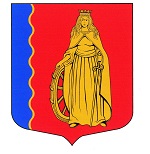 МУНИЦИПАЛЬНОЕ ОБРАЗОВАНИЕ«МУРИНСКОЕ ГОРОДСКОЕ ПОСЕЛЕНИЕ»ВСЕВОЛОЖСКОГО МУНИЦИПАЛЬНОГО РАЙОНАЛЕНИНГРАДСКОЙ ОБЛАСТИАДМИНИСТРАЦИЯПОСТАНОВЛЕНИЕ08.02. 2023 									 № 46г. МуриноО внесении изменений в муниципальную программу, утверждённую постановлением администрации от 17.11.2022 г. № 369 «Устойчивое функционирование и развитие коммунальной инфраструктуры и повышение энергоэффективности в муниципальном образовании «Муринское городское поселение» Всеволожского муниципального района Ленинградской области»В соответствии со ст.179 Бюджетного кодекса Российской Федерации, Федеральным законом от 06.10.2003 №131-ФЗ «Об общих принципах организации местного самоуправления в Российской Федерации» и в связи с изменениями внесенными в бюджет муниципального образования «Муринское городское поселение» Всеволожского муниципального района Ленинградской области на 2021 год решением совета депутатов от 24.03.2021 №131 «О внесении изменений в решение совета депутатов от 15.12.2020 года № 121 «О бюджете муниципального образования «Муринское городское поселение» Всеволожского муниципального района Ленинградской области на 2021 год и на плановый период 2022, 2023 и 2024 годов», постановлением администрации от 12.08.2021 № 205 «Об утверждении Порядка разработки, реализации и оценки эффективности муниципальных программ муниципального образования «Муринское городское поселение» Всеволожского муниципального района Ленинградской области», Постановлением администрации МО «Муринское городское поселение» Всеволожского муниципального района Ленинградской области от 16.09.2022 № 266 «Об утверждении Перечня муниципальных программ муниципального образования «Муринское городское поселение» Всеволожского муниципального района Ленинградской области на 2023-2029гг.», администрация муниципального образования «Муринское городское поселение» Всеволожского муниципального района Ленинградской области ПОСТАНОВЛЯЕТ:Внести изменения в муниципальную программу «Устойчивое функционирование и развитие коммунальной инфраструктуры и повышение энергоэффективности в муниципальном образовании «Муринское городское поселение» Всеволожского муниципального района Ленинградской области», утверждённую постановлением администрации от 17.11.2022г. № 369 изложив её в новой редакции, согласно приложению к настоящему постановлению.Ведущему специалисту сектора делопроизводства Чернобавской Е.Н. ознакомить с настоящим постановлением:- заместителя главы администрации – начальника отдела экономики, управления муниципальным имуществом, предпринимательства и потребительского рынка – Опополя А.В.- начальника отдела финансового управления – главного бухгалтера – Туманова В.А.- руководителей подведомственных учреждений.Опубликовать настоящее постановление в газете «Муринская панорама» и на официальном сайте муниципального образования в информационно-телекоммуникационной сети Интернет.Настоящее постановление вступает в силу со дня его подписания.Контроль за исполнением настоящего постановления возложить на заместителя главы администрации Бекетова А.Н. Глава администрации 								 А.Ю. БеловПриложение кпостановлению администрации муниципального образования«Муринское городское поселение»Всеволожского муниципального района Ленинградской области от 08.02.2023 № 46ПАСПОРТмуниципальной программы муниципального образования «Муринское городское поселение» Всеволожского муниципального района Ленинградской области«Устойчивое функционирование и развитие коммунальной инфраструктуры и повышение энергоэффективности в муниципальном образовании «Муринское городское поселение» Всеволожского муниципального района Ленинградской области на 2021-2029 гг.».1. Общая характеристика обеспечения «Устойчивого функционирования и развития коммунальной инфраструктуры и повышения энергоэффективности в муниципальном образовании «Муринское городское поселение» Всеволожского муниципального района Ленинградской областиВ соответствии с требованиями Федерального законам от 06.10.2003 №131-ФЗ «Об общих принципах организации местного самоуправления в Российской Федерации», постановления Правительства РФ от 06.05.2011 № 354 (ред. от 27.03.2018) «О предоставлении коммунальных услуг собственникам и пользователям помещений в многоквартирных домах и жилых домов» (вместе с «Правилами предоставления коммунальных услуг собственникам и пользователям помещений в многоквартирных домах и жилых домов») органы местного самоуправления обязаны выполнять мероприятия по организации в границах поселения электро-, тепло-, газоснабжение населения, снабжения населения топливом в пределах полномочий, установленных законодательством Российской Федерации, а так же распоряжаться муниципальными объектами коммунального хозяйства и планировать развитие сети коммунальной инфраструктуры.Во исполнение требований части 9, ст. 29, гл. 7 Федерального закона от 27.07.2010 № 190-ФЗ «О теплоснабжении» о недопущении использования с 01.01.2022 года централизованных открытых систем теплоснабжения (горячего водоснабжения) для нужд горячего водоснабжения, осуществляемого путем отбора теплоносителя на нужды горячего водоснабжения и повышение уровня жизни населения в многоквартирных домах №№ 2, 4, 6, 8, 10, 12, 14, 18, 20, 24, 26, по ул. Оборонной г. Мурино установить АИТП.При выполнении данного мероприятия произведены следующие работы:- проектно-изыскательские работы;- прохождение экспертизы проектной документации в ГАУ «Леноблгосэкспертиза»;- строительно-монтажные работы;На территории МО «Мурино» в настоящее время находятся 244 многоквартирных дома и 667 частных жилых дома. Из расположенных на территории МО «Муринское городское поселение» 667 частных жилых домов, по информации от ООО «Газпром межрегионгаз Санкт-Петербург», к сетям газоснабжения в настоящее время подключены более 50 объектов (заключены договора на поставку газа). Администрация МО «Мурино» приняла участие в областной программе «Газификация муниципального образования «Муринское городское поселение» (капитальное строительство объектов газификации (в том числе проектно-изыскательские работы) Всеволожского муниципального района Ленинградской области на 2021 – 2024 годы». Завершено строительство распределительных газопроводов в дер. Лаврики. Проведены мероприятия по врезке и пуску газа. Также завершено проектирование распределительных газопроводов в г. Мурино Проектно-сметная документация прошла экспертизу в ГАУ «Леноблгосэкспертиза» и получила положительное заключение. В настоящее время ПСД передана единому оператору газификации в лице АО «Газпром газораспределение Ленинградская область» для выполнения строительно-монтажных работ.В муниципальной казне г. Мурино (на территории МЧС) находится трансформаторная подстанция ТП-463 1958 года постройки. К данной подстанции подключены многоквартирные дома №№ 36, 45, 47, 51, 53, 55 по ул. Оборонной, центральный тепловой пункт и повысительная насосная станция (расположенные на территории МЧС), канализационная насосная станция (находится во дворе МКД № 47 по ул. Оборонной).Трансформаторная подстанция ТП-463 подключена по 3-ей категории надежности электроснабжения к сетям филиала «Северо-Западный» АО «Оборонэнерго» и имеет разрешенную мощность (в соответствии с Актом технологического присоединения) 800 кВт. Проложенные линии электроснабжения имеют сверхнормативные потери, а типы кабелей не соответствуют требованиям Правил устройства электроустановок (издание 7). МКД № 45, 47 оснащены электрическими плитами. Указанная подстанция имеет высокую степень физического износаРаботы по «Разработке проектной документации по реконструкции трансформаторной подстанции № 463 в г. Мурино, кабельной линии 6 кВ, кабельной линии 0,4 кВ» были завершены в 2020 г. Проектная документация получила положительное заключение ГАУ «Леноблгосэкспертиза». В 2021 году в соответствии с муниципальным контрактом № 12, силами подрядной организации ООО «ЛОЭП» выполнены работы по реконструкции трансформаторной подстанции № 463 в г. Мурино, кабельной линии 6 кВ, кабельной линии 0,4 кВ (1 Этап).На ул. Оборонной г. Мурино (вблизи МКД № 26 по ул. Оборонной) расположена трансформаторная подстанция ТП-13, являющаяся по факту объектом обеспечения строительства указанного многоквартирного дома. Данная подстанция была укомплектована оборудованием производства середины 20-го века, установленном на бетонных плитках, уложенных непосредственно на грунт и имеющая ограждающие конструкции, выполненные кустарным способом из профилированного листа.Отсутствие в продаже не только самого оборудования, использованного ранее для комплектации указанной ТП-13, но и элементов – аналогов, не позволяло осуществлять ее техническое обслуживание в соответствии с требованиями действующих норм и правил.Многоквартирный дом № 26 по ул. Оборонной, подключенный к ТП-13, оснащен электрическими плитами.Указанная подстанция имела высокую степень физического износа.В 2021-22 гг. в соответствии с муниципальным контрактом № 4 от 02.08.2021г. подрядной организацией ООО «СТР инжиниринг» выполнены проектно-изыскательские работы по «Разработке проектной документации по реконструкции трансформаторной подстанции № 13 в г. Мурино, кабельной линии 10кВ, кабельной линии 0,4 кВ». В 2022 году в соответствии с муниципальным контрактом № 0145300025822000014 от 19.09.2022, выполнены работы по реконструкции трансформаторной подстанции № 13 в г. Мурино, кабельной линии 10 кВ, кабельной линии 0,4 кВВ соответствии с Постановлением Правительства РФ от 22.02.2012 г. № 154 «О требованиях к схемам теплоснабжения, порядку их разработки и утверждения» существует необходимость ежегодной актуализация схемы теплоснабжения в 2021-2029 годах.В связи с серьезным физическим и моральным износом инженерных сетей, оборудования и объектов инженерной инфраструктуры, а так же в соответствии с требованиями нормативных документов дополнительно к перечисленным мероприятиям на территории МО «Муринское городское поселение» Всеволожского муниципального района Ленинградской области в период 2021 – 2029 годы необходимо провести мероприятия по проектированию, реконструкции и строительству наружных инженерных сетей и сооружений, направленные на увеличение надежности энергообеспечения объектов и повышение качества жизни населения, обеспечить безопасные и комфортные условия для проживания граждан. Так же необходимо произвести реконструкцию (ремонт/замену) кабельных линий уличного освещения на ул. Шоссе в Лаврики (0,4 кВ) до ТП-9452 и осуществить процедуру заключения договора на технологическое присоединение к сетям электроснабжения принятого в казну МО «Мурино» уличного освещения в западном микрорайоне г. Мурино.Для соблюдения требований законодательства Российской Федерации в части Разработки и актуализации схем, программ и балансов необходимо предусмотреть финансирование изготовления следующих документов:- актуализированной схемы водоснабжения/водоотведения МО «Муринское городское поселение».- топливно-энергетического баланса МО «Мурино».- программы по энергосбережению и энергоэффективности объектов МО «Мурино».- ежегодной актуализированной схемы теплоснабжения МО «Мурино».- технической документации объектов инженерной инфраструктуры (технических паспортов на тепловые сети и сети электроснабжения).Для обеспечения безопасности функционирования улично-дорожной сети, а также возможности технического обслуживания принятой в муниципальную казну сети ливневой канализации Западного микрорайона г. Мурино, необходимо провести экспертизу указанной Ливневой канализации.2. Описание целей муниципальной программы и подпрограммМуниципальная программа «Устойчивое функционирование и развитие коммунальной инфраструктуры и повышение энергоэффективности в муниципальном образовании «Муринское городское поселение» Всеволожского муниципального района Ленинградской области» на 2021-2029 годы и ее подпрограммы направленны на исполнение требований Федеральных законов Российской Федерации, повышение энергетической эффективности при передаче и потреблении тепловой энергии улучшение качества жизни населения, обеспечение безопасных и комфортных условий для проживания граждан, повышение уровня газификации территории МО «Муринское городское поселение», создание условий для надежного обеспечения электроснабжения.Целью программы является удовлетворение потребностей населения в бесперебойном получении тепло, газо и электроснабжения и разработка требуемой технической документации.3. Цели, задачи и ожидаемый результат программыОсновными целями программы являются:- Исполнение требований части 9, ст. 29, гл. 7 Федерального закона от 27.07.2010 № 190-ФЗ «О теплоснабжении» о недопущении использования с 01.01.2022 года централизованных открытых систем теплоснабжения (горячего водоснабжения) для нужд горячего водоснабжения, осуществляемого путем отбора теплоносителя на нужды горячего водоснабжения и повышение уровня жизни населения в многоквартирных домах №№ 2, 4, 6, 8, 10, 12, 14, 18, 20, 24, 26, по ул. Оборонной г. Мурино.- Комплексное развитие территории МО «Муринское городское поселение» Всеволожского муниципального района Ленинградской области, повышение качества жизни населения частной жилой застройки, путем повышения уровня газификации территории МО «Муринское городское поселение» и снижение затрат населения на отопление.- Повышение уровня жизни населения МКД №№ 36, 45, 47, 53 и 55 по ул. Оборонной г. Мурино МО «Муринское городское поселение» за счет реконструкции ТП-463, ВЛ-6кВ, КЛ-6кВ и КЛ-0,4кВ.- Повышение уровня жизни населения МКД № 26 по ул. Оборонной г. Мурино МО «Муринское городское поселение» за счет реконструкции ТП-13, КЛ-10кВ и КЛ-0,4кВ.- Завершение процедуры технологического присоединения к тепловым сетям здания администрации (ул. Оборонная, д. 32 А), проектирование, установка, наладка и ввод в промышленную эксплуатацию автоматизированного индивидуального теплового пункта с погодным регулированием в здании администрации.- Исполнение требований части 9, ст. 29, гл. 7 Федерального закона от 27.07.2010 № 190-ФЗ «О теплоснабжении» о недопущении использования с 01.01.2022 года централизованных открытых систем теплоснабжения (горячего водоснабжения) для нужд горячего водоснабжения, осуществляемого путем отбора теплоносителя на нужды горячего водоснабжения. Уменьшение материальных затрат на оплату услуг отопления в здании администрации, за счет внедрения новых технологий.- Исполнение требований постановления Правительства РФ от 22.02.2012 г. № 154 «О требованиях к схемам теплоснабжения, порядку их разработки и утверждения» в части ежегодной актуализации схемы теплоснабжения в 2022, 2023 и 2024гг.- Обеспечение комфорта и безопасности населения МО «Мурино» за счет реконструкции (ремонта/замены) кабельных линий уличного освещения ул. Шоссе в Лаврики (0,4 кВ) до ТП-9452.- Повышение уровня жизни населения МКД 40, 40А, 40Б, 40В 40Г, 40Д, 40Е дер. Лаврики и исполнение требований приказа Минэнерго от 12.03.2013 г. № 103 «Об утверждении Правил оценки готовности к отопительному периоду», постановления Правительства Ленинградской области от 19.06.2008 г. №177 «Об утверждении Правил подготовки и проведения отопительного сезона в Ленинградской области», методических рекомендаций Госстроя России от 06.09.2000 г. № 203 (МДС 41-6-2001) по «Подготовке к проведению отопительного периода и повышению надежности систем коммунального теплоснабжения в городах и населенных пунктах РФ» - техническое обслуживание, ремонт имущества муниципальной казны МО «Мурино» (для эксплуатации в отопительный период 2022-2023гг.) - сетей теплоснабжения д. Лаврики (971,5м =1943м/2).Разработка и актуализация схем, программ, балансов и следующих документов:- актуализированной схемы водоснабжения/водоотведения МО «Муринское городское поселение».- топливно-энергетического баланса МО «Мурино».- программы по энергосбережению и энергоэффективности объектов МО «Мурино» - ежегодной актуализированной схемы теплоснабжения МО «Мурино».- технической документации объектов инженерной инфраструктуры (технических паспортов на тепловые сети и сети электроснабжения).Цели программы будут достигнуты после реализации следующих мероприятий:- установки, наладки и ввода в промышленную эксплуатацию Автоматизированных индивидуальных тепловых пунктов с погодным регулированием в многоквартирных домах №№ 2, 4, 6, 8, 10, 12, 14, 18, 20, 24, 26, по ул. Оборонной г. Мурино.- Завершения строительства распределительного газопровода в д. Лаврики, ввод газопровода в эксплуатацию, в том числе сдача его надзорным органам и пуск газа.- Завершения строительства распределительного газопровода г. Мурино, ввод газопровода в эксплуатацию, в том числе сдача его надзорным органам и пуск газа.- Реконструкции трансформаторной подстанции ТП-463 (в полном объеме – Этап 1 и Этап 2)- Реконструкции воздушной линии электропередач ВЛ-6кВ, кабельной линии КЛ-6кВ и кабельной линии КЛ-0,4кВ на ТП-463.- Реконструкции трансформаторной подстанции ТП-13.- Реконструкции кабельной линии КЛ-10кВ и кабельной линии КЛ-0,4кВ на ТП-13.- Завершения процедуры технологического присоединения к тепловым сетям здания администрации (ул. Оборонная, д. 32 А), и установка в нем АИТП.- Исполнения требований части 9, ст. 29, гл. 7 Федерального закона от 27.07.2010 № 190-ФЗ «О теплоснабжении» о недопущении использования с 01.01.2022 года централизованных открытых систем теплоснабжения (горячего водоснабжения) для нужд горячего водоснабжения, осуществляемого путем отбора теплоносителя на нужды горячего водоснабжения. Уменьшение материальных затрат на оплату услуг отопления в здании администрации, за счет внедрения новых технологий.- Актуализации схемы теплоснабжения в 2022, 2023 и 2024гг. - Реконструкции кабельных линий уличного освещения ул. Шоссе в Лаврики (0,4 кВ) до ТП-9452.Разработки и актуализации схем, программ, балансов и следующих документов:- актуализированной схемы водоснабжения/водоотведения МО «Муринское городское поселение».- топливно-энергетического баланса МО «Мурино».- программы по энергосбережению и энергоэффективности объектов МО «Мурино» - ежегодной актуализированной схемы теплоснабжения МО «Мурино».- технической документации объектов инженерной инфраструктуры (технических паспортов на тепловые сети и сети электроснабжения).4. Обоснование объёма ресурсного обеспечения муниципальной программы.Финансовое обеспечение мероприятий программы осуществляется за счет средств областного бюджета и бюджета муниципального образования.Общий объем средств финансового обеспечения реализации муниципальной программы составит – 162 839,71 тыс. руб., в том числе:2021 год – 114 722,81 тыс. руб.2022 год – 29 111,09 тыс. руб.2023 год – 10 952,20 тыс. руб.2024 год – 6 953, 60 тыс. руб.2025 год – 1 100,00 тыс. руб.2026 год – 0 тыс. руб.2027 год – 0 тыс. руб.2028 год – 0 тыс. руб.2029 год – 0 тыс. руб.Приложение № 1к муниципальной программе «Устойчивое функционирование и развитие коммунальной инфраструктуры и повышение энергоэффективности в муниципальном образовании «Муринское городское поселение» Всеволожского муниципального района Ленинградской области» на 2021-2029 гг.»ПЕРЕЧЕНЬосновных мероприятий программы «Устойчивое функционирование и развитие коммунальной инфраструктуры и повышение энергоэффективности в муниципальном образовании «Муринское городское поселение» Всеволожского муниципального района Ленинградской области» на 2021-2029 гг.»Приложение № 2к муниципальной программе «Устойчивое функционирование и развитие коммунальной инфраструктуры и повышение энергоэффективности в муниципальном образовании «Муринское городское поселение» Всеволожского муниципального района Ленинградской области» на 2021-2029 гг.»Сведения о показателях (индикаторах) программы и их значенияхПриложение № 3к муниципальной программе «Устойчивое функционирование и развитие коммунальной инфраструктуры и повышение энергоэффективности в муниципальном образовании «Муринское городское поселение» Всеволожского муниципального района Ленинградской области» на 2021-2029 гг.»СВЕДЕНИЯо порядке сбора информации и методике расчета показателя (индикатора) муниципальной программы «Устойчивое функционирование и развитие коммунальной инфраструктуры и повышение энергоэффективности в муниципальном образовании «Муринское городское поселение» Всеволожского муниципального района Ленинградской области» на 2021-2029 гг.»Приложение № 5к муниципальной программе «Устойчивое функционирование и развитие коммунальной инфраструктуры и повышение энергоэффективности в муниципальном образовании «Муринское городское поселение» Всеволожского муниципального района Ленинградской области» на 2021-2029 гг.»План реализации программыПриложение № 5 Ак муниципальной программе «Устойчивое функционирование и развитие коммунальной инфраструктуры и повышение энергоэффективности в муниципальном образовании «Муринское городское поселение» Всеволожского муниципального района Ленинградской области» на 2021-2029 гг.»Сведения о фактических расходах на реализацию муниципальной программыОтветственный исполнитель программыОтдел жилищно-коммунального хозяйства и благоустройства администрации МО «Муринское городское поселение» Всеволожского муниципального района Ленинградской области (далее – отдел ЖКХ и благоустройства)Соисполнители программыМуниципальное бюджетное учреждение «Содержание и развитие территории» муниципального образования «Муринское городское поселение» Всеволожского муниципального района Ленинградской области (далее – МБУ «СРТ»), Муниципальное бюджетное учреждение «Центр благоустройства и строительства» муниципального образования «Муринское городское поселение» Всеволожского муниципального района Ленинградской области (далее – МБУ «ЦБС»)Участники программыМуниципальное бюджетное учреждение «Содержание и развитие территории» муниципального образования «Муринское городское поселение» Всеволожского муниципального района Ленинградской области (далее – МБУ «СРТ»), Муниципальное бюджетное учреждение «Центр благоустройства и строительства» муниципального образования «Муринское городское поселение» Всеволожского муниципального района Ленинградской области (далее – МБУ «ЦБС»)Подпрограммы муниципальной программы-Цель ПрограммыОбеспечение надёжности и эффективности работы инженерно-коммунальной сферы, ее развитие, обеспечение потребителей необходимым набором коммунальных услуг, отвечающих по качеству установленных нормативным требованиямЗадачи муниципальной программыКомплексное развитие территории МО «Муринское городское поселение» Всеволожского муниципального района Ленинградской области,Повышение качества жизни населения МО «Муринское городское поселение» и создание максимально благоприятных, комфортных и безопасных условий для проживания жителей поселения.Исполнение требований законодательства РФ и иных нормативных документов.Сроки реализации Программы2021 – 2029Объемы и источники финансирования программы Общий объем средств финансового обеспечения реализации муниципальной программы составит – 162 839,71 тыс. руб., в том числе:2021 год – 114 722,81 тыс. руб.2022 год – 29 111,09 тыс. руб.2023 год – 10 952,20 тыс. руб.2024 год – 6 953, 60 тыс. руб.2025 год – 1 100,00 тыс. руб.2026 год – 0 тыс. руб.2027 год – 0 тыс. руб.2028 год – 0 тыс. руб.2029 год – 0 тыс. руб.Размер налоговых расходов, направленных на достижение цели программыПрограммой не предусмотреноОжидаемые результаты реализации программыСоздание условий для надежного обеспечения природным газом и электроэнергией жителей МО «Муринское городское поселение».Снижение потерь в тепловых сетях.Удовлетворенность граждан качеством предоставляемых жилищно-коммунальных услуг..№ п/пНаименование подпрограммы, основного мероприятияПоказатели муниципальной программы (подпрограммы)Задачи муниципальной программы (подпрограммы)1Основное мероприятие 1. «Обеспечение населения МО «Муринское городское поселение» коммунальными ресурсами (услугами) теплоснабжения и горячего водоснабжения».1. Обеспеченность населения МКД 2-24 по ул. Оборонной качественным теплоснабжением и горячим водоснабжением.Реализация проектов по исполнению требований законодательства в сфере теплоснабжения.Качественное и бесперебойное снабжение жителей МКД теплом и горячей водой.Повышение энергетической эффективности при распределении и потреблении тепловой энергии2Основное мероприятие 2.«Строительство распределительных газопроводов в г. Мурино и д. Лаврики, с целью создания условий для подключения к сетям газоснабжения индивидуальных домовладений МО «Муринское городское поселение» для бытовых нужд».2. Строительство распределительных газопроводов в г. Мурино и д. Лаврики, с целью создания условий для подключения к сетям газоснабжения индивидуальных домовладений МО «Муринское городское поселение» для бытовых нужд».Создание условий для строительства газораспределительных сетей на территории МО «Муринское городское поселение».Создание условий для подключения к сетям газоснабжения индивидуальных домовладений.3Основное мероприятие 3.«Реконструкция существующих электросетевых объектов МО «Муринское городское поселение».3. Обеспеченность населения качественным бесперебойным электроснабжением. Ввод в эксплуатацию ТП.Обеспечение надежности снабжения населения и организаций МО «Мурино» качественным электроснабжением.4Основное мероприятие 4.«Реконструкция существующих электросетевых объектов МО «Муринское городское поселение».3. Обеспеченность населения качественным бесперебойным электроснабжением. Ввод в эксплуатацию ТП.Обеспечение надежности снабжения населения и организаций МО «Мурино» качественным электроснабжением.5Основное мероприятие 5.«Обеспечение надежности и эффективности функционирования объектов инженерной инфраструктуры МО «Муринское городское поселение».5. Разработка нормативно-технической документацииРеализация проектов по исполнению требований законодательства в сфере теплоснабжения.Качественное и бесперебойное снабжение жителей МКД теплом и горячей водой.Обеспечение надежности снабжения населения и организаций МО «Мурино» качественным электроснабжениемПовышение энергетической эффективности при распределении и потреблении тепловой энергии.Технологическое присоединение к электрическим сетям наружного освещения в Западном микрорайоне г. Мурино.N п/пПоказатель (индикатор) (наименование)Показатель (индикатор) (наименование)Ед. измеренияЗначения показателей (индикаторов) 1Значения показателей (индикаторов) 1Значения показателей (индикаторов) 1Значения показателей (индикаторов) 1Значения показателей (индикаторов) 1Значения показателей (индикаторов) 1Значения показателей (индикаторов) 1Значения показателей (индикаторов) 1Значения показателей (индикаторов) 1Значения показателей (индикаторов) 1Удельный вес подпрограммы (показателя)N п/пПоказатель (индикатор) (наименование)Показатель (индикатор) (наименование)Ед. измеренияБазовый период (2021 год)22022 г.2022 г.2023 г.2024 г.2025 г.2026 г.2027 г.2028 г.2029 г.Удельный вес подпрограммы (показателя)1245677810111213141516Муниципальная программа: Муниципальная программа: Муниципальная программа: Муниципальная программа: Муниципальная программа: Муниципальная программа: Муниципальная программа: Муниципальная программа: Муниципальная программа: Муниципальная программа: Муниципальная программа: Муниципальная программа: Муниципальная программа: 1,0Устойчивое функционирование и развитие коммунальной инфраструктуры и повышение энергоэффективности в муниципальном образовании «Муринское городское поселение» Всеволожского муниципального района Ленинградской области» на 2021-2029 гг.плановое значение1,0Устойчивое функционирование и развитие коммунальной инфраструктуры и повышение энергоэффективности в муниципальном образовании «Муринское городское поселение» Всеволожского муниципального района Ленинградской области» на 2021-2029 гг.фактическое значение1.Показатель 1.Обеспеченность населения МКД 2-24, 26 по ул. Оборонной качественным теплоснабжением и горячим водоснабжениемплановое значение%(нарастающим итогом)100ххххххххх0.251.Показатель 1.Обеспеченность населения МКД 2-24, 26 по ул. Оборонной качественным теплоснабжением и горячим водоснабжениемфактическое значение%(нарастающим итогом)1002.Показатель 2.«Строительство распределительных газопроводов в г. Мурино и д. Лаврики, с целью создания условий для подключения к сетям газоснабжения индивидуальных домовладений МО «Муринское городское поселение» для бытовых нужд».плановое значениекм2,82,8ххххххх0.252.Показатель 2.«Строительство распределительных газопроводов в г. Мурино и д. Лаврики, с целью создания условий для подключения к сетям газоснабжения индивидуальных домовладений МО «Муринское городское поселение» для бытовых нужд».фактическое значениекм2,752,753.Показатель 3.Обеспеченность населения качественным бесперебойным электроснабжением. Ввод в эксплуатацию ТПплановое значениеШт.1,01,01,0ххххххх0,253.Показатель 3.Обеспеченность населения качественным бесперебойным электроснабжением. Ввод в эксплуатацию ТПфактическое значениеШт.1,01,01,04.Показатель 5.Разработка нормативно-технической документацииплановое значение%(нарастающим итогом)1,01,03,05,03,01,01,01,01,01,00,254.Показатель 5.Разработка нормативно-технической документациифактическое значение%(нарастающим итогом)1,01,03,0№ п/пНаименование показателяЕдиница измеренияОпределение показателя 1Временные характеристики показателя 2Алгоритм формирования (формула) и методологические пояснения к показателю 3Метод сбора информации, индекс формы отчетности 4Объект и единица наблюдения 5Охват единиц совокупности 6Ответственный за сбор данных по показателю 7Реквизиты акта 812345678910111Показатель 1.Обеспеченность населения МКД 2-24, 26 по ул. Оборонной качественным теплоснабжением и горячим водоснабжением%Показатель характеризует количество АИТП установленных в МКД по ул. Оборонной и введенных в эксплуатацию2021 годФормирование сводного отчета о количестве смонтированных и введенных в эксплуатацию АИТППериодическая отчетностьСмонтированный и введенный в эксплуатацию АИТПСплошной анализОтдел ЖКХ и благоустройстваФЗ-190 от 27.07.2010 «О теплоснабжении».2Показатель 2.«Строительство распределительных газопроводов в д. Лаврики, с целью создания условий для подключения к сетям газоснабжения индивидуальных домовладений МО «Муринское городское поселение» для бытовых нужд».%Показатель характеризует факт завершения строительства и ввода в эксплуатацию «Распределительного газопровода в д. Лаврики» для создания возможности последующего подключения граждан.2021-2022 годФормирование сводного отчета о построенном и введенном в эксплуатацию Распределительном газопроводе д. ЛаврикиПериодическая отчетностьСмонтированный и введенный в эксплуатацию Распределительный газопровод в д. ЛаврикиСплошной анализМБУ «ЦБС»Свидетельство о собственности № 47:07:0000000:95990-47/053/2022-1 от 17.06.20223Показатель 3.Обеспеченность населения качественным бесперебойным электроснабжением. Снижение индекса аварийности объектов энергетического комплекса%Показатель характеризует факт завершения строительства и ввода в эксплуатацию «ТП-463, КВЛ-6кВ и КЛ-0,4кВ»«ТП-13, КЛ-10кВ и КЛ-0,4кВ»2021 2022 годФормирование сводного отчета о реконструированной ТП-463, КВЛ-6кВ и КЛ-0,4кВ«ТП-13, КЛ-10кВ и КЛ-0,4кВ»Периодическая отчетностьСмонтированная и введенная в эксплуатацию ТП-463, КВЛ-6кВ и КЛ-04кВ«ТП-13, КЛ-10кВ и КЛ-0,4кВ»Сплошной анализОтдел ЖКХ и благоустройства администрацииМуниципальный контракт № 12 «Реконструкция трансформаторной подстанции ТП-463 в г. Мурино, ВЛ и КЛ 6кВ к ТП-463, КЛ 0,4кВ от ТП-463».«ТП-13, КЛ-10кВ и КЛ-0,4кВ»4Показатель 4.Разработка нормативно-технической документацииФормирование сводного отчета о ежегодной процедуре актуализации схемы теплоснабжения; об актуализации схемы Водоснабжения / Водоотведения; о завершении работ по обследованию сетей Ливневой канализации Западного мкр. и изготовлению технической документации на указанные сети муниципальной казны; по разработке Топливно-энергетического баланса МО; по разработке программы энергосбережения и повышения энергетической эффективности2022-2029 годФормирование сводного отчета о ежегодной процедуре актуализации схемы теплоснабжения; об актуализации схемы Водоснабжения / Водоотведения; о завершении работ по обследованию сетей Ливневой канализации Западного мкр. и изготовлению технической документации на указанные сети муниципальной казны; по разработке Топливно-энергетического баланса МО; по разработке программы энергосбережения и повышения энергетической эффективностиПериодическая отчетностьАктуализированная схема ТС МО «Мурино», Актуализированная схема Водоснабжения / Водоотведения МО «Мурино», . Изготовленные отчеты, технические паспорта и иные документы на сети Ливневой канализации муниципальной казны МО «МуриноИзготовленный Топливно-энергетический баланс МО «Мурино»Изготовленная программа энергосбережения и повышения энергетической эффективности администрации МО «Мурино»Сплошной анализЕДДС(МБУ «СРТ»)Отдел ЖКХ и благоустройства администрации ФЗ-190 от 27.07.2010 «О теплоснабжении». Постановление Правительства РФ от 06.05.2011 № 354 «О предоставлении коммунальных услуг собственникам и пользователям помещений в МКД и ЖД»Муниципальный контракт № 1 от 11.01.2022 с ООО «Невская энергетика».Наименование муниципальной программы, основного мероприятия Ответственный исполнитель, соисполнитель, участникГоды реализацииОценка расходов (тыс. руб., в ценах соответствующих лет)Оценка расходов (тыс. руб., в ценах соответствующих лет)Оценка расходов (тыс. руб., в ценах соответствующих лет)Оценка расходов (тыс. руб., в ценах соответствующих лет)Оценка расходов (тыс. руб., в ценах соответствующих лет)Наименование муниципальной программы, основного мероприятия Ответственный исполнитель, соисполнитель, участникГоды реализацииВсегоФедеральный бюджетОбластной бюджет Ленинградской областиМестный бюджет Прочие источники Муниципальная программа «Устойчивое функционирование и развитие коммунальной инфраструктуры и повышение энергоэффективности в муниципальном образовании «Муринское городское поселение» Всеволожского района Ленинградской области» на 2021-2029гг.Отдел ЖКХ и благоустройства, МБУ «СРТ», МБУ «ЦБС»2021114 722,810,00104 036,9810 685,830,00Муниципальная программа «Устойчивое функционирование и развитие коммунальной инфраструктуры и повышение энергоэффективности в муниципальном образовании «Муринское городское поселение» Всеволожского района Ленинградской области» на 2021-2029гг.Отдел ЖКХ и благоустройства, МБУ «СРТ», МБУ «ЦБС»202229 111,090,0024 059,665 051,430,00Муниципальная программа «Устойчивое функционирование и развитие коммунальной инфраструктуры и повышение энергоэффективности в муниципальном образовании «Муринское городское поселение» Всеволожского района Ленинградской области» на 2021-2029гг.Отдел ЖКХ и благоустройства, МБУ «СРТ», МБУ «ЦБС»202310 952,200,000,0010 952,200,00Муниципальная программа «Устойчивое функционирование и развитие коммунальной инфраструктуры и повышение энергоэффективности в муниципальном образовании «Муринское городское поселение» Всеволожского района Ленинградской области» на 2021-2029гг.Отдел ЖКХ и благоустройства, МБУ «СРТ», МБУ «ЦБС»20246 953,600,000,006 953,600,00Муниципальная программа «Устойчивое функционирование и развитие коммунальной инфраструктуры и повышение энергоэффективности в муниципальном образовании «Муринское городское поселение» Всеволожского района Ленинградской области» на 2021-2029гг.Отдел ЖКХ и благоустройства, МБУ «СРТ», МБУ «ЦБС»20251 100,000,000,001 100,000,00Муниципальная программа «Устойчивое функционирование и развитие коммунальной инфраструктуры и повышение энергоэффективности в муниципальном образовании «Муринское городское поселение» Всеволожского района Ленинградской области» на 2021-2029гг.Отдел ЖКХ и благоустройства, МБУ «СРТ», МБУ «ЦБС»20260,000,000,000,000,00Муниципальная программа «Устойчивое функционирование и развитие коммунальной инфраструктуры и повышение энергоэффективности в муниципальном образовании «Муринское городское поселение» Всеволожского района Ленинградской области» на 2021-2029гг.Отдел ЖКХ и благоустройства, МБУ «СРТ», МБУ «ЦБС»20270,000,000,000,000,00Муниципальная программа «Устойчивое функционирование и развитие коммунальной инфраструктуры и повышение энергоэффективности в муниципальном образовании «Муринское городское поселение» Всеволожского района Ленинградской области» на 2021-2029гг.Отдел ЖКХ и благоустройства, МБУ «СРТ», МБУ «ЦБС»20280,000,000,000,000,00Муниципальная программа «Устойчивое функционирование и развитие коммунальной инфраструктуры и повышение энергоэффективности в муниципальном образовании «Муринское городское поселение» Всеволожского района Ленинградской области» на 2021-2029гг.Отдел ЖКХ и благоустройства, МБУ «СРТ», МБУ «ЦБС»20290,000,000,000,000,00Итого по муниципальной программе2021-2029162 839,710,00128 096,6434 743,070,00МероприятияМероприятияМероприятияМероприятияМероприятияМероприятияМероприятияМероприятия1. «Обеспечение населения МО «Муринское городское поселение» коммунальными ресурсами (услугами) теплоснабжения и горячего водоснабжения».1. «Обеспечение населения МО «Муринское городское поселение» коммунальными ресурсами (услугами) теплоснабжения и горячего водоснабжения».1. «Обеспечение населения МО «Муринское городское поселение» коммунальными ресурсами (услугами) теплоснабжения и горячего водоснабжения».1. «Обеспечение населения МО «Муринское городское поселение» коммунальными ресурсами (услугами) теплоснабжения и горячего водоснабжения».1. «Обеспечение населения МО «Муринское городское поселение» коммунальными ресурсами (услугами) теплоснабжения и горячего водоснабжения».1. «Обеспечение населения МО «Муринское городское поселение» коммунальными ресурсами (услугами) теплоснабжения и горячего водоснабжения».1. «Обеспечение населения МО «Муринское городское поселение» коммунальными ресурсами (услугами) теплоснабжения и горячего водоснабжения».1. «Обеспечение населения МО «Муринское городское поселение» коммунальными ресурсами (услугами) теплоснабжения и горячего водоснабжения».ВсегоФедеральный бюджетОбластной бюджет Ленинградской областиМестный бюджет Прочие источники Выполнение мероприятий по установке автоматизированных индивидуальных тепловых пунктов с погодным и часовым регулированием в жилищном фонде на 2021-2024 годы (в том числе проектно-изыскательские работы, экспертиза проектной документации, закупка оборудования, строительно-монтажные работы пуско-наладочные работы, ввод в эксплуатацию).Отдел ЖКХ и благоустройства202145 050,000,0042 797,502 252,500,00Выполнение мероприятий по установке автоматизированных индивидуальных тепловых пунктов с погодным и часовым регулированием в жилищном фонде на 2021-2024 годы (в том числе проектно-изыскательские работы, экспертиза проектной документации, закупка оборудования, строительно-монтажные работы пуско-наладочные работы, ввод в эксплуатацию).Отдел ЖКХ и благоустройства20220,000,000,000,000,00Выполнение мероприятий по установке автоматизированных индивидуальных тепловых пунктов с погодным и часовым регулированием в жилищном фонде на 2021-2024 годы (в том числе проектно-изыскательские работы, экспертиза проектной документации, закупка оборудования, строительно-монтажные работы пуско-наладочные работы, ввод в эксплуатацию).Отдел ЖКХ и благоустройства20230,000,000,000,000,00Выполнение мероприятий по установке автоматизированных индивидуальных тепловых пунктов с погодным и часовым регулированием в жилищном фонде на 2021-2024 годы (в том числе проектно-изыскательские работы, экспертиза проектной документации, закупка оборудования, строительно-монтажные работы пуско-наладочные работы, ввод в эксплуатацию).Отдел ЖКХ и благоустройства20240,000,000,000,000,00Выполнение мероприятий по установке автоматизированных индивидуальных тепловых пунктов с погодным и часовым регулированием в жилищном фонде на 2021-2024 годы (в том числе проектно-изыскательские работы, экспертиза проектной документации, закупка оборудования, строительно-монтажные работы пуско-наладочные работы, ввод в эксплуатацию).Отдел ЖКХ и благоустройства20250,000,000,000,000,00Выполнение мероприятий по установке автоматизированных индивидуальных тепловых пунктов с погодным и часовым регулированием в жилищном фонде на 2021-2024 годы (в том числе проектно-изыскательские работы, экспертиза проектной документации, закупка оборудования, строительно-монтажные работы пуско-наладочные работы, ввод в эксплуатацию).Отдел ЖКХ и благоустройства20260,000,000,000,000,00Выполнение мероприятий по установке автоматизированных индивидуальных тепловых пунктов с погодным и часовым регулированием в жилищном фонде на 2021-2024 годы (в том числе проектно-изыскательские работы, экспертиза проектной документации, закупка оборудования, строительно-монтажные работы пуско-наладочные работы, ввод в эксплуатацию).Отдел ЖКХ и благоустройства20270,000,000,000,000,00Выполнение мероприятий по установке автоматизированных индивидуальных тепловых пунктов с погодным и часовым регулированием в жилищном фонде на 2021-2024 годы (в том числе проектно-изыскательские работы, экспертиза проектной документации, закупка оборудования, строительно-монтажные работы пуско-наладочные работы, ввод в эксплуатацию).Отдел ЖКХ и благоустройства20280,000,000,000,000,00Выполнение мероприятий по установке автоматизированных индивидуальных тепловых пунктов с погодным и часовым регулированием в жилищном фонде на 2021-2024 годы (в том числе проектно-изыскательские работы, экспертиза проектной документации, закупка оборудования, строительно-монтажные работы пуско-наладочные работы, ввод в эксплуатацию).Отдел ЖКХ и благоустройства20290,000,000,000,000,00Выполнение мероприятий по установке автоматизированных индивидуальных тепловых пунктов с погодным и часовым регулированием в жилищном фонде на 2021-2024 годы (в том числе проектно-изыскательские работы, экспертиза проектной документации, закупка оборудования, строительно-монтажные работы пуско-наладочные работы, ввод в эксплуатацию).Отдел ЖКХ и благоустройства2021-202945 050,000,0042 797,502 252,500,00Итого по мероприятию 1202145 050,000,0042 797,502 252,500,00Итого по мероприятию 120220,000,000,000,000,00Итого по мероприятию 120230,000,000,000,000,00Итого по мероприятию 120240,000,000,000,000,00Итого по мероприятию 120250,000,000,000,000,00Итого по мероприятию 120260,000,000,000,000,00Итого по мероприятию 120270,000,000,000,000,00Итого по мероприятию 120280,000,000,000,000,00Итого по мероприятию 120290,000,000,000,000,00Итого по мероприятию 12021-202945 050,000,0042 797,502 252,500,002. «Создание условий для подключения к сетям газоснабжения индивидуальных домовладений МО «Муринское городское поселение» для бытовых нужд».2. «Создание условий для подключения к сетям газоснабжения индивидуальных домовладений МО «Муринское городское поселение» для бытовых нужд».2. «Создание условий для подключения к сетям газоснабжения индивидуальных домовладений МО «Муринское городское поселение» для бытовых нужд».2. «Создание условий для подключения к сетям газоснабжения индивидуальных домовладений МО «Муринское городское поселение» для бытовых нужд».2. «Создание условий для подключения к сетям газоснабжения индивидуальных домовладений МО «Муринское городское поселение» для бытовых нужд».2. «Создание условий для подключения к сетям газоснабжения индивидуальных домовладений МО «Муринское городское поселение» для бытовых нужд».2. «Создание условий для подключения к сетям газоснабжения индивидуальных домовладений МО «Муринское городское поселение» для бытовых нужд».2. «Создание условий для подключения к сетям газоснабжения индивидуальных домовладений МО «Муринское городское поселение» для бытовых нужд».ВсегоФедеральный бюджетОбластной бюджет Ленинградской областиМестный бюджет Прочие источники Выполнение строительно-монтажных работ по объекту: "Распределительный газопровод д. Лаврики Всеволожского района Ленинградской области"МБУ "ЦБС"202116 514,570,0015 688,84825,730,00Выполнение строительно-монтажных работ по объекту: "Распределительный газопровод д. Лаврики Всеволожского района Ленинградской области"МБУ "ЦБС"20220,000,000,000,000,00Выполнение строительно-монтажных работ по объекту: "Распределительный газопровод д. Лаврики Всеволожского района Ленинградской области"МБУ "ЦБС"20230,000,000,000,000,00Выполнение строительно-монтажных работ по объекту: "Распределительный газопровод д. Лаврики Всеволожского района Ленинградской области"МБУ "ЦБС"20240,000,000,000,000,00Выполнение строительно-монтажных работ по объекту: "Распределительный газопровод д. Лаврики Всеволожского района Ленинградской области"МБУ "ЦБС"20250,000,000,000,000,00Выполнение строительно-монтажных работ по объекту: "Распределительный газопровод д. Лаврики Всеволожского района Ленинградской области"МБУ "ЦБС"20260,000,000,000,000,00Выполнение строительно-монтажных работ по объекту: "Распределительный газопровод д. Лаврики Всеволожского района Ленинградской области"МБУ "ЦБС"20270,000,000,000,000,00Выполнение строительно-монтажных работ по объекту: "Распределительный газопровод д. Лаврики Всеволожского района Ленинградской области"МБУ "ЦБС"20280,000,000,000,000,00Выполнение строительно-монтажных работ по объекту: "Распределительный газопровод д. Лаврики Всеволожского района Ленинградской области"МБУ "ЦБС"20290,000,000,000,000,00Выполнение строительно-монтажных работ по объекту: "Распределительный газопровод д. Лаврики Всеволожского района Ленинградской области"МБУ "ЦБС"2021-202916 514,570,0015 688,84825,730,00Авторский надзор при выполнении строительно-монтажных работ для объекта «Распределительный газопровод д. Лаврики»МБУ "ЦБС"2021353,060,000,00353,060,00Авторский надзор при выполнении строительно-монтажных работ для объекта «Распределительный газопровод д. Лаврики»МБУ "ЦБС"20220,000,000,000,000,00Авторский надзор при выполнении строительно-монтажных работ для объекта «Распределительный газопровод д. Лаврики»МБУ "ЦБС"20230,000,000,000,000,00Авторский надзор при выполнении строительно-монтажных работ для объекта «Распределительный газопровод д. Лаврики»МБУ "ЦБС"20240,000,000,000,000,00Авторский надзор при выполнении строительно-монтажных работ для объекта «Распределительный газопровод д. Лаврики»МБУ "ЦБС"20250,000,000,000,000,00Авторский надзор при выполнении строительно-монтажных работ для объекта «Распределительный газопровод д. Лаврики»МБУ "ЦБС"20260,000,000,000,000,00Авторский надзор при выполнении строительно-монтажных работ для объекта «Распределительный газопровод д. Лаврики»МБУ "ЦБС"20270,000,000,000,000,00Авторский надзор при выполнении строительно-монтажных работ для объекта «Распределительный газопровод д. Лаврики»МБУ "ЦБС"20280,000,000,000,000,00Авторский надзор при выполнении строительно-монтажных работ для объекта «Распределительный газопровод д. Лаврики»МБУ "ЦБС"20290,000,000,000,000,00Авторский надзор при выполнении строительно-монтажных работ для объекта «Распределительный газопровод д. Лаврики»МБУ "ЦБС"2021-2029353,060,000,00353,060,00Строительный контроль при выполнении строительно-монтажных работ для объекта «Распределительный газопровод д. Лаврики»МБУ "ЦБС"2021524,580,000,00524,580,00Строительный контроль при выполнении строительно-монтажных работ для объекта «Распределительный газопровод д. Лаврики»МБУ "ЦБС"20220,000,000,000,000,00Строительный контроль при выполнении строительно-монтажных работ для объекта «Распределительный газопровод д. Лаврики»МБУ "ЦБС"20230,000,000,000,000,00Строительный контроль при выполнении строительно-монтажных работ для объекта «Распределительный газопровод д. Лаврики»МБУ "ЦБС"20240,000,000,000,000,00Строительный контроль при выполнении строительно-монтажных работ для объекта «Распределительный газопровод д. Лаврики»МБУ "ЦБС"20250,000,000,000,000,00Строительный контроль при выполнении строительно-монтажных работ для объекта «Распределительный газопровод д. Лаврики»МБУ "ЦБС"20260,000,000,000,000,00Строительный контроль при выполнении строительно-монтажных работ для объекта «Распределительный газопровод д. Лаврики»МБУ "ЦБС"20270,000,000,000,000,00Строительный контроль при выполнении строительно-монтажных работ для объекта «Распределительный газопровод д. Лаврики»МБУ "ЦБС"20280,000,000,000,000,00Строительный контроль при выполнении строительно-монтажных работ для объекта «Распределительный газопровод д. Лаврики»МБУ "ЦБС"20290,000,000,000,000,00Строительный контроль при выполнении строительно-монтажных работ для объекта «Распределительный газопровод д. Лаврики»МБУ "ЦБС"2021-2029524,580,000,00524,580,00Мероприятия по врезке и пуску газа в д. Лаврики Отдел ЖКХ и благоустройства20210,000,000,000,000,00Мероприятия по врезке и пуску газа в д. Лаврики Отдел ЖКХ и благоустройства2022326,170,000,00326,170,00Мероприятия по врезке и пуску газа в д. Лаврики Отдел ЖКХ и благоустройства20230,000,000,000,000,00Мероприятия по врезке и пуску газа в д. Лаврики Отдел ЖКХ и благоустройства20240,000,000,000,000,00Мероприятия по врезке и пуску газа в д. Лаврики Отдел ЖКХ и благоустройства20250,000,000,000,000,00Мероприятия по врезке и пуску газа в д. Лаврики Отдел ЖКХ и благоустройства20260,000,000,000,000,00Мероприятия по врезке и пуску газа в д. Лаврики Отдел ЖКХ и благоустройства20270,000,000,000,000,00Мероприятия по врезке и пуску газа в д. Лаврики Отдел ЖКХ и благоустройства20280,000,000,000,000,00Мероприятия по врезке и пуску газа в д. Лаврики Отдел ЖКХ и благоустройства20290,000,000,000,000,00Мероприятия по врезке и пуску газа в д. Лаврики Отдел ЖКХ и благоустройства2021-2029326,170,000,00326,170,00Выполнение проектно-изыскательских работ для объекта: "Распределительный газопровод г. Мурино"Отдел ЖКХ и благоустройства20215 900,000,005 605,00295,000,00Выполнение проектно-изыскательских работ для объекта: "Распределительный газопровод г. Мурино"Отдел ЖКХ и благоустройства20220,000,000,000,000,00Выполнение проектно-изыскательских работ для объекта: "Распределительный газопровод г. Мурино"Отдел ЖКХ и благоустройства20230,000,000,000,000,00Выполнение проектно-изыскательских работ для объекта: "Распределительный газопровод г. Мурино"Отдел ЖКХ и благоустройства20240,000,000,000,000,00Выполнение проектно-изыскательских работ для объекта: "Распределительный газопровод г. Мурино"Отдел ЖКХ и благоустройства20250,000,000,000,000,00Выполнение проектно-изыскательских работ для объекта: "Распределительный газопровод г. Мурино"Отдел ЖКХ и благоустройства20260,000,000,000,000,00Выполнение проектно-изыскательских работ для объекта: "Распределительный газопровод г. Мурино"Отдел ЖКХ и благоустройства20270,000,000,000,000,00Выполнение проектно-изыскательских работ для объекта: "Распределительный газопровод г. Мурино"Отдел ЖКХ и благоустройства20280,000,000,000,000,00Выполнение проектно-изыскательских работ для объекта: "Распределительный газопровод г. Мурино"Отдел ЖКХ и благоустройства20290,000,000,000,000,00Выполнение проектно-изыскательских работ для объекта: "Распределительный газопровод г. Мурино"Отдел ЖКХ и благоустройства2021-20295 900,000,005 605,00295,000,00Прохождение экспертизы проектно-сметной документации по объекту: "Распределительный газопровод г. Мурино".Отдел ЖКХ и благоустройства20211 200,000,000,001 200,000,00Прохождение экспертизы проектно-сметной документации по объекту: "Распределительный газопровод г. Мурино".Отдел ЖКХ и благоустройства20220,000,000,000,000,00Прохождение экспертизы проектно-сметной документации по объекту: "Распределительный газопровод г. Мурино".Отдел ЖКХ и благоустройства20230,000,000,000,000,00Прохождение экспертизы проектно-сметной документации по объекту: "Распределительный газопровод г. Мурино".Отдел ЖКХ и благоустройства20240,000,000,000,000,00Прохождение экспертизы проектно-сметной документации по объекту: "Распределительный газопровод г. Мурино".Отдел ЖКХ и благоустройства20250,000,000,000,000,00Прохождение экспертизы проектно-сметной документации по объекту: "Распределительный газопровод г. Мурино".Отдел ЖКХ и благоустройства20260,000,000,000,000,00Прохождение экспертизы проектно-сметной документации по объекту: "Распределительный газопровод г. Мурино".Отдел ЖКХ и благоустройства20270,000,000,000,000,00Прохождение экспертизы проектно-сметной документации по объекту: "Распределительный газопровод г. Мурино".Отдел ЖКХ и благоустройства20280,000,000,000,000,00Прохождение экспертизы проектно-сметной документации по объекту: "Распределительный газопровод г. Мурино".Отдел ЖКХ и благоустройства20290,000,000,000,000,00Прохождение экспертизы проектно-сметной документации по объекту: "Распределительный газопровод г. Мурино".Отдел ЖКХ и благоустройства2021-20291 200,000,000,001 200,000,00Выполнение строительно-монтажных работ для объекта: "Распределительный газопровод г. Мурино"Отдел ЖКХ и благоустройства20210,000,000,000,000,00Выполнение строительно-монтажных работ для объекта: "Распределительный газопровод г. Мурино"Отдел ЖКХ и благоустройства20220,000,000,000,000,00Выполнение строительно-монтажных работ для объекта: "Распределительный газопровод г. Мурино"Отдел ЖКХ и благоустройства20230,000,000,000,000,00Выполнение строительно-монтажных работ для объекта: "Распределительный газопровод г. Мурино"Отдел ЖКХ и благоустройства20240,000,000,000,000,00Выполнение строительно-монтажных работ для объекта: "Распределительный газопровод г. Мурино"Отдел ЖКХ и благоустройства20250,000,000,000,000,00Выполнение строительно-монтажных работ для объекта: "Распределительный газопровод г. Мурино"Отдел ЖКХ и благоустройства20260,000,000,000,000,00Выполнение строительно-монтажных работ для объекта: "Распределительный газопровод г. Мурино"Отдел ЖКХ и благоустройства20270,000,000,000,000,00Выполнение строительно-монтажных работ для объекта: "Распределительный газопровод г. Мурино"Отдел ЖКХ и благоустройства20280,000,000,000,000,00Выполнение строительно-монтажных работ для объекта: "Распределительный газопровод г. Мурино"Отдел ЖКХ и благоустройства20290,000,000,000,000,00Выполнение строительно-монтажных работ для объекта: "Распределительный газопровод г. Мурино"Отдел ЖКХ и благоустройства2021-20290,000,000,000,000,00Авторский надзор при выполнении строительно-монтажных работ для объекта «Распределительный газопровод г. Мурино»МБУ "ЦБС"20210,000,000,000,000,00Авторский надзор при выполнении строительно-монтажных работ для объекта «Распределительный газопровод г. Мурино»МБУ "ЦБС"20220,000,000,000,000,00Авторский надзор при выполнении строительно-монтажных работ для объекта «Распределительный газопровод г. Мурино»МБУ "ЦБС"20230,000,000,000,000,00Авторский надзор при выполнении строительно-монтажных работ для объекта «Распределительный газопровод г. Мурино»МБУ "ЦБС"20240,000,000,000,000,00Авторский надзор при выполнении строительно-монтажных работ для объекта «Распределительный газопровод г. Мурино»МБУ "ЦБС"20250,000,000,000,000,00Авторский надзор при выполнении строительно-монтажных работ для объекта «Распределительный газопровод г. Мурино»МБУ "ЦБС"20260,000,000,000,000,00Авторский надзор при выполнении строительно-монтажных работ для объекта «Распределительный газопровод г. Мурино»МБУ "ЦБС"20270,000,000,000,000,00Авторский надзор при выполнении строительно-монтажных работ для объекта «Распределительный газопровод г. Мурино»МБУ "ЦБС"20280,000,000,000,000,00Авторский надзор при выполнении строительно-монтажных работ для объекта «Распределительный газопровод г. Мурино»МБУ "ЦБС"20290,000,000,000,000,00Авторский надзор при выполнении строительно-монтажных работ для объекта «Распределительный газопровод г. Мурино»МБУ "ЦБС"2021-20290,000,000,000,000,00Строительный контроль при выполнении строительно-монтажных работ для объекта «Распределительный газопровод г. Мурино»МБУ "ЦБС"20210,000,000,000,000,00Строительный контроль при выполнении строительно-монтажных работ для объекта «Распределительный газопровод г. Мурино»МБУ "ЦБС"20220,000,000,000,000,00Строительный контроль при выполнении строительно-монтажных работ для объекта «Распределительный газопровод г. Мурино»МБУ "ЦБС"20230,000,000,000,000,00Строительный контроль при выполнении строительно-монтажных работ для объекта «Распределительный газопровод г. Мурино»МБУ "ЦБС"20240,000,000,000,000,00Строительный контроль при выполнении строительно-монтажных работ для объекта «Распределительный газопровод г. Мурино»МБУ "ЦБС"20250,000,000,000,000,00Строительный контроль при выполнении строительно-монтажных работ для объекта «Распределительный газопровод г. Мурино»МБУ "ЦБС"20260,000,000,000,000,00Строительный контроль при выполнении строительно-монтажных работ для объекта «Распределительный газопровод г. Мурино»МБУ "ЦБС"20270,000,000,000,000,00Строительный контроль при выполнении строительно-монтажных работ для объекта «Распределительный газопровод г. Мурино»МБУ "ЦБС"20280,000,000,000,000,00Строительный контроль при выполнении строительно-монтажных работ для объекта «Распределительный газопровод г. Мурино»МБУ "ЦБС"20290,000,000,000,000,00Строительный контроль при выполнении строительно-монтажных работ для объекта «Распределительный газопровод г. Мурино»МБУ "ЦБС"2021-20290,000,000,000,000,00Мероприятия по врезке и пуску газа в г. МуриноМБУ "ЦБС"20210,000,000,000,000,00Мероприятия по врезке и пуску газа в г. МуриноМБУ "ЦБС"20220,000,000,000,000,00Мероприятия по врезке и пуску газа в г. МуриноМБУ "ЦБС"20230,000,000,000,000,00Мероприятия по врезке и пуску газа в г. МуриноМБУ "ЦБС"20240,000,000,000,000,00Мероприятия по врезке и пуску газа в г. МуриноМБУ "ЦБС"20250,000,000,000,000,00Мероприятия по врезке и пуску газа в г. МуриноМБУ "ЦБС"20260,000,000,000,000,00Мероприятия по врезке и пуску газа в г. МуриноМБУ "ЦБС"20270,000,000,000,000,00Мероприятия по врезке и пуску газа в г. МуриноМБУ "ЦБС"20280,000,000,000,000,00Мероприятия по врезке и пуску газа в г. МуриноМБУ "ЦБС"20290,000,000,000,000,00Мероприятия по врезке и пуску газа в г. МуриноМБУ "ЦБС"2021-20290,000,000,000,000,00Итого по мероприятию 2202124 492,210,0021 293,843 198,370,00Итого по мероприятию 22022326,170,000,00326,170,00Итого по мероприятию 220230,000,000,000,000,00Итого по мероприятию 220240,000,000,000,000,00Итого по мероприятию 220250,000,000,000,000,00Итого по мероприятию 220260,000,000,000,000,00Итого по мероприятию 220270,000,000,000,000,00Итого по мероприятию 220280,000,000,000,000,00Итого по мероприятию 220290,000,000,000,000,00Итого по мероприятию 22021-202924 818,390,0021 293,843 524,550,003. «Реконструкция существующих электросетевых объектов МО «Муринское городское поселение».3. «Реконструкция существующих электросетевых объектов МО «Муринское городское поселение».3. «Реконструкция существующих электросетевых объектов МО «Муринское городское поселение».3. «Реконструкция существующих электросетевых объектов МО «Муринское городское поселение».3. «Реконструкция существующих электросетевых объектов МО «Муринское городское поселение».3. «Реконструкция существующих электросетевых объектов МО «Муринское городское поселение».3. «Реконструкция существующих электросетевых объектов МО «Муринское городское поселение».3. «Реконструкция существующих электросетевых объектов МО «Муринское городское поселение».ВсегоФедеральный бюджетОбластной бюджет Ленинградской областиМестный бюджет Прочие источники Подготовка конкурсной документации для выполнения строительно-монтажных работ по "Реконструкции трансформаторной подстанции № 463 в г. Мурино, кабельной линии 6 кВ, кабельной линии 0,4 кВ" в муниципальном образовании «Муринское городское поселение» Всеволожского муниципального района Ленинградской области».
Софинансирование в рамках подпрограммы «Энергетика Ленинградской области» государственной программы Ленинградской области «Обеспечение устойчивого функционирования и развития коммунальной и инженерной инфраструктуры и повышение энергоэффективности в Ленинградской области»Отдел ЖКХ и благоустройства202187,000,000,0087,000,00Подготовка конкурсной документации для выполнения строительно-монтажных работ по "Реконструкции трансформаторной подстанции № 463 в г. Мурино, кабельной линии 6 кВ, кабельной линии 0,4 кВ" в муниципальном образовании «Муринское городское поселение» Всеволожского муниципального района Ленинградской области».
Софинансирование в рамках подпрограммы «Энергетика Ленинградской области» государственной программы Ленинградской области «Обеспечение устойчивого функционирования и развития коммунальной и инженерной инфраструктуры и повышение энергоэффективности в Ленинградской области»Отдел ЖКХ и благоустройства20220,000,000,000,000,00Подготовка конкурсной документации для выполнения строительно-монтажных работ по "Реконструкции трансформаторной подстанции № 463 в г. Мурино, кабельной линии 6 кВ, кабельной линии 0,4 кВ" в муниципальном образовании «Муринское городское поселение» Всеволожского муниципального района Ленинградской области».
Софинансирование в рамках подпрограммы «Энергетика Ленинградской области» государственной программы Ленинградской области «Обеспечение устойчивого функционирования и развития коммунальной и инженерной инфраструктуры и повышение энергоэффективности в Ленинградской области»Отдел ЖКХ и благоустройства20230,000,000,000,000,00Подготовка конкурсной документации для выполнения строительно-монтажных работ по "Реконструкции трансформаторной подстанции № 463 в г. Мурино, кабельной линии 6 кВ, кабельной линии 0,4 кВ" в муниципальном образовании «Муринское городское поселение» Всеволожского муниципального района Ленинградской области».
Софинансирование в рамках подпрограммы «Энергетика Ленинградской области» государственной программы Ленинградской области «Обеспечение устойчивого функционирования и развития коммунальной и инженерной инфраструктуры и повышение энергоэффективности в Ленинградской области»Отдел ЖКХ и благоустройства20240,000,000,000,000,00Подготовка конкурсной документации для выполнения строительно-монтажных работ по "Реконструкции трансформаторной подстанции № 463 в г. Мурино, кабельной линии 6 кВ, кабельной линии 0,4 кВ" в муниципальном образовании «Муринское городское поселение» Всеволожского муниципального района Ленинградской области».
Софинансирование в рамках подпрограммы «Энергетика Ленинградской области» государственной программы Ленинградской области «Обеспечение устойчивого функционирования и развития коммунальной и инженерной инфраструктуры и повышение энергоэффективности в Ленинградской области»Отдел ЖКХ и благоустройства20250,000,000,000,000,00Подготовка конкурсной документации для выполнения строительно-монтажных работ по "Реконструкции трансформаторной подстанции № 463 в г. Мурино, кабельной линии 6 кВ, кабельной линии 0,4 кВ" в муниципальном образовании «Муринское городское поселение» Всеволожского муниципального района Ленинградской области».
Софинансирование в рамках подпрограммы «Энергетика Ленинградской области» государственной программы Ленинградской области «Обеспечение устойчивого функционирования и развития коммунальной и инженерной инфраструктуры и повышение энергоэффективности в Ленинградской области»Отдел ЖКХ и благоустройства20260,000,000,000,000,00Подготовка конкурсной документации для выполнения строительно-монтажных работ по "Реконструкции трансформаторной подстанции № 463 в г. Мурино, кабельной линии 6 кВ, кабельной линии 0,4 кВ" в муниципальном образовании «Муринское городское поселение» Всеволожского муниципального района Ленинградской области».
Софинансирование в рамках подпрограммы «Энергетика Ленинградской области» государственной программы Ленинградской области «Обеспечение устойчивого функционирования и развития коммунальной и инженерной инфраструктуры и повышение энергоэффективности в Ленинградской области»Отдел ЖКХ и благоустройства20270,000,000,000,000,00Подготовка конкурсной документации для выполнения строительно-монтажных работ по "Реконструкции трансформаторной подстанции № 463 в г. Мурино, кабельной линии 6 кВ, кабельной линии 0,4 кВ" в муниципальном образовании «Муринское городское поселение» Всеволожского муниципального района Ленинградской области».
Софинансирование в рамках подпрограммы «Энергетика Ленинградской области» государственной программы Ленинградской области «Обеспечение устойчивого функционирования и развития коммунальной и инженерной инфраструктуры и повышение энергоэффективности в Ленинградской области»Отдел ЖКХ и благоустройства20280,000,000,000,000,00Подготовка конкурсной документации для выполнения строительно-монтажных работ по "Реконструкции трансформаторной подстанции № 463 в г. Мурино, кабельной линии 6 кВ, кабельной линии 0,4 кВ" в муниципальном образовании «Муринское городское поселение» Всеволожского муниципального района Ленинградской области».
Софинансирование в рамках подпрограммы «Энергетика Ленинградской области» государственной программы Ленинградской области «Обеспечение устойчивого функционирования и развития коммунальной и инженерной инфраструктуры и повышение энергоэффективности в Ленинградской области»Отдел ЖКХ и благоустройства20290,000,000,000,000,00Подготовка конкурсной документации для выполнения строительно-монтажных работ по "Реконструкции трансформаторной подстанции № 463 в г. Мурино, кабельной линии 6 кВ, кабельной линии 0,4 кВ" в муниципальном образовании «Муринское городское поселение» Всеволожского муниципального района Ленинградской области».
Софинансирование в рамках подпрограммы «Энергетика Ленинградской области» государственной программы Ленинградской области «Обеспечение устойчивого функционирования и развития коммунальной и инженерной инфраструктуры и повышение энергоэффективности в Ленинградской области»Отдел ЖКХ и благоустройства2021-202987,000,000,0087,000,00Выполнение строительно-монтажных работ по "Реконструкции трансформаторной подстанции № 463 в г. Мурино, кабельной линии 6 кВ, кабельной линии 0,4 кВ" в муниципальном образовании «Муринское городское поселение» Всеволожского муниципального района Ленинградской области».
Софинансирование в рамках подпрограммы «Энергетика Ленинградской области» государственной программы Ленинградской области «Обеспечение устойчивого функционирования и развития коммунальной и инженерной инфраструктуры и повышение энергоэффективности в Ленинградской области»Отдел ЖКХ и благоустройства202142 048,040,0039 945,642 102,400,00Выполнение строительно-монтажных работ по "Реконструкции трансформаторной подстанции № 463 в г. Мурино, кабельной линии 6 кВ, кабельной линии 0,4 кВ" в муниципальном образовании «Муринское городское поселение» Всеволожского муниципального района Ленинградской области».
Софинансирование в рамках подпрограммы «Энергетика Ленинградской области» государственной программы Ленинградской области «Обеспечение устойчивого функционирования и развития коммунальной и инженерной инфраструктуры и повышение энергоэффективности в Ленинградской области»Отдел ЖКХ и благоустройства20220,000,000,000,000,00Выполнение строительно-монтажных работ по "Реконструкции трансформаторной подстанции № 463 в г. Мурино, кабельной линии 6 кВ, кабельной линии 0,4 кВ" в муниципальном образовании «Муринское городское поселение» Всеволожского муниципального района Ленинградской области».
Софинансирование в рамках подпрограммы «Энергетика Ленинградской области» государственной программы Ленинградской области «Обеспечение устойчивого функционирования и развития коммунальной и инженерной инфраструктуры и повышение энергоэффективности в Ленинградской области»Отдел ЖКХ и благоустройства20230,000,000,000,000,00Выполнение строительно-монтажных работ по "Реконструкции трансформаторной подстанции № 463 в г. Мурино, кабельной линии 6 кВ, кабельной линии 0,4 кВ" в муниципальном образовании «Муринское городское поселение» Всеволожского муниципального района Ленинградской области».
Софинансирование в рамках подпрограммы «Энергетика Ленинградской области» государственной программы Ленинградской области «Обеспечение устойчивого функционирования и развития коммунальной и инженерной инфраструктуры и повышение энергоэффективности в Ленинградской области»Отдел ЖКХ и благоустройства20240,000,000,000,000,00Выполнение строительно-монтажных работ по "Реконструкции трансформаторной подстанции № 463 в г. Мурино, кабельной линии 6 кВ, кабельной линии 0,4 кВ" в муниципальном образовании «Муринское городское поселение» Всеволожского муниципального района Ленинградской области».
Софинансирование в рамках подпрограммы «Энергетика Ленинградской области» государственной программы Ленинградской области «Обеспечение устойчивого функционирования и развития коммунальной и инженерной инфраструктуры и повышение энергоэффективности в Ленинградской области»Отдел ЖКХ и благоустройства20250,000,000,000,000,00Выполнение строительно-монтажных работ по "Реконструкции трансформаторной подстанции № 463 в г. Мурино, кабельной линии 6 кВ, кабельной линии 0,4 кВ" в муниципальном образовании «Муринское городское поселение» Всеволожского муниципального района Ленинградской области».
Софинансирование в рамках подпрограммы «Энергетика Ленинградской области» государственной программы Ленинградской области «Обеспечение устойчивого функционирования и развития коммунальной и инженерной инфраструктуры и повышение энергоэффективности в Ленинградской области»Отдел ЖКХ и благоустройства20260,000,000,000,000,00Выполнение строительно-монтажных работ по "Реконструкции трансформаторной подстанции № 463 в г. Мурино, кабельной линии 6 кВ, кабельной линии 0,4 кВ" в муниципальном образовании «Муринское городское поселение» Всеволожского муниципального района Ленинградской области».
Софинансирование в рамках подпрограммы «Энергетика Ленинградской области» государственной программы Ленинградской области «Обеспечение устойчивого функционирования и развития коммунальной и инженерной инфраструктуры и повышение энергоэффективности в Ленинградской области»Отдел ЖКХ и благоустройства20270,000,000,000,000,00Выполнение строительно-монтажных работ по "Реконструкции трансформаторной подстанции № 463 в г. Мурино, кабельной линии 6 кВ, кабельной линии 0,4 кВ" в муниципальном образовании «Муринское городское поселение» Всеволожского муниципального района Ленинградской области».
Софинансирование в рамках подпрограммы «Энергетика Ленинградской области» государственной программы Ленинградской области «Обеспечение устойчивого функционирования и развития коммунальной и инженерной инфраструктуры и повышение энергоэффективности в Ленинградской области»Отдел ЖКХ и благоустройства20280,000,000,000,000,00Выполнение строительно-монтажных работ по "Реконструкции трансформаторной подстанции № 463 в г. Мурино, кабельной линии 6 кВ, кабельной линии 0,4 кВ" в муниципальном образовании «Муринское городское поселение» Всеволожского муниципального района Ленинградской области».
Софинансирование в рамках подпрограммы «Энергетика Ленинградской области» государственной программы Ленинградской области «Обеспечение устойчивого функционирования и развития коммунальной и инженерной инфраструктуры и повышение энергоэффективности в Ленинградской области»Отдел ЖКХ и благоустройства20290,000,000,000,000,00Выполнение строительно-монтажных работ по "Реконструкции трансформаторной подстанции № 463 в г. Мурино, кабельной линии 6 кВ, кабельной линии 0,4 кВ" в муниципальном образовании «Муринское городское поселение» Всеволожского муниципального района Ленинградской области».
Софинансирование в рамках подпрограммы «Энергетика Ленинградской области» государственной программы Ленинградской области «Обеспечение устойчивого функционирования и развития коммунальной и инженерной инфраструктуры и повышение энергоэффективности в Ленинградской области»Отдел ЖКХ и благоустройства2021-202942 048,040,0039 945,642 102,400,00Авторский надзор при выполнении строительно-монтажных работ для объекта «Реконструкции трансформаторной подстанции № 463 в г. Мурино, кабельной линии 6 кВ, кабельной линии 0,4 кВ»Отдел ЖКХ и благоустройства2021985,280,000,00985,280,00Авторский надзор при выполнении строительно-монтажных работ для объекта «Реконструкции трансформаторной подстанции № 463 в г. Мурино, кабельной линии 6 кВ, кабельной линии 0,4 кВ»Отдел ЖКХ и благоустройства20220,000,000,000,000,00Авторский надзор при выполнении строительно-монтажных работ для объекта «Реконструкции трансформаторной подстанции № 463 в г. Мурино, кабельной линии 6 кВ, кабельной линии 0,4 кВ»Отдел ЖКХ и благоустройства20230,000,000,000,000,00Авторский надзор при выполнении строительно-монтажных работ для объекта «Реконструкции трансформаторной подстанции № 463 в г. Мурино, кабельной линии 6 кВ, кабельной линии 0,4 кВ»Отдел ЖКХ и благоустройства20240,000,000,000,000,00Авторский надзор при выполнении строительно-монтажных работ для объекта «Реконструкции трансформаторной подстанции № 463 в г. Мурино, кабельной линии 6 кВ, кабельной линии 0,4 кВ»Отдел ЖКХ и благоустройства20250,000,000,000,000,00Авторский надзор при выполнении строительно-монтажных работ для объекта «Реконструкции трансформаторной подстанции № 463 в г. Мурино, кабельной линии 6 кВ, кабельной линии 0,4 кВ»Отдел ЖКХ и благоустройства20260,000,000,000,000,00Авторский надзор при выполнении строительно-монтажных работ для объекта «Реконструкции трансформаторной подстанции № 463 в г. Мурино, кабельной линии 6 кВ, кабельной линии 0,4 кВ»Отдел ЖКХ и благоустройства20270,000,000,000,000,00Авторский надзор при выполнении строительно-монтажных работ для объекта «Реконструкции трансформаторной подстанции № 463 в г. Мурино, кабельной линии 6 кВ, кабельной линии 0,4 кВ»Отдел ЖКХ и благоустройства20280,000,000,000,000,00Авторский надзор при выполнении строительно-монтажных работ для объекта «Реконструкции трансформаторной подстанции № 463 в г. Мурино, кабельной линии 6 кВ, кабельной линии 0,4 кВ»Отдел ЖКХ и благоустройства20290,000,000,000,000,00Авторский надзор при выполнении строительно-монтажных работ для объекта «Реконструкции трансформаторной подстанции № 463 в г. Мурино, кабельной линии 6 кВ, кабельной линии 0,4 кВ»Отдел ЖКХ и благоустройства2021-2029985,280,000,00985,280,00Строительный контроль при выполнении строительно-монтажных работ для объекта «Реконструкции трансформаторной подстанции № 463 в г. Мурино, кабельной линии 6 кВ, кабельной линии 0,4 кВ»Отдел ЖКХ и благоустройства2021985,280,000,00985,280,00Строительный контроль при выполнении строительно-монтажных работ для объекта «Реконструкции трансформаторной подстанции № 463 в г. Мурино, кабельной линии 6 кВ, кабельной линии 0,4 кВ»Отдел ЖКХ и благоустройства20220,000,000,000,000,00Строительный контроль при выполнении строительно-монтажных работ для объекта «Реконструкции трансформаторной подстанции № 463 в г. Мурино, кабельной линии 6 кВ, кабельной линии 0,4 кВ»Отдел ЖКХ и благоустройства20230,000,000,000,000,00Строительный контроль при выполнении строительно-монтажных работ для объекта «Реконструкции трансформаторной подстанции № 463 в г. Мурино, кабельной линии 6 кВ, кабельной линии 0,4 кВ»Отдел ЖКХ и благоустройства20240,000,000,000,000,00Строительный контроль при выполнении строительно-монтажных работ для объекта «Реконструкции трансформаторной подстанции № 463 в г. Мурино, кабельной линии 6 кВ, кабельной линии 0,4 кВ»Отдел ЖКХ и благоустройства20250,000,000,000,000,00Строительный контроль при выполнении строительно-монтажных работ для объекта «Реконструкции трансформаторной подстанции № 463 в г. Мурино, кабельной линии 6 кВ, кабельной линии 0,4 кВ»Отдел ЖКХ и благоустройства20260,000,000,000,000,00Строительный контроль при выполнении строительно-монтажных работ для объекта «Реконструкции трансформаторной подстанции № 463 в г. Мурино, кабельной линии 6 кВ, кабельной линии 0,4 кВ»Отдел ЖКХ и благоустройства20270,000,000,000,000,00Строительный контроль при выполнении строительно-монтажных работ для объекта «Реконструкции трансформаторной подстанции № 463 в г. Мурино, кабельной линии 6 кВ, кабельной линии 0,4 кВ»Отдел ЖКХ и благоустройства20280,000,000,000,000,00Строительный контроль при выполнении строительно-монтажных работ для объекта «Реконструкции трансформаторной подстанции № 463 в г. Мурино, кабельной линии 6 кВ, кабельной линии 0,4 кВ»Отдел ЖКХ и благоустройства20290,000,000,000,000,00Строительный контроль при выполнении строительно-монтажных работ для объекта «Реконструкции трансформаторной подстанции № 463 в г. Мурино, кабельной линии 6 кВ, кабельной линии 0,4 кВ»Отдел ЖКХ и благоустройства2021-2029985,280,000,00985,280,00Итого по мероприятию 3202144 105,600,0039 945,644 159,960,00Итого по мероприятию 320220,000,000,000,000,00Итого по мероприятию 320230,000,000,000,000,00Итого по мероприятию 320240,000,000,000,000,00Итого по мероприятию 320250,000,000,000,000,00Итого по мероприятию 320260,000,000,000,000,00Итого по мероприятию 320270,000,000,000,000,00Итого по мероприятию 320280,000,000,000,000,00Итого по мероприятию 320290,000,000,000,000,00Итого по мероприятию 32021-202944 105,600,0039 945,644 159,960,004. «Реконструкция существующих электросетевых объектов МО «Муринское городское поселение».4. «Реконструкция существующих электросетевых объектов МО «Муринское городское поселение».4. «Реконструкция существующих электросетевых объектов МО «Муринское городское поселение».4. «Реконструкция существующих электросетевых объектов МО «Муринское городское поселение».4. «Реконструкция существующих электросетевых объектов МО «Муринское городское поселение».4. «Реконструкция существующих электросетевых объектов МО «Муринское городское поселение».4. «Реконструкция существующих электросетевых объектов МО «Муринское городское поселение».4. «Реконструкция существующих электросетевых объектов МО «Муринское городское поселение».ВсегоФедеральный бюджетОбластной бюджет Ленинградской областиМестный бюджет Прочие источники Выполнение проектно-изыскательских работ для объекта: "Реконструкция трансформаторной подстанции № 13 в г. Мурино, кабельной линии 10 кВ, кабельной линии 0,4 кВ"Отдел ЖКХ и благоустройства20210,000,000,000,000,00Выполнение проектно-изыскательских работ для объекта: "Реконструкция трансформаторной подстанции № 13 в г. Мурино, кабельной линии 10 кВ, кабельной линии 0,4 кВ"Отдел ЖКХ и благоустройства20221 247,380,001 185,0162,370,00Выполнение проектно-изыскательских работ для объекта: "Реконструкция трансформаторной подстанции № 13 в г. Мурино, кабельной линии 10 кВ, кабельной линии 0,4 кВ"Отдел ЖКХ и благоустройства20230,000,000,000,000,00Выполнение проектно-изыскательских работ для объекта: "Реконструкция трансформаторной подстанции № 13 в г. Мурино, кабельной линии 10 кВ, кабельной линии 0,4 кВ"Отдел ЖКХ и благоустройства20240,000,000,000,000,00Выполнение проектно-изыскательских работ для объекта: "Реконструкция трансформаторной подстанции № 13 в г. Мурино, кабельной линии 10 кВ, кабельной линии 0,4 кВ"Отдел ЖКХ и благоустройства20250,000,000,000,000,00Выполнение проектно-изыскательских работ для объекта: "Реконструкция трансформаторной подстанции № 13 в г. Мурино, кабельной линии 10 кВ, кабельной линии 0,4 кВ"Отдел ЖКХ и благоустройства20260,000,000,000,000,00Выполнение проектно-изыскательских работ для объекта: "Реконструкция трансформаторной подстанции № 13 в г. Мурино, кабельной линии 10 кВ, кабельной линии 0,4 кВ"Отдел ЖКХ и благоустройства20270,000,000,000,000,00Выполнение проектно-изыскательских работ для объекта: "Реконструкция трансформаторной подстанции № 13 в г. Мурино, кабельной линии 10 кВ, кабельной линии 0,4 кВ"Отдел ЖКХ и благоустройства20280,000,000,000,000,00Выполнение проектно-изыскательских работ для объекта: "Реконструкция трансформаторной подстанции № 13 в г. Мурино, кабельной линии 10 кВ, кабельной линии 0,4 кВ"Отдел ЖКХ и благоустройства20290,000,000,000,000,00Выполнение проектно-изыскательских работ для объекта: "Реконструкция трансформаторной подстанции № 13 в г. Мурино, кабельной линии 10 кВ, кабельной линии 0,4 кВ"Отдел ЖКХ и благоустройства2021-20291 247,380,001 185,0162,370,00Прохождение экспертизы проектно-сметной документации по объекту: "Реконструкция трансформаторной подстанции № 13 в г. Мурино, кабельной линии 10 кВ, кабельной линии 0,4 кВ"Отдел ЖКХ и благоустройства20211 075,000,000,001 075,000,00Прохождение экспертизы проектно-сметной документации по объекту: "Реконструкция трансформаторной подстанции № 13 в г. Мурино, кабельной линии 10 кВ, кабельной линии 0,4 кВ"Отдел ЖКХ и благоустройства20220,000,000,000,000,00Прохождение экспертизы проектно-сметной документации по объекту: "Реконструкция трансформаторной подстанции № 13 в г. Мурино, кабельной линии 10 кВ, кабельной линии 0,4 кВ"Отдел ЖКХ и благоустройства20230,000,000,000,000,00Прохождение экспертизы проектно-сметной документации по объекту: "Реконструкция трансформаторной подстанции № 13 в г. Мурино, кабельной линии 10 кВ, кабельной линии 0,4 кВ"Отдел ЖКХ и благоустройства20240,000,000,000,000,00Прохождение экспертизы проектно-сметной документации по объекту: "Реконструкция трансформаторной подстанции № 13 в г. Мурино, кабельной линии 10 кВ, кабельной линии 0,4 кВ"Отдел ЖКХ и благоустройства20250,000,000,000,000,00Прохождение экспертизы проектно-сметной документации по объекту: "Реконструкция трансформаторной подстанции № 13 в г. Мурино, кабельной линии 10 кВ, кабельной линии 0,4 кВ"Отдел ЖКХ и благоустройства20260,000,000,000,000,00Прохождение экспертизы проектно-сметной документации по объекту: "Реконструкция трансформаторной подстанции № 13 в г. Мурино, кабельной линии 10 кВ, кабельной линии 0,4 кВ"Отдел ЖКХ и благоустройства20270,000,000,000,000,00Прохождение экспертизы проектно-сметной документации по объекту: "Реконструкция трансформаторной подстанции № 13 в г. Мурино, кабельной линии 10 кВ, кабельной линии 0,4 кВ"Отдел ЖКХ и благоустройства20280,000,000,000,000,00Прохождение экспертизы проектно-сметной документации по объекту: "Реконструкция трансформаторной подстанции № 13 в г. Мурино, кабельной линии 10 кВ, кабельной линии 0,4 кВ"Отдел ЖКХ и благоустройства20290,000,000,000,000,00Прохождение экспертизы проектно-сметной документации по объекту: "Реконструкция трансформаторной подстанции № 13 в г. Мурино, кабельной линии 10 кВ, кабельной линии 0,4 кВ"Отдел ЖКХ и благоустройства2021-20291 075,000,000,001 075,000,00Выполнение строительно-монтажных работ по "Реконструкции трансформаторной подстанции № 13 в г. Мурино, кабельной линии 10 кВ, кабельной линии 0,4 кВ"Отдел ЖКХ и благоустройства20210,000,000,000,000,00Выполнение строительно-монтажных работ по "Реконструкции трансформаторной подстанции № 13 в г. Мурино, кабельной линии 10 кВ, кабельной линии 0,4 кВ"Отдел ЖКХ и благоустройства202224 078,580,0022 874,651 203,930,00Выполнение строительно-монтажных работ по "Реконструкции трансформаторной подстанции № 13 в г. Мурино, кабельной линии 10 кВ, кабельной линии 0,4 кВ"Отдел ЖКХ и благоустройства20231 385,900,000,001 385,900,00Выполнение строительно-монтажных работ по "Реконструкции трансформаторной подстанции № 13 в г. Мурино, кабельной линии 10 кВ, кабельной линии 0,4 кВ"Отдел ЖКХ и благоустройства20240,000,000,000,000,00Выполнение строительно-монтажных работ по "Реконструкции трансформаторной подстанции № 13 в г. Мурино, кабельной линии 10 кВ, кабельной линии 0,4 кВ"Отдел ЖКХ и благоустройства20250,000,000,000,000,00Выполнение строительно-монтажных работ по "Реконструкции трансформаторной подстанции № 13 в г. Мурино, кабельной линии 10 кВ, кабельной линии 0,4 кВ"Отдел ЖКХ и благоустройства20260,000,000,000,000,00Выполнение строительно-монтажных работ по "Реконструкции трансформаторной подстанции № 13 в г. Мурино, кабельной линии 10 кВ, кабельной линии 0,4 кВ"Отдел ЖКХ и благоустройства20270,000,000,000,000,00Выполнение строительно-монтажных работ по "Реконструкции трансформаторной подстанции № 13 в г. Мурино, кабельной линии 10 кВ, кабельной линии 0,4 кВ"Отдел ЖКХ и благоустройства20280,000,000,000,000,00Выполнение строительно-монтажных работ по "Реконструкции трансформаторной подстанции № 13 в г. Мурино, кабельной линии 10 кВ, кабельной линии 0,4 кВ"Отдел ЖКХ и благоустройства20290,000,000,000,000,00Выполнение строительно-монтажных работ по "Реконструкции трансформаторной подстанции № 13 в г. Мурино, кабельной линии 10 кВ, кабельной линии 0,4 кВ"Отдел ЖКХ и благоустройства2021-202925 464,480,0022 874,652 589,830,00Авторский надзор при выполнении строительно-монтажных работ для объекта «Реконструкции трансформаторной подстанции № 13 в г. Мурино, кабельной линии 10 кВ, кабельной линии 0,4 кВ»Отдел ЖКХ и благоустройства20210,000,000,000,000,00Авторский надзор при выполнении строительно-монтажных работ для объекта «Реконструкции трансформаторной подстанции № 13 в г. Мурино, кабельной линии 10 кВ, кабельной линии 0,4 кВ»Отдел ЖКХ и благоустройства2022311,730,000,00311,730,00Авторский надзор при выполнении строительно-монтажных работ для объекта «Реконструкции трансформаторной подстанции № 13 в г. Мурино, кабельной линии 10 кВ, кабельной линии 0,4 кВ»Отдел ЖКХ и благоустройства20230,000,000,000,000,00Авторский надзор при выполнении строительно-монтажных работ для объекта «Реконструкции трансформаторной подстанции № 13 в г. Мурино, кабельной линии 10 кВ, кабельной линии 0,4 кВ»Отдел ЖКХ и благоустройства20240,000,000,000,000,00Авторский надзор при выполнении строительно-монтажных работ для объекта «Реконструкции трансформаторной подстанции № 13 в г. Мурино, кабельной линии 10 кВ, кабельной линии 0,4 кВ»Отдел ЖКХ и благоустройства20250,000,000,000,000,00Авторский надзор при выполнении строительно-монтажных работ для объекта «Реконструкции трансформаторной подстанции № 13 в г. Мурино, кабельной линии 10 кВ, кабельной линии 0,4 кВ»Отдел ЖКХ и благоустройства20260,000,000,000,000,00Авторский надзор при выполнении строительно-монтажных работ для объекта «Реконструкции трансформаторной подстанции № 13 в г. Мурино, кабельной линии 10 кВ, кабельной линии 0,4 кВ»Отдел ЖКХ и благоустройства20270,000,000,000,000,00Авторский надзор при выполнении строительно-монтажных работ для объекта «Реконструкции трансформаторной подстанции № 13 в г. Мурино, кабельной линии 10 кВ, кабельной линии 0,4 кВ»Отдел ЖКХ и благоустройства20280,000,000,000,000,00Авторский надзор при выполнении строительно-монтажных работ для объекта «Реконструкции трансформаторной подстанции № 13 в г. Мурино, кабельной линии 10 кВ, кабельной линии 0,4 кВ»Отдел ЖКХ и благоустройства20290,000,000,000,000,00Авторский надзор при выполнении строительно-монтажных работ для объекта «Реконструкции трансформаторной подстанции № 13 в г. Мурино, кабельной линии 10 кВ, кабельной линии 0,4 кВ»Отдел ЖКХ и благоустройства2021-2029311,730,000,00311,730,00Строительный контроль при выполнении строительно-монтажных работ для объекта «Реконструкции трансформаторной подстанции № 13 в г. Мурино, кабельной линии 10 кВ, кабельной линии 0,4 кВ»Отдел ЖКХ и благоустройства20210,000,000,000,000,00Строительный контроль при выполнении строительно-монтажных работ для объекта «Реконструкции трансформаторной подстанции № 13 в г. Мурино, кабельной линии 10 кВ, кабельной линии 0,4 кВ»Отдел ЖКХ и благоустройства2022493,240,000,00493,240,00Строительный контроль при выполнении строительно-монтажных работ для объекта «Реконструкции трансформаторной подстанции № 13 в г. Мурино, кабельной линии 10 кВ, кабельной линии 0,4 кВ»Отдел ЖКХ и благоустройства20230,000,000,000,000,00Строительный контроль при выполнении строительно-монтажных работ для объекта «Реконструкции трансформаторной подстанции № 13 в г. Мурино, кабельной линии 10 кВ, кабельной линии 0,4 кВ»Отдел ЖКХ и благоустройства20240,000,000,000,000,00Строительный контроль при выполнении строительно-монтажных работ для объекта «Реконструкции трансформаторной подстанции № 13 в г. Мурино, кабельной линии 10 кВ, кабельной линии 0,4 кВ»Отдел ЖКХ и благоустройства20250,000,000,000,000,00Строительный контроль при выполнении строительно-монтажных работ для объекта «Реконструкции трансформаторной подстанции № 13 в г. Мурино, кабельной линии 10 кВ, кабельной линии 0,4 кВ»Отдел ЖКХ и благоустройства20260,000,000,000,000,00Строительный контроль при выполнении строительно-монтажных работ для объекта «Реконструкции трансформаторной подстанции № 13 в г. Мурино, кабельной линии 10 кВ, кабельной линии 0,4 кВ»Отдел ЖКХ и благоустройства20270,000,000,000,000,00Строительный контроль при выполнении строительно-монтажных работ для объекта «Реконструкции трансформаторной подстанции № 13 в г. Мурино, кабельной линии 10 кВ, кабельной линии 0,4 кВ»Отдел ЖКХ и благоустройства20280,000,000,000,000,00Строительный контроль при выполнении строительно-монтажных работ для объекта «Реконструкции трансформаторной подстанции № 13 в г. Мурино, кабельной линии 10 кВ, кабельной линии 0,4 кВ»Отдел ЖКХ и благоустройства20290,000,000,000,000,00Строительный контроль при выполнении строительно-монтажных работ для объекта «Реконструкции трансформаторной подстанции № 13 в г. Мурино, кабельной линии 10 кВ, кабельной линии 0,4 кВ»Отдел ЖКХ и благоустройства2021-2029493,240,000,00493,240,00Подготовка конкурсной документации для выполнения строительно-монтажных работ по "Реконструкции трансформаторной подстанции № 13 в г. Мурино, кабельной линии 10 кВ, кабельной линии 0,4 кВ" в муниципальном образовании «Муринское городское поселение» Всеволожского муниципального района Ленинградской области». Софинансирование в рамках подпрограммы «Энергетика Ленинградской области» государственной программы Ленинградской области «Обеспечение устойчивого функционирования и развития коммунальной и инженерной инфраструктуры и повышение энергоэффективности в Ленинградской области»Отдел ЖКХ и благоустройства20210,000,000,000,000,00Подготовка конкурсной документации для выполнения строительно-монтажных работ по "Реконструкции трансформаторной подстанции № 13 в г. Мурино, кабельной линии 10 кВ, кабельной линии 0,4 кВ" в муниципальном образовании «Муринское городское поселение» Всеволожского муниципального района Ленинградской области». Софинансирование в рамках подпрограммы «Энергетика Ленинградской области» государственной программы Ленинградской области «Обеспечение устойчивого функционирования и развития коммунальной и инженерной инфраструктуры и повышение энергоэффективности в Ленинградской области»Отдел ЖКХ и благоустройства202274,000,000,0074,000,00Подготовка конкурсной документации для выполнения строительно-монтажных работ по "Реконструкции трансформаторной подстанции № 13 в г. Мурино, кабельной линии 10 кВ, кабельной линии 0,4 кВ" в муниципальном образовании «Муринское городское поселение» Всеволожского муниципального района Ленинградской области». Софинансирование в рамках подпрограммы «Энергетика Ленинградской области» государственной программы Ленинградской области «Обеспечение устойчивого функционирования и развития коммунальной и инженерной инфраструктуры и повышение энергоэффективности в Ленинградской области»Отдел ЖКХ и благоустройства20230,000,000,000,000,00Подготовка конкурсной документации для выполнения строительно-монтажных работ по "Реконструкции трансформаторной подстанции № 13 в г. Мурино, кабельной линии 10 кВ, кабельной линии 0,4 кВ" в муниципальном образовании «Муринское городское поселение» Всеволожского муниципального района Ленинградской области». Софинансирование в рамках подпрограммы «Энергетика Ленинградской области» государственной программы Ленинградской области «Обеспечение устойчивого функционирования и развития коммунальной и инженерной инфраструктуры и повышение энергоэффективности в Ленинградской области»Отдел ЖКХ и благоустройства20240,000,000,000,000,00Подготовка конкурсной документации для выполнения строительно-монтажных работ по "Реконструкции трансформаторной подстанции № 13 в г. Мурино, кабельной линии 10 кВ, кабельной линии 0,4 кВ" в муниципальном образовании «Муринское городское поселение» Всеволожского муниципального района Ленинградской области». Софинансирование в рамках подпрограммы «Энергетика Ленинградской области» государственной программы Ленинградской области «Обеспечение устойчивого функционирования и развития коммунальной и инженерной инфраструктуры и повышение энергоэффективности в Ленинградской области»Отдел ЖКХ и благоустройства20250,000,000,000,000,00Подготовка конкурсной документации для выполнения строительно-монтажных работ по "Реконструкции трансформаторной подстанции № 13 в г. Мурино, кабельной линии 10 кВ, кабельной линии 0,4 кВ" в муниципальном образовании «Муринское городское поселение» Всеволожского муниципального района Ленинградской области». Софинансирование в рамках подпрограммы «Энергетика Ленинградской области» государственной программы Ленинградской области «Обеспечение устойчивого функционирования и развития коммунальной и инженерной инфраструктуры и повышение энергоэффективности в Ленинградской области»Отдел ЖКХ и благоустройства20260,000,000,000,000,00Подготовка конкурсной документации для выполнения строительно-монтажных работ по "Реконструкции трансформаторной подстанции № 13 в г. Мурино, кабельной линии 10 кВ, кабельной линии 0,4 кВ" в муниципальном образовании «Муринское городское поселение» Всеволожского муниципального района Ленинградской области». Софинансирование в рамках подпрограммы «Энергетика Ленинградской области» государственной программы Ленинградской области «Обеспечение устойчивого функционирования и развития коммунальной и инженерной инфраструктуры и повышение энергоэффективности в Ленинградской области»Отдел ЖКХ и благоустройства20270,000,000,000,000,00Подготовка конкурсной документации для выполнения строительно-монтажных работ по "Реконструкции трансформаторной подстанции № 13 в г. Мурино, кабельной линии 10 кВ, кабельной линии 0,4 кВ" в муниципальном образовании «Муринское городское поселение» Всеволожского муниципального района Ленинградской области». Софинансирование в рамках подпрограммы «Энергетика Ленинградской области» государственной программы Ленинградской области «Обеспечение устойчивого функционирования и развития коммунальной и инженерной инфраструктуры и повышение энергоэффективности в Ленинградской области»Отдел ЖКХ и благоустройства20280,000,000,000,000,00Подготовка конкурсной документации для выполнения строительно-монтажных работ по "Реконструкции трансформаторной подстанции № 13 в г. Мурино, кабельной линии 10 кВ, кабельной линии 0,4 кВ" в муниципальном образовании «Муринское городское поселение» Всеволожского муниципального района Ленинградской области». Софинансирование в рамках подпрограммы «Энергетика Ленинградской области» государственной программы Ленинградской области «Обеспечение устойчивого функционирования и развития коммунальной и инженерной инфраструктуры и повышение энергоэффективности в Ленинградской области»Отдел ЖКХ и благоустройства20290,000,000,000,000,00Подготовка конкурсной документации для выполнения строительно-монтажных работ по "Реконструкции трансформаторной подстанции № 13 в г. Мурино, кабельной линии 10 кВ, кабельной линии 0,4 кВ" в муниципальном образовании «Муринское городское поселение» Всеволожского муниципального района Ленинградской области». Софинансирование в рамках подпрограммы «Энергетика Ленинградской области» государственной программы Ленинградской области «Обеспечение устойчивого функционирования и развития коммунальной и инженерной инфраструктуры и повышение энергоэффективности в Ленинградской области»Отдел ЖКХ и благоустройства2021-202974,000,000,0074,000,00Итого по мероприятию 420211 075,000,000,001 075,000,00Итого по мероприятию 4202226 204,920,0024 059,662 145,260,00Итого по мероприятию 420231 385,900,000,001 385,900,00Итого по мероприятию 420240,000,000,000,000,00Итого по мероприятию 420250,000,000,000,000,00Итого по мероприятию 420260,000,000,000,000,00Итого по мероприятию 420270,000,000,000,000,00Итого по мероприятию 420280,000,000,000,000,00Итого по мероприятию 420290,000,000,000,000,00Итого по мероприятию 42021-202928 665,820,0024 059,664 606,160,005. «Обеспечение надежности и эффективности функционирования объектов инженерной инфраструктуры МО «Муринское городское поселение».5. «Обеспечение надежности и эффективности функционирования объектов инженерной инфраструктуры МО «Муринское городское поселение».5. «Обеспечение надежности и эффективности функционирования объектов инженерной инфраструктуры МО «Муринское городское поселение».5. «Обеспечение надежности и эффективности функционирования объектов инженерной инфраструктуры МО «Муринское городское поселение».5. «Обеспечение надежности и эффективности функционирования объектов инженерной инфраструктуры МО «Муринское городское поселение».5. «Обеспечение надежности и эффективности функционирования объектов инженерной инфраструктуры МО «Муринское городское поселение».5. «Обеспечение надежности и эффективности функционирования объектов инженерной инфраструктуры МО «Муринское городское поселение».5. «Обеспечение надежности и эффективности функционирования объектов инженерной инфраструктуры МО «Муринское городское поселение».ВсегоФедеральный бюджетОбластной бюджет Ленинградской областиМестный бюджет Прочие источники Ежегодная Актуализация схемы теплоснабжения в 2022 году на 2023, 2024, 2025, 2026, 2027, 2028, 2029 годыОтдел ЖКХ и благоустройства20210,000,000,000,000,00Ежегодная Актуализация схемы теплоснабжения в 2022 году на 2023, 2024, 2025, 2026, 2027, 2028, 2029 годыОтдел ЖКХ и благоустройства20221 000,000,000,001 000,000,00Ежегодная Актуализация схемы теплоснабжения в 2022 году на 2023, 2024, 2025, 2026, 2027, 2028, 2029 годыОтдел ЖКХ и благоустройства20231 000,000,000,001 000,000,00Ежегодная Актуализация схемы теплоснабжения в 2022 году на 2023, 2024, 2025, 2026, 2027, 2028, 2029 годыОтдел ЖКХ и благоустройства20241 050,000,000,001 050,000,00Ежегодная Актуализация схемы теплоснабжения в 2022 году на 2023, 2024, 2025, 2026, 2027, 2028, 2029 годыОтдел ЖКХ и благоустройства20251 100,000,000,001 100,000,00Ежегодная Актуализация схемы теплоснабжения в 2022 году на 2023, 2024, 2025, 2026, 2027, 2028, 2029 годыОтдел ЖКХ и благоустройства20260,000,000,000,000,00Ежегодная Актуализация схемы теплоснабжения в 2022 году на 2023, 2024, 2025, 2026, 2027, 2028, 2029 годыОтдел ЖКХ и благоустройства20270,000,000,000,000,00Ежегодная Актуализация схемы теплоснабжения в 2022 году на 2023, 2024, 2025, 2026, 2027, 2028, 2029 годыОтдел ЖКХ и благоустройства20280,000,000,000,000,00Ежегодная Актуализация схемы теплоснабжения в 2022 году на 2023, 2024, 2025, 2026, 2027, 2028, 2029 годыОтдел ЖКХ и благоустройства20290,000,000,000,000,00Ежегодная Актуализация схемы теплоснабжения в 2022 году на 2023, 2024, 2025, 2026, 2027, 2028, 2029 годыОтдел ЖКХ и благоустройства2021-20294 150,000,000,004 150,000,00Реконструкция (ремонт/замена) кабельных линий уличного освещения ул. Шоссе в Лаврики (0,4 кВ) до ТП-9452.МБУ "ЦБС"20210,000,000,000,000,00Реконструкция (ремонт/замена) кабельных линий уличного освещения ул. Шоссе в Лаврики (0,4 кВ) до ТП-9452.МБУ "ЦБС"20220,000,000,000,000,00Реконструкция (ремонт/замена) кабельных линий уличного освещения ул. Шоссе в Лаврики (0,4 кВ) до ТП-9452.МБУ "ЦБС"2023545,000,000,00545,000,00Реконструкция (ремонт/замена) кабельных линий уличного освещения ул. Шоссе в Лаврики (0,4 кВ) до ТП-9452.МБУ "ЦБС"20240,000,000,000,000,00Реконструкция (ремонт/замена) кабельных линий уличного освещения ул. Шоссе в Лаврики (0,4 кВ) до ТП-9452.МБУ "ЦБС"20250,000,000,000,000,00Реконструкция (ремонт/замена) кабельных линий уличного освещения ул. Шоссе в Лаврики (0,4 кВ) до ТП-9452.МБУ "ЦБС"20260,000,000,000,000,00Реконструкция (ремонт/замена) кабельных линий уличного освещения ул. Шоссе в Лаврики (0,4 кВ) до ТП-9452.МБУ "ЦБС"20270,000,000,000,000,00Реконструкция (ремонт/замена) кабельных линий уличного освещения ул. Шоссе в Лаврики (0,4 кВ) до ТП-9452.МБУ "ЦБС"20280,000,000,000,000,00Реконструкция (ремонт/замена) кабельных линий уличного освещения ул. Шоссе в Лаврики (0,4 кВ) до ТП-9452.МБУ "ЦБС"20290,000,000,000,000,00Реконструкция (ремонт/замена) кабельных линий уличного освещения ул. Шоссе в Лаврики (0,4 кВ) до ТП-9452.МБУ "ЦБС"2021-2029545,000,000,00545,000,00Изготовление технической документации объектов инженерной инфраструктуры (технических паспортов на тепловые сети) Отдел ЖКХ и благоустройства20210,000,000,000,000,00Изготовление технической документации объектов инженерной инфраструктуры (технических паспортов на тепловые сети) Отдел ЖКХ и благоустройства20221 100,000,000,001 100,000,00Изготовление технической документации объектов инженерной инфраструктуры (технических паспортов на тепловые сети) Отдел ЖКХ и благоустройства20230,000,000,000,000,00Изготовление технической документации объектов инженерной инфраструктуры (технических паспортов на тепловые сети) Отдел ЖКХ и благоустройства20240,000,000,000,000,00Изготовление технической документации объектов инженерной инфраструктуры (технических паспортов на тепловые сети) Отдел ЖКХ и благоустройства20250,000,000,000,000,00Изготовление технической документации объектов инженерной инфраструктуры (технических паспортов на тепловые сети) Отдел ЖКХ и благоустройства20260,000,000,000,000,00Изготовление технической документации объектов инженерной инфраструктуры (технических паспортов на тепловые сети) Отдел ЖКХ и благоустройства20270,000,000,000,000,00Изготовление технической документации объектов инженерной инфраструктуры (технических паспортов на тепловые сети) Отдел ЖКХ и благоустройства20280,000,000,000,000,00Изготовление технической документации объектов инженерной инфраструктуры (технических паспортов на тепловые сети) Отдел ЖКХ и благоустройства20290,000,000,000,000,00Изготовление технической документации объектов инженерной инфраструктуры (технических паспортов на тепловые сети) Отдел ЖКХ и благоустройства2021-20291 100,000,000,001 100,000,00Изготовление технической документации объектов инженерной инфраструктуры (технических паспортов на сети электроснабжения) Отдел ЖКХ и благоустройства20210,000,000,000,000,00Изготовление технической документации объектов инженерной инфраструктуры (технических паспортов на сети электроснабжения) Отдел ЖКХ и благоустройства2022200,000,000,00200,000,00Изготовление технической документации объектов инженерной инфраструктуры (технических паспортов на сети электроснабжения) Отдел ЖКХ и благоустройства20230,000,000,000,000,00Изготовление технической документации объектов инженерной инфраструктуры (технических паспортов на сети электроснабжения) Отдел ЖКХ и благоустройства20240,000,000,000,000,00Изготовление технической документации объектов инженерной инфраструктуры (технических паспортов на сети электроснабжения) Отдел ЖКХ и благоустройства20250,000,000,000,000,00Изготовление технической документации объектов инженерной инфраструктуры (технических паспортов на сети электроснабжения) Отдел ЖКХ и благоустройства20260,000,000,000,000,00Изготовление технической документации объектов инженерной инфраструктуры (технических паспортов на сети электроснабжения) Отдел ЖКХ и благоустройства20270,000,000,000,000,00Изготовление технической документации объектов инженерной инфраструктуры (технических паспортов на сети электроснабжения) Отдел ЖКХ и благоустройства20280,000,000,000,000,00Изготовление технической документации объектов инженерной инфраструктуры (технических паспортов на сети электроснабжения) Отдел ЖКХ и благоустройства20290,000,000,000,000,00Изготовление технической документации объектов инженерной инфраструктуры (технических паспортов на сети электроснабжения) Отдел ЖКХ и благоустройства2021-2029200,000,000,00200,000,00Актуализация схемы водоснабжения МО "Муринское городское поселение" в 2023гОтдел ЖКХ и благоустройства20210,000,000,000,000,00Актуализация схемы водоснабжения МО "Муринское городское поселение" в 2023гОтдел ЖКХ и благоустройства20220,000,000,000,000,00Актуализация схемы водоснабжения МО "Муринское городское поселение" в 2023гОтдел ЖКХ и благоустройства20231 308,000,000,001 308,000,00Актуализация схемы водоснабжения МО "Муринское городское поселение" в 2023гОтдел ЖКХ и благоустройства20240,000,000,000,000,00Актуализация схемы водоснабжения МО "Муринское городское поселение" в 2023гОтдел ЖКХ и благоустройства20250,000,000,000,000,00Актуализация схемы водоснабжения МО "Муринское городское поселение" в 2023гОтдел ЖКХ и благоустройства20260,000,000,000,000,00Актуализация схемы водоснабжения МО "Муринское городское поселение" в 2023гОтдел ЖКХ и благоустройства20270,000,000,000,000,00Актуализация схемы водоснабжения МО "Муринское городское поселение" в 2023гОтдел ЖКХ и благоустройства20280,000,000,000,000,00Актуализация схемы водоснабжения МО "Муринское городское поселение" в 2023гОтдел ЖКХ и благоустройства20290,000,000,000,000,00Актуализация схемы водоснабжения МО "Муринское городское поселение" в 2023гОтдел ЖКХ и благоустройства2021-20291 308,000,000,001 308,000,00Экспертиза ливневой канализации Западного мкр. г. Мурино в 2023г.Отдел ЖКХ и благоустройства20210,000,000,000,000,00Экспертиза ливневой канализации Западного мкр. г. Мурино в 2023г.Отдел ЖКХ и благоустройства20220,000,000,000,000,00Экспертиза ливневой канализации Западного мкр. г. Мурино в 2023г.Отдел ЖКХ и благоустройства20235 000,000,000,005 000,000,00Экспертиза ливневой канализации Западного мкр. г. Мурино в 2023г.Отдел ЖКХ и благоустройства20245 903,600,000,005 903,600,00Экспертиза ливневой канализации Западного мкр. г. Мурино в 2023г.Отдел ЖКХ и благоустройства20250,000,000,000,000,00Экспертиза ливневой канализации Западного мкр. г. Мурино в 2023г.Отдел ЖКХ и благоустройства20260,000,000,000,000,00Экспертиза ливневой канализации Западного мкр. г. Мурино в 2023г.Отдел ЖКХ и благоустройства20270,000,000,000,000,00Экспертиза ливневой канализации Западного мкр. г. Мурино в 2023г.Отдел ЖКХ и благоустройства20280,000,000,000,000,00Экспертиза ливневой канализации Западного мкр. г. Мурино в 2023г.Отдел ЖКХ и благоустройства20290,000,000,000,000,00Экспертиза ливневой канализации Западного мкр. г. Мурино в 2023г.Отдел ЖКХ и благоустройства2021-202910 903,600,000,0010 903,600,00Разработка топливно-энергетического баланса МО "Мурино"Отдел ЖКХ и благоустройства20210,000,000,000,000,00Разработка топливно-энергетического баланса МО "Мурино"Отдел ЖКХ и благоустройства20220,000,000,000,000,00Разработка топливно-энергетического баланса МО "Мурино"Отдел ЖКХ и благоустройства20231 117,300,000,001 117,300,00Разработка топливно-энергетического баланса МО "Мурино"Отдел ЖКХ и благоустройства20240,000,000,000,000,00Разработка топливно-энергетического баланса МО "Мурино"Отдел ЖКХ и благоустройства20250,000,000,000,000,00Разработка топливно-энергетического баланса МО "Мурино"Отдел ЖКХ и благоустройства20260,000,000,000,000,00Разработка топливно-энергетического баланса МО "Мурино"Отдел ЖКХ и благоустройства20270,000,000,000,000,00Разработка топливно-энергетического баланса МО "Мурино"Отдел ЖКХ и благоустройства20280,000,000,000,000,00Разработка топливно-энергетического баланса МО "Мурино"Отдел ЖКХ и благоустройства20290,000,000,000,000,00Разработка топливно-энергетического баланса МО "Мурино"Отдел ЖКХ и благоустройства2021-20291 117,300,000,001 117,300,00Услуга по созданию технической возможности технологического присоединения к электрическим сетямОтдел ЖКХ и благоустройства20210,000,000,000,000,00Услуга по созданию технической возможности технологического присоединения к электрическим сетямОтдел ЖКХ и благоустройства202257,870,000,0057,870,00Услуга по созданию технической возможности технологического присоединения к электрическим сетямОтдел ЖКХ и благоустройства2023378,000,000,00378,000,00Услуга по созданию технической возможности технологического присоединения к электрическим сетямОтдел ЖКХ и благоустройства20240,000,000,000,000,00Услуга по созданию технической возможности технологического присоединения к электрическим сетямОтдел ЖКХ и благоустройства20250,000,000,000,000,00Услуга по созданию технической возможности технологического присоединения к электрическим сетямОтдел ЖКХ и благоустройства20260,000,000,000,000,00Услуга по созданию технической возможности технологического присоединения к электрическим сетямОтдел ЖКХ и благоустройства20270,000,000,000,000,00Услуга по созданию технической возможности технологического присоединения к электрическим сетямОтдел ЖКХ и благоустройства20280,000,000,000,000,00Услуга по созданию технической возможности технологического присоединения к электрическим сетямОтдел ЖКХ и благоустройства20290,000,000,000,000,00Услуга по созданию технической возможности технологического присоединения к электрическим сетямОтдел ЖКХ и благоустройства2021-2029435,880,000,00435,880,00Разработка муниципальной целевой программы в области энергосбережения и повышения энергетической эффективности МО "Муринское городское поселение"Отдел ЖКХ и благоустройства20210,000,000,000,000,00Разработка муниципальной целевой программы в области энергосбережения и повышения энергетической эффективности МО "Муринское городское поселение"Отдел ЖКХ и благоустройства2022200,000,000,00200,000,00Разработка муниципальной целевой программы в области энергосбережения и повышения энергетической эффективности МО "Муринское городское поселение"Отдел ЖКХ и благоустройства2023218,000,000,00218,000,00Разработка муниципальной целевой программы в области энергосбережения и повышения энергетической эффективности МО "Муринское городское поселение"Отдел ЖКХ и благоустройства20240,000,000,000,000,00Разработка муниципальной целевой программы в области энергосбережения и повышения энергетической эффективности МО "Муринское городское поселение"Отдел ЖКХ и благоустройства20250,000,000,000,000,00Разработка муниципальной целевой программы в области энергосбережения и повышения энергетической эффективности МО "Муринское городское поселение"Отдел ЖКХ и благоустройства20260,000,000,000,000,00Разработка муниципальной целевой программы в области энергосбережения и повышения энергетической эффективности МО "Муринское городское поселение"Отдел ЖКХ и благоустройства20270,000,000,000,000,00Разработка муниципальной целевой программы в области энергосбережения и повышения энергетической эффективности МО "Муринское городское поселение"Отдел ЖКХ и благоустройства20280,000,000,000,000,00Разработка муниципальной целевой программы в области энергосбережения и повышения энергетической эффективности МО "Муринское городское поселение"Отдел ЖКХ и благоустройства20290,000,000,000,000,00Разработка муниципальной целевой программы в области энергосбережения и повышения энергетической эффективности МО "Муринское городское поселение"Отдел ЖКХ и благоустройства2021-2029418,000,000,00418,000,00Разработка/корректировка программы энергосбережения и повышения энергетической эффективности администрации МО "Муринское городское поселение"Отдел ЖКХ и благоустройства20210,000,000,000,000,00Разработка/корректировка программы энергосбережения и повышения энергетической эффективности администрации МО "Муринское городское поселение"Отдел ЖКХ и благоустройства202222,120,000,0022,120,00Разработка/корректировка программы энергосбережения и повышения энергетической эффективности администрации МО "Муринское городское поселение"Отдел ЖКХ и благоустройства20230,000,000,000,000,00Разработка/корректировка программы энергосбережения и повышения энергетической эффективности администрации МО "Муринское городское поселение"Отдел ЖКХ и благоустройства20240,000,000,000,000,00Разработка/корректировка программы энергосбережения и повышения энергетической эффективности администрации МО "Муринское городское поселение"Отдел ЖКХ и благоустройства20250,000,000,000,000,00Разработка/корректировка программы энергосбережения и повышения энергетической эффективности администрации МО "Муринское городское поселение"Отдел ЖКХ и благоустройства20260,000,000,000,000,00Разработка/корректировка программы энергосбережения и повышения энергетической эффективности администрации МО "Муринское городское поселение"Отдел ЖКХ и благоустройства20270,000,000,000,000,00Разработка/корректировка программы энергосбережения и повышения энергетической эффективности администрации МО "Муринское городское поселение"Отдел ЖКХ и благоустройства20280,000,000,000,000,00Разработка/корректировка программы энергосбережения и повышения энергетической эффективности администрации МО "Муринское городское поселение"Отдел ЖКХ и благоустройства20290,000,000,000,000,00Разработка/корректировка программы энергосбережения и повышения энергетической эффективности администрации МО "Муринское городское поселение"Отдел ЖКХ и благоустройства2021-202922,120,000,0022,120,00Итого по мероприятию 520210,000,000,000,000,00Итого по мероприятию 520222 580,000,000,002 580,000,00Итого по мероприятию 520239 566,300,000,009 566,300,00Итого по мероприятию 520246 953,600,000,006 953,600,00Итого по мероприятию 520251 100,000,000,001 100,000,00Итого по мероприятию 520260,000,000,000,000,00Итого по мероприятию 520270,000,000,000,000,00Итого по мероприятию 520280,000,000,000,000,00Итого по мероприятию 520290,000,000,000,000,00Итого по мероприятию 52021-202920 199,900,000,0020 199,900,00Наименование муниципальной программы, основного мероприятия Ответственный исполнитель, соисполнитель, участникГоды реализацииФактическое финансирование, тыс. руб.Фактическое финансирование, тыс. руб.Фактическое финансирование, тыс. руб.Фактическое финансирование, тыс. руб.Фактическое финансирование, тыс. руб.Наименование муниципальной программы, основного мероприятия Ответственный исполнитель, соисполнитель, участникГоды реализацииВсегоФедеральный бюджетОбластной бюджет Ленинградской областиМестные бюджеты Прочие источники Муниципальная программа «Устойчивое функционирование и развитие коммунальной инфраструктуры и повышение энергоэффективности в муниципальном образовании «Муринское городское поселение» Всеволожского района Ленинградской области» на 2021-2029гг.Отдел ЖКХ и благоустройства, МБУ «СРТ», МБУ «ЦБС»202198 442,940,0090 781,907 661,030,00Муниципальная программа «Устойчивое функционирование и развитие коммунальной инфраструктуры и повышение энергоэффективности в муниципальном образовании «Муринское городское поселение» Всеволожского района Ленинградской области» на 2021-2029гг.Отдел ЖКХ и благоустройства, МБУ «СРТ», МБУ «ЦБС»202226 848,130,0022 550,014 298,120,00Муниципальная программа «Устойчивое функционирование и развитие коммунальной инфраструктуры и повышение энергоэффективности в муниципальном образовании «Муринское городское поселение» Всеволожского района Ленинградской области» на 2021-2029гг.Отдел ЖКХ и благоустройства, МБУ «СРТ», МБУ «ЦБС»20230,000,000,000,000,00Муниципальная программа «Устойчивое функционирование и развитие коммунальной инфраструктуры и повышение энергоэффективности в муниципальном образовании «Муринское городское поселение» Всеволожского района Ленинградской области» на 2021-2029гг.Отдел ЖКХ и благоустройства, МБУ «СРТ», МБУ «ЦБС»20240,000,000,000,000,00Муниципальная программа «Устойчивое функционирование и развитие коммунальной инфраструктуры и повышение энергоэффективности в муниципальном образовании «Муринское городское поселение» Всеволожского района Ленинградской области» на 2021-2029гг.Отдел ЖКХ и благоустройства, МБУ «СРТ», МБУ «ЦБС»20250,000,000,000,000,00Муниципальная программа «Устойчивое функционирование и развитие коммунальной инфраструктуры и повышение энергоэффективности в муниципальном образовании «Муринское городское поселение» Всеволожского района Ленинградской области» на 2021-2029гг.Отдел ЖКХ и благоустройства, МБУ «СРТ», МБУ «ЦБС»20260,000,000,000,000,00Муниципальная программа «Устойчивое функционирование и развитие коммунальной инфраструктуры и повышение энергоэффективности в муниципальном образовании «Муринское городское поселение» Всеволожского района Ленинградской области» на 2021-2029гг.Отдел ЖКХ и благоустройства, МБУ «СРТ», МБУ «ЦБС»20270,000,000,000,000,00Муниципальная программа «Устойчивое функционирование и развитие коммунальной инфраструктуры и повышение энергоэффективности в муниципальном образовании «Муринское городское поселение» Всеволожского района Ленинградской области» на 2021-2029гг.Отдел ЖКХ и благоустройства, МБУ «СРТ», МБУ «ЦБС»20280,000,000,000,000,00Муниципальная программа «Устойчивое функционирование и развитие коммунальной инфраструктуры и повышение энергоэффективности в муниципальном образовании «Муринское городское поселение» Всеволожского района Ленинградской области» на 2021-2029гг.Отдел ЖКХ и благоустройства, МБУ «СРТ», МБУ «ЦБС»20290,000,000,000,000,00Итого по муниципальной программе2021-2029125 291,060,00113 331,9111 959,150,00МероприятияМероприятияМероприятияМероприятияМероприятияМероприятияМероприятияМероприятия1. «Обеспечение населения МО «Муринское городское поселение» коммунальными ресурсами (услугами) теплоснабжения и горячего водоснабжения».1. «Обеспечение населения МО «Муринское городское поселение» коммунальными ресурсами (услугами) теплоснабжения и горячего водоснабжения».1. «Обеспечение населения МО «Муринское городское поселение» коммунальными ресурсами (услугами) теплоснабжения и горячего водоснабжения».1. «Обеспечение населения МО «Муринское городское поселение» коммунальными ресурсами (услугами) теплоснабжения и горячего водоснабжения».1. «Обеспечение населения МО «Муринское городское поселение» коммунальными ресурсами (услугами) теплоснабжения и горячего водоснабжения».1. «Обеспечение населения МО «Муринское городское поселение» коммунальными ресурсами (услугами) теплоснабжения и горячего водоснабжения».1. «Обеспечение населения МО «Муринское городское поселение» коммунальными ресурсами (услугами) теплоснабжения и горячего водоснабжения».1. «Обеспечение населения МО «Муринское городское поселение» коммунальными ресурсами (услугами) теплоснабжения и горячего водоснабжения».ВсегоФедеральный бюджетОбластной бюджет Ленинградской областиМестные бюджеты Прочие источники 1.1. Выполнение мероприятий по установке автоматизированных индивидуальных тепловых пунктов с погодным и часовым регулированием в жилищном фонде на 2021-2023 годы (в том числе проектно-изыскательские работы, экспертиза проектной документации, закупка оборудования, строительно-монтажные работы пуско-наладочные работы, ввод в эксплуатацию).МБУ «ЦБС»202137 100,000,0035 245,001 855,000,001.1. Выполнение мероприятий по установке автоматизированных индивидуальных тепловых пунктов с погодным и часовым регулированием в жилищном фонде на 2021-2023 годы (в том числе проектно-изыскательские работы, экспертиза проектной документации, закупка оборудования, строительно-монтажные работы пуско-наладочные работы, ввод в эксплуатацию).МБУ «ЦБС»20220,000,000,000,000,001.1. Выполнение мероприятий по установке автоматизированных индивидуальных тепловых пунктов с погодным и часовым регулированием в жилищном фонде на 2021-2023 годы (в том числе проектно-изыскательские работы, экспертиза проектной документации, закупка оборудования, строительно-монтажные работы пуско-наладочные работы, ввод в эксплуатацию).МБУ «ЦБС»20230,000,000,000,000,001.1. Выполнение мероприятий по установке автоматизированных индивидуальных тепловых пунктов с погодным и часовым регулированием в жилищном фонде на 2021-2023 годы (в том числе проектно-изыскательские работы, экспертиза проектной документации, закупка оборудования, строительно-монтажные работы пуско-наладочные работы, ввод в эксплуатацию).МБУ «ЦБС»20240,000,000,000,000,001.1. Выполнение мероприятий по установке автоматизированных индивидуальных тепловых пунктов с погодным и часовым регулированием в жилищном фонде на 2021-2023 годы (в том числе проектно-изыскательские работы, экспертиза проектной документации, закупка оборудования, строительно-монтажные работы пуско-наладочные работы, ввод в эксплуатацию).МБУ «ЦБС»20250,000,000,000,000,001.1. Выполнение мероприятий по установке автоматизированных индивидуальных тепловых пунктов с погодным и часовым регулированием в жилищном фонде на 2021-2023 годы (в том числе проектно-изыскательские работы, экспертиза проектной документации, закупка оборудования, строительно-монтажные работы пуско-наладочные работы, ввод в эксплуатацию).МБУ «ЦБС»20260,000,000,000,000,001.1. Выполнение мероприятий по установке автоматизированных индивидуальных тепловых пунктов с погодным и часовым регулированием в жилищном фонде на 2021-2023 годы (в том числе проектно-изыскательские работы, экспертиза проектной документации, закупка оборудования, строительно-монтажные работы пуско-наладочные работы, ввод в эксплуатацию).МБУ «ЦБС»20270,000,000,000,000,001.1. Выполнение мероприятий по установке автоматизированных индивидуальных тепловых пунктов с погодным и часовым регулированием в жилищном фонде на 2021-2023 годы (в том числе проектно-изыскательские работы, экспертиза проектной документации, закупка оборудования, строительно-монтажные работы пуско-наладочные работы, ввод в эксплуатацию).МБУ «ЦБС»20280,000,000,000,000,001.1. Выполнение мероприятий по установке автоматизированных индивидуальных тепловых пунктов с погодным и часовым регулированием в жилищном фонде на 2021-2023 годы (в том числе проектно-изыскательские работы, экспертиза проектной документации, закупка оборудования, строительно-монтажные работы пуско-наладочные работы, ввод в эксплуатацию).МБУ «ЦБС»20290,000,000,000,000,001.1. Выполнение мероприятий по установке автоматизированных индивидуальных тепловых пунктов с погодным и часовым регулированием в жилищном фонде на 2021-2023 годы (в том числе проектно-изыскательские работы, экспертиза проектной документации, закупка оборудования, строительно-монтажные работы пуско-наладочные работы, ввод в эксплуатацию).МБУ «ЦБС»2021-202937 100,000,0035 245,001 855,000,00Итого по мероприятию 1202137 100,000,0035 245,001 855,000,00Итого по мероприятию 120220,000,000,000,000,00Итого по мероприятию 120230,000,000,000,000,00Итого по мероприятию 120240,000,000,000,000,00Итого по мероприятию 120250,000,000,000,000,00Итого по мероприятию 120260,000,000,000,000,00Итого по мероприятию 120270,000,000,000,000,00Итого по мероприятию 120280,000,000,000,000,00Итого по мероприятию 120290,000,000,000,000,00Итого по мероприятию 12021-202937 100,000,0035 245,001 855,000,002. «Создание условий для подключения к сетям газоснабжения индивидуальных домовладений МО «Муринское городское поселение» для бытовых нужд».2. «Создание условий для подключения к сетям газоснабжения индивидуальных домовладений МО «Муринское городское поселение» для бытовых нужд».2. «Создание условий для подключения к сетям газоснабжения индивидуальных домовладений МО «Муринское городское поселение» для бытовых нужд».2. «Создание условий для подключения к сетям газоснабжения индивидуальных домовладений МО «Муринское городское поселение» для бытовых нужд».2. «Создание условий для подключения к сетям газоснабжения индивидуальных домовладений МО «Муринское городское поселение» для бытовых нужд».2. «Создание условий для подключения к сетям газоснабжения индивидуальных домовладений МО «Муринское городское поселение» для бытовых нужд».2. «Создание условий для подключения к сетям газоснабжения индивидуальных домовладений МО «Муринское городское поселение» для бытовых нужд».2. «Создание условий для подключения к сетям газоснабжения индивидуальных домовладений МО «Муринское городское поселение» для бытовых нужд».ВсегоФедеральный бюджетОбластной бюджет Ленинградской областиМестные бюджеты Прочие источники 2.1.1. Выполнение строительно-монтажных работ по объекту: «Распределительный газопровод д. Лаврики Всеволожского района Ленинградской области»МБУ «ЦБС»202115 958,900,0015 160,95797,950,002.1.1. Выполнение строительно-монтажных работ по объекту: «Распределительный газопровод д. Лаврики Всеволожского района Ленинградской области»МБУ «ЦБС»20220,000,000,000,000,002.1.1. Выполнение строительно-монтажных работ по объекту: «Распределительный газопровод д. Лаврики Всеволожского района Ленинградской области»МБУ «ЦБС»20230,000,000,000,000,002.1.1. Выполнение строительно-монтажных работ по объекту: «Распределительный газопровод д. Лаврики Всеволожского района Ленинградской области»МБУ «ЦБС»20240,000,000,000,000,002.1.1. Выполнение строительно-монтажных работ по объекту: «Распределительный газопровод д. Лаврики Всеволожского района Ленинградской области»МБУ «ЦБС»20250,000,000,000,000,002.1.1. Выполнение строительно-монтажных работ по объекту: «Распределительный газопровод д. Лаврики Всеволожского района Ленинградской области»МБУ «ЦБС»20260,000,000,000,000,002.1.1. Выполнение строительно-монтажных работ по объекту: «Распределительный газопровод д. Лаврики Всеволожского района Ленинградской области»МБУ «ЦБС»20270,000,000,000,000,002.1.1. Выполнение строительно-монтажных работ по объекту: «Распределительный газопровод д. Лаврики Всеволожского района Ленинградской области»МБУ «ЦБС»20280,000,000,000,000,002.1.1. Выполнение строительно-монтажных работ по объекту: «Распределительный газопровод д. Лаврики Всеволожского района Ленинградской области»МБУ «ЦБС»20290,000,000,000,000,002.1.1. Выполнение строительно-монтажных работ по объекту: «Распределительный газопровод д. Лаврики Всеволожского района Ленинградской области»МБУ «ЦБС»2021-202915 958,900,0015 160,95797,950,002.1.2. Авторский надзор при выполнении строительно-монтажных работ для объекта «Распределительный газопровод д. Лаврики», т.е. 2,14% от общей стоимости сметы (542 803,08 при стоимости СМР 25 364 630,00)МБУ «ЦБС»202130,120,000,0030,120,002.1.2. Авторский надзор при выполнении строительно-монтажных работ для объекта «Распределительный газопровод д. Лаврики», т.е. 2,14% от общей стоимости сметы (542 803,08 при стоимости СМР 25 364 630,00)МБУ «ЦБС»20220,000,000,000,000,002.1.2. Авторский надзор при выполнении строительно-монтажных работ для объекта «Распределительный газопровод д. Лаврики», т.е. 2,14% от общей стоимости сметы (542 803,08 при стоимости СМР 25 364 630,00)МБУ «ЦБС»20230,000,000,000,000,002.1.2. Авторский надзор при выполнении строительно-монтажных работ для объекта «Распределительный газопровод д. Лаврики», т.е. 2,14% от общей стоимости сметы (542 803,08 при стоимости СМР 25 364 630,00)МБУ «ЦБС»20240,000,000,000,000,002.1.2. Авторский надзор при выполнении строительно-монтажных работ для объекта «Распределительный газопровод д. Лаврики», т.е. 2,14% от общей стоимости сметы (542 803,08 при стоимости СМР 25 364 630,00)МБУ «ЦБС»20250,000,000,000,000,002.1.2. Авторский надзор при выполнении строительно-монтажных работ для объекта «Распределительный газопровод д. Лаврики», т.е. 2,14% от общей стоимости сметы (542 803,08 при стоимости СМР 25 364 630,00)МБУ «ЦБС»20260,000,000,000,000,002.1.2. Авторский надзор при выполнении строительно-монтажных работ для объекта «Распределительный газопровод д. Лаврики», т.е. 2,14% от общей стоимости сметы (542 803,08 при стоимости СМР 25 364 630,00)МБУ «ЦБС»20270,000,000,000,000,002.1.2. Авторский надзор при выполнении строительно-монтажных работ для объекта «Распределительный газопровод д. Лаврики», т.е. 2,14% от общей стоимости сметы (542 803,08 при стоимости СМР 25 364 630,00)МБУ «ЦБС»20280,000,000,000,000,002.1.2. Авторский надзор при выполнении строительно-монтажных работ для объекта «Распределительный газопровод д. Лаврики», т.е. 2,14% от общей стоимости сметы (542 803,08 при стоимости СМР 25 364 630,00)МБУ «ЦБС»20290,000,000,000,000,002.1.2. Авторский надзор при выполнении строительно-монтажных работ для объекта «Распределительный газопровод д. Лаврики», т.е. 2,14% от общей стоимости сметы (542 803,08 при стоимости СМР 25 364 630,00)МБУ «ЦБС»2021-202930,120,000,0030,120,002.1.3. Строительный контроль при выполнении строительно-монтажных работ для объекта «Распределительный газопровод д. Лаврики», т.е. 2,14% от общей стоимости сметы (542 803,08 при стоимости СМР 25 364 630,00)МБУ «ЦБС»2021324,580,000,00324,580,002.1.3. Строительный контроль при выполнении строительно-монтажных работ для объекта «Распределительный газопровод д. Лаврики», т.е. 2,14% от общей стоимости сметы (542 803,08 при стоимости СМР 25 364 630,00)МБУ «ЦБС»20220,000,000,000,000,002.1.3. Строительный контроль при выполнении строительно-монтажных работ для объекта «Распределительный газопровод д. Лаврики», т.е. 2,14% от общей стоимости сметы (542 803,08 при стоимости СМР 25 364 630,00)МБУ «ЦБС»20230,000,000,000,000,002.1.3. Строительный контроль при выполнении строительно-монтажных работ для объекта «Распределительный газопровод д. Лаврики», т.е. 2,14% от общей стоимости сметы (542 803,08 при стоимости СМР 25 364 630,00)МБУ «ЦБС»20240,000,000,000,000,002.1.3. Строительный контроль при выполнении строительно-монтажных работ для объекта «Распределительный газопровод д. Лаврики», т.е. 2,14% от общей стоимости сметы (542 803,08 при стоимости СМР 25 364 630,00)МБУ «ЦБС»20250,000,000,000,000,002.1.3. Строительный контроль при выполнении строительно-монтажных работ для объекта «Распределительный газопровод д. Лаврики», т.е. 2,14% от общей стоимости сметы (542 803,08 при стоимости СМР 25 364 630,00)МБУ «ЦБС»20260,000,000,000,000,002.1.3. Строительный контроль при выполнении строительно-монтажных работ для объекта «Распределительный газопровод д. Лаврики», т.е. 2,14% от общей стоимости сметы (542 803,08 при стоимости СМР 25 364 630,00)МБУ «ЦБС»20270,000,000,000,000,002.1.3. Строительный контроль при выполнении строительно-монтажных работ для объекта «Распределительный газопровод д. Лаврики», т.е. 2,14% от общей стоимости сметы (542 803,08 при стоимости СМР 25 364 630,00)МБУ «ЦБС»20280,000,000,000,000,002.1.3. Строительный контроль при выполнении строительно-монтажных работ для объекта «Распределительный газопровод д. Лаврики», т.е. 2,14% от общей стоимости сметы (542 803,08 при стоимости СМР 25 364 630,00)МБУ «ЦБС»20290,000,000,000,000,002.1.3. Строительный контроль при выполнении строительно-монтажных работ для объекта «Распределительный газопровод д. Лаврики», т.е. 2,14% от общей стоимости сметы (542 803,08 при стоимости СМР 25 364 630,00)МБУ «ЦБС»2021-2029324,580,000,00324,580,002.1.4. Технический контроль и Мероприятия по врезке и пуску газа в д. Лаврики (в том числе ПНР-199068,98; АДО-55445,13; ТО-49297,02; Поключ-22362,60)МБУ «ЦБС»2021200,000,000,00200,000,002.1.4. Технический контроль и Мероприятия по врезке и пуску газа в д. Лаврики (в том числе ПНР-199068,98; АДО-55445,13; ТО-49297,02; Поключ-22362,60)МБУ «ЦБС»2022326,170,000,00326,170,002.1.4. Технический контроль и Мероприятия по врезке и пуску газа в д. Лаврики (в том числе ПНР-199068,98; АДО-55445,13; ТО-49297,02; Поключ-22362,60)МБУ «ЦБС»20230,000,000,000,000,002.1.4. Технический контроль и Мероприятия по врезке и пуску газа в д. Лаврики (в том числе ПНР-199068,98; АДО-55445,13; ТО-49297,02; Поключ-22362,60)МБУ «ЦБС»20240,000,000,000,000,002.1.4. Технический контроль и Мероприятия по врезке и пуску газа в д. Лаврики (в том числе ПНР-199068,98; АДО-55445,13; ТО-49297,02; Поключ-22362,60)МБУ «ЦБС»20250,000,000,000,000,002.1.4. Технический контроль и Мероприятия по врезке и пуску газа в д. Лаврики (в том числе ПНР-199068,98; АДО-55445,13; ТО-49297,02; Поключ-22362,60)МБУ «ЦБС»20260,000,000,000,000,002.1.4. Технический контроль и Мероприятия по врезке и пуску газа в д. Лаврики (в том числе ПНР-199068,98; АДО-55445,13; ТО-49297,02; Поключ-22362,60)МБУ «ЦБС»20270,000,000,000,000,002.1.4. Технический контроль и Мероприятия по врезке и пуску газа в д. Лаврики (в том числе ПНР-199068,98; АДО-55445,13; ТО-49297,02; Поключ-22362,60)МБУ «ЦБС»20280,000,000,000,000,002.1.4. Технический контроль и Мероприятия по врезке и пуску газа в д. Лаврики (в том числе ПНР-199068,98; АДО-55445,13; ТО-49297,02; Поключ-22362,60)МБУ «ЦБС»20290,000,000,000,000,002.1.4. Технический контроль и Мероприятия по врезке и пуску газа в д. Лаврики (в том числе ПНР-199068,98; АДО-55445,13; ТО-49297,02; Поключ-22362,60)МБУ «ЦБС»2021-2029526,170,000,00526,170,002.2.1. Выполнение проектно-изыскательских работ для объекта: «Распределительный газопровод г. Мурино»Отдел ЖКХ и благоустройства20215 900,000,005 605,00295,000,002.2.1. Выполнение проектно-изыскательских работ для объекта: «Распределительный газопровод г. Мурино»Отдел ЖКХ и благоустройства20220,000,000,000,000,002.2.1. Выполнение проектно-изыскательских работ для объекта: «Распределительный газопровод г. Мурино»Отдел ЖКХ и благоустройства20230,000,000,000,000,002.2.1. Выполнение проектно-изыскательских работ для объекта: «Распределительный газопровод г. Мурино»Отдел ЖКХ и благоустройства20240,000,000,000,000,002.2.1. Выполнение проектно-изыскательских работ для объекта: «Распределительный газопровод г. Мурино»Отдел ЖКХ и благоустройства20250,000,000,000,000,002.2.1. Выполнение проектно-изыскательских работ для объекта: «Распределительный газопровод г. Мурино»Отдел ЖКХ и благоустройства20260,000,000,000,000,002.2.1. Выполнение проектно-изыскательских работ для объекта: «Распределительный газопровод г. Мурино»Отдел ЖКХ и благоустройства20270,000,000,000,000,002.2.1. Выполнение проектно-изыскательских работ для объекта: «Распределительный газопровод г. Мурино»Отдел ЖКХ и благоустройства20280,000,000,000,000,002.2.1. Выполнение проектно-изыскательских работ для объекта: «Распределительный газопровод г. Мурино»Отдел ЖКХ и благоустройства20290,000,000,000,000,002.2.1. Выполнение проектно-изыскательских работ для объекта: «Распределительный газопровод г. Мурино»Отдел ЖКХ и благоустройства2021-20295 900,000,005 605,00295,000,002.2.2. Прохождение экспертизы проектно-сметной документации по объекту: «Распределительный газопровод г. Мурино».Отдел ЖКХ и благоустройства20211 049,710,000,001 049,710,002.2.2. Прохождение экспертизы проектно-сметной документации по объекту: «Распределительный газопровод г. Мурино».Отдел ЖКХ и благоустройства20220,000,000,000,000,002.2.2. Прохождение экспертизы проектно-сметной документации по объекту: «Распределительный газопровод г. Мурино».Отдел ЖКХ и благоустройства20230,000,000,000,000,002.2.2. Прохождение экспертизы проектно-сметной документации по объекту: «Распределительный газопровод г. Мурино».Отдел ЖКХ и благоустройства20240,000,000,000,000,002.2.2. Прохождение экспертизы проектно-сметной документации по объекту: «Распределительный газопровод г. Мурино».Отдел ЖКХ и благоустройства20250,000,000,000,000,002.2.2. Прохождение экспертизы проектно-сметной документации по объекту: «Распределительный газопровод г. Мурино».Отдел ЖКХ и благоустройства20260,000,000,000,000,002.2.2. Прохождение экспертизы проектно-сметной документации по объекту: «Распределительный газопровод г. Мурино».Отдел ЖКХ и благоустройства20270,000,000,000,000,002.2.2. Прохождение экспертизы проектно-сметной документации по объекту: «Распределительный газопровод г. Мурино».Отдел ЖКХ и благоустройства20280,000,000,000,000,002.2.2. Прохождение экспертизы проектно-сметной документации по объекту: «Распределительный газопровод г. Мурино».Отдел ЖКХ и благоустройства20290,000,000,000,000,002.2.2. Прохождение экспертизы проектно-сметной документации по объекту: «Распределительный газопровод г. Мурино».Отдел ЖКХ и благоустройства2021-20291 049,710,000,001 049,710,00Итого по мероприятию 2202123 463,310,0020 765,952 697,360,00Итого по мероприятию 22022326,170,000,00326,170,00Итого по мероприятию 220230,000,000,000,000,00Итого по мероприятию 220240,000,000,000,000,00Итого по мероприятию 220250,000,000,000,000,00Итого по мероприятию 220260,000,000,000,000,00Итого по мероприятию 220270,000,000,000,000,00Итого по мероприятию 220280,000,000,000,000,00Итого по мероприятию 220290,000,000,000,000,00Итого по мероприятию 22021-202923 789,480,0020 765,953 023,530,003. «Реконструкция существующих электросетевых объектов МО «Муринское городское поселение».3. «Реконструкция существующих электросетевых объектов МО «Муринское городское поселение».3. «Реконструкция существующих электросетевых объектов МО «Муринское городское поселение».3. «Реконструкция существующих электросетевых объектов МО «Муринское городское поселение».3. «Реконструкция существующих электросетевых объектов МО «Муринское городское поселение».3. «Реконструкция существующих электросетевых объектов МО «Муринское городское поселение».3. «Реконструкция существующих электросетевых объектов МО «Муринское городское поселение».3. «Реконструкция существующих электросетевых объектов МО «Муринское городское поселение».ВсегоФедеральный бюджетОбластной бюджет Ленинградской областиМестные бюджеты Прочие источники 3.1.1. Подготовка конкурсной документации для выполнения строительно-монтажных работ по «Реконструкции трансформаторной подстанции № 463 в г. Мурино, кабельной линии 6 кВ, кабельной линии 0,4 кВ» в муниципальном образовании «Муринское городское поселение» Всеволожского муниципального района Ленинградской области». Софинансирование в рамках подпрограммы «Энергетика Ленинградской области» государственной программы Ленинградской области «Обеспечение устойчивого функционирования и развития коммунальной и инженерной инфраструктуры и повышение энергоэффективности в Ленинградской области»Отдел ЖКХ и благоустройства202154,000,000,0054,000,003.1.1. Подготовка конкурсной документации для выполнения строительно-монтажных работ по «Реконструкции трансформаторной подстанции № 463 в г. Мурино, кабельной линии 6 кВ, кабельной линии 0,4 кВ» в муниципальном образовании «Муринское городское поселение» Всеволожского муниципального района Ленинградской области». Софинансирование в рамках подпрограммы «Энергетика Ленинградской области» государственной программы Ленинградской области «Обеспечение устойчивого функционирования и развития коммунальной и инженерной инфраструктуры и повышение энергоэффективности в Ленинградской области»Отдел ЖКХ и благоустройства20220,000,000,000,000,003.1.1. Подготовка конкурсной документации для выполнения строительно-монтажных работ по «Реконструкции трансформаторной подстанции № 463 в г. Мурино, кабельной линии 6 кВ, кабельной линии 0,4 кВ» в муниципальном образовании «Муринское городское поселение» Всеволожского муниципального района Ленинградской области». Софинансирование в рамках подпрограммы «Энергетика Ленинградской области» государственной программы Ленинградской области «Обеспечение устойчивого функционирования и развития коммунальной и инженерной инфраструктуры и повышение энергоэффективности в Ленинградской области»Отдел ЖКХ и благоустройства20230,000,000,000,000,003.1.1. Подготовка конкурсной документации для выполнения строительно-монтажных работ по «Реконструкции трансформаторной подстанции № 463 в г. Мурино, кабельной линии 6 кВ, кабельной линии 0,4 кВ» в муниципальном образовании «Муринское городское поселение» Всеволожского муниципального района Ленинградской области». Софинансирование в рамках подпрограммы «Энергетика Ленинградской области» государственной программы Ленинградской области «Обеспечение устойчивого функционирования и развития коммунальной и инженерной инфраструктуры и повышение энергоэффективности в Ленинградской области»Отдел ЖКХ и благоустройства20240,000,000,000,000,003.1.1. Подготовка конкурсной документации для выполнения строительно-монтажных работ по «Реконструкции трансформаторной подстанции № 463 в г. Мурино, кабельной линии 6 кВ, кабельной линии 0,4 кВ» в муниципальном образовании «Муринское городское поселение» Всеволожского муниципального района Ленинградской области». Софинансирование в рамках подпрограммы «Энергетика Ленинградской области» государственной программы Ленинградской области «Обеспечение устойчивого функционирования и развития коммунальной и инженерной инфраструктуры и повышение энергоэффективности в Ленинградской области»Отдел ЖКХ и благоустройства20250,000,000,000,000,003.1.1. Подготовка конкурсной документации для выполнения строительно-монтажных работ по «Реконструкции трансформаторной подстанции № 463 в г. Мурино, кабельной линии 6 кВ, кабельной линии 0,4 кВ» в муниципальном образовании «Муринское городское поселение» Всеволожского муниципального района Ленинградской области». Софинансирование в рамках подпрограммы «Энергетика Ленинградской области» государственной программы Ленинградской области «Обеспечение устойчивого функционирования и развития коммунальной и инженерной инфраструктуры и повышение энергоэффективности в Ленинградской области»Отдел ЖКХ и благоустройства20260,000,000,000,000,003.1.1. Подготовка конкурсной документации для выполнения строительно-монтажных работ по «Реконструкции трансформаторной подстанции № 463 в г. Мурино, кабельной линии 6 кВ, кабельной линии 0,4 кВ» в муниципальном образовании «Муринское городское поселение» Всеволожского муниципального района Ленинградской области». Софинансирование в рамках подпрограммы «Энергетика Ленинградской области» государственной программы Ленинградской области «Обеспечение устойчивого функционирования и развития коммунальной и инженерной инфраструктуры и повышение энергоэффективности в Ленинградской области»Отдел ЖКХ и благоустройства20270,000,000,000,000,003.1.1. Подготовка конкурсной документации для выполнения строительно-монтажных работ по «Реконструкции трансформаторной подстанции № 463 в г. Мурино, кабельной линии 6 кВ, кабельной линии 0,4 кВ» в муниципальном образовании «Муринское городское поселение» Всеволожского муниципального района Ленинградской области». Софинансирование в рамках подпрограммы «Энергетика Ленинградской области» государственной программы Ленинградской области «Обеспечение устойчивого функционирования и развития коммунальной и инженерной инфраструктуры и повышение энергоэффективности в Ленинградской области»Отдел ЖКХ и благоустройства20280,000,000,000,000,003.1.1. Подготовка конкурсной документации для выполнения строительно-монтажных работ по «Реконструкции трансформаторной подстанции № 463 в г. Мурино, кабельной линии 6 кВ, кабельной линии 0,4 кВ» в муниципальном образовании «Муринское городское поселение» Всеволожского муниципального района Ленинградской области». Софинансирование в рамках подпрограммы «Энергетика Ленинградской области» государственной программы Ленинградской области «Обеспечение устойчивого функционирования и развития коммунальной и инженерной инфраструктуры и повышение энергоэффективности в Ленинградской области»Отдел ЖКХ и благоустройства20290,000,000,000,000,003.1.1. Подготовка конкурсной документации для выполнения строительно-монтажных работ по «Реконструкции трансформаторной подстанции № 463 в г. Мурино, кабельной линии 6 кВ, кабельной линии 0,4 кВ» в муниципальном образовании «Муринское городское поселение» Всеволожского муниципального района Ленинградской области». Софинансирование в рамках подпрограммы «Энергетика Ленинградской области» государственной программы Ленинградской области «Обеспечение устойчивого функционирования и развития коммунальной и инженерной инфраструктуры и повышение энергоэффективности в Ленинградской области»Отдел ЖКХ и благоустройства2021-202954,000,000,0054,000,003.1.2. Выполнение строительно-монтажных работ по «Реконструкции трансформаторной подстанции № 463 в г. Мурино, кабельной линии 6 кВ, кабельной линии 0,4 кВ» в муниципальном образовании «Муринское городское поселение» Всеволожского муниципального района Ленинградской области». Софинансирование в рамках подпрограммы «Энергетика Ленинградской области» государственной программы Ленинградской области «Обеспечение устойчивого функционирования и развития коммунальной и инженерной инфраструктуры и повышение энергоэффективности в Ленинградской области»Отдел ЖКХ и благоустройства202136 601,000,0034 770,951 830,050,003.1.2. Выполнение строительно-монтажных работ по «Реконструкции трансформаторной подстанции № 463 в г. Мурино, кабельной линии 6 кВ, кабельной линии 0,4 кВ» в муниципальном образовании «Муринское городское поселение» Всеволожского муниципального района Ленинградской области». Софинансирование в рамках подпрограммы «Энергетика Ленинградской области» государственной программы Ленинградской области «Обеспечение устойчивого функционирования и развития коммунальной и инженерной инфраструктуры и повышение энергоэффективности в Ленинградской области»Отдел ЖКХ и благоустройства20220,000,000,000,000,003.1.2. Выполнение строительно-монтажных работ по «Реконструкции трансформаторной подстанции № 463 в г. Мурино, кабельной линии 6 кВ, кабельной линии 0,4 кВ» в муниципальном образовании «Муринское городское поселение» Всеволожского муниципального района Ленинградской области». Софинансирование в рамках подпрограммы «Энергетика Ленинградской области» государственной программы Ленинградской области «Обеспечение устойчивого функционирования и развития коммунальной и инженерной инфраструктуры и повышение энергоэффективности в Ленинградской области»Отдел ЖКХ и благоустройства20230,000,000,000,000,003.1.2. Выполнение строительно-монтажных работ по «Реконструкции трансформаторной подстанции № 463 в г. Мурино, кабельной линии 6 кВ, кабельной линии 0,4 кВ» в муниципальном образовании «Муринское городское поселение» Всеволожского муниципального района Ленинградской области». Софинансирование в рамках подпрограммы «Энергетика Ленинградской области» государственной программы Ленинградской области «Обеспечение устойчивого функционирования и развития коммунальной и инженерной инфраструктуры и повышение энергоэффективности в Ленинградской области»Отдел ЖКХ и благоустройства20240,000,000,000,000,003.1.2. Выполнение строительно-монтажных работ по «Реконструкции трансформаторной подстанции № 463 в г. Мурино, кабельной линии 6 кВ, кабельной линии 0,4 кВ» в муниципальном образовании «Муринское городское поселение» Всеволожского муниципального района Ленинградской области». Софинансирование в рамках подпрограммы «Энергетика Ленинградской области» государственной программы Ленинградской области «Обеспечение устойчивого функционирования и развития коммунальной и инженерной инфраструктуры и повышение энергоэффективности в Ленинградской области»Отдел ЖКХ и благоустройства20250,000,000,000,000,003.1.2. Выполнение строительно-монтажных работ по «Реконструкции трансформаторной подстанции № 463 в г. Мурино, кабельной линии 6 кВ, кабельной линии 0,4 кВ» в муниципальном образовании «Муринское городское поселение» Всеволожского муниципального района Ленинградской области». Софинансирование в рамках подпрограммы «Энергетика Ленинградской области» государственной программы Ленинградской области «Обеспечение устойчивого функционирования и развития коммунальной и инженерной инфраструктуры и повышение энергоэффективности в Ленинградской области»Отдел ЖКХ и благоустройства20260,000,000,000,000,003.1.2. Выполнение строительно-монтажных работ по «Реконструкции трансформаторной подстанции № 463 в г. Мурино, кабельной линии 6 кВ, кабельной линии 0,4 кВ» в муниципальном образовании «Муринское городское поселение» Всеволожского муниципального района Ленинградской области». Софинансирование в рамках подпрограммы «Энергетика Ленинградской области» государственной программы Ленинградской области «Обеспечение устойчивого функционирования и развития коммунальной и инженерной инфраструктуры и повышение энергоэффективности в Ленинградской области»Отдел ЖКХ и благоустройства20270,000,000,000,000,003.1.2. Выполнение строительно-монтажных работ по «Реконструкции трансформаторной подстанции № 463 в г. Мурино, кабельной линии 6 кВ, кабельной линии 0,4 кВ» в муниципальном образовании «Муринское городское поселение» Всеволожского муниципального района Ленинградской области». Софинансирование в рамках подпрограммы «Энергетика Ленинградской области» государственной программы Ленинградской области «Обеспечение устойчивого функционирования и развития коммунальной и инженерной инфраструктуры и повышение энергоэффективности в Ленинградской области»Отдел ЖКХ и благоустройства20280,000,000,000,000,003.1.2. Выполнение строительно-монтажных работ по «Реконструкции трансформаторной подстанции № 463 в г. Мурино, кабельной линии 6 кВ, кабельной линии 0,4 кВ» в муниципальном образовании «Муринское городское поселение» Всеволожского муниципального района Ленинградской области». Софинансирование в рамках подпрограммы «Энергетика Ленинградской области» государственной программы Ленинградской области «Обеспечение устойчивого функционирования и развития коммунальной и инженерной инфраструктуры и повышение энергоэффективности в Ленинградской области»Отдел ЖКХ и благоустройства20290,000,000,000,000,003.1.2. Выполнение строительно-монтажных работ по «Реконструкции трансформаторной подстанции № 463 в г. Мурино, кабельной линии 6 кВ, кабельной линии 0,4 кВ» в муниципальном образовании «Муринское городское поселение» Всеволожского муниципального района Ленинградской области». Софинансирование в рамках подпрограммы «Энергетика Ленинградской области» государственной программы Ленинградской области «Обеспечение устойчивого функционирования и развития коммунальной и инженерной инфраструктуры и повышение энергоэффективности в Ленинградской области»Отдел ЖКХ и благоустройства2021-202936 601,000,0034 770,951 830,050,003.1.3. Авторский надзор при выполнении строительно-монтажных работ для объекта «Реконструкции трансформаторной подстанции № 463 в г. Мурино, кабельной линии 6 кВ, кабельной линии 0,4 кВ», т.е. 2,14% от общей стоимости сметы (985280,43+545362,09 при стоимости СМР 40800670,00+25 484 210,00)Отдел ЖКХ и благоустройства202169,420,000,0069,420,003.1.3. Авторский надзор при выполнении строительно-монтажных работ для объекта «Реконструкции трансформаторной подстанции № 463 в г. Мурино, кабельной линии 6 кВ, кабельной линии 0,4 кВ», т.е. 2,14% от общей стоимости сметы (985280,43+545362,09 при стоимости СМР 40800670,00+25 484 210,00)Отдел ЖКХ и благоустройства20220,000,000,000,000,003.1.3. Авторский надзор при выполнении строительно-монтажных работ для объекта «Реконструкции трансформаторной подстанции № 463 в г. Мурино, кабельной линии 6 кВ, кабельной линии 0,4 кВ», т.е. 2,14% от общей стоимости сметы (985280,43+545362,09 при стоимости СМР 40800670,00+25 484 210,00)Отдел ЖКХ и благоустройства20230,000,000,000,000,003.1.3. Авторский надзор при выполнении строительно-монтажных работ для объекта «Реконструкции трансформаторной подстанции № 463 в г. Мурино, кабельной линии 6 кВ, кабельной линии 0,4 кВ», т.е. 2,14% от общей стоимости сметы (985280,43+545362,09 при стоимости СМР 40800670,00+25 484 210,00)Отдел ЖКХ и благоустройства20240,000,000,000,000,003.1.3. Авторский надзор при выполнении строительно-монтажных работ для объекта «Реконструкции трансформаторной подстанции № 463 в г. Мурино, кабельной линии 6 кВ, кабельной линии 0,4 кВ», т.е. 2,14% от общей стоимости сметы (985280,43+545362,09 при стоимости СМР 40800670,00+25 484 210,00)Отдел ЖКХ и благоустройства20250,000,000,000,000,003.1.3. Авторский надзор при выполнении строительно-монтажных работ для объекта «Реконструкции трансформаторной подстанции № 463 в г. Мурино, кабельной линии 6 кВ, кабельной линии 0,4 кВ», т.е. 2,14% от общей стоимости сметы (985280,43+545362,09 при стоимости СМР 40800670,00+25 484 210,00)Отдел ЖКХ и благоустройства20260,000,000,000,000,003.1.3. Авторский надзор при выполнении строительно-монтажных работ для объекта «Реконструкции трансформаторной подстанции № 463 в г. Мурино, кабельной линии 6 кВ, кабельной линии 0,4 кВ», т.е. 2,14% от общей стоимости сметы (985280,43+545362,09 при стоимости СМР 40800670,00+25 484 210,00)Отдел ЖКХ и благоустройства20270,000,000,000,000,003.1.3. Авторский надзор при выполнении строительно-монтажных работ для объекта «Реконструкции трансформаторной подстанции № 463 в г. Мурино, кабельной линии 6 кВ, кабельной линии 0,4 кВ», т.е. 2,14% от общей стоимости сметы (985280,43+545362,09 при стоимости СМР 40800670,00+25 484 210,00)Отдел ЖКХ и благоустройства20280,000,000,000,000,003.1.3. Авторский надзор при выполнении строительно-монтажных работ для объекта «Реконструкции трансформаторной подстанции № 463 в г. Мурино, кабельной линии 6 кВ, кабельной линии 0,4 кВ», т.е. 2,14% от общей стоимости сметы (985280,43+545362,09 при стоимости СМР 40800670,00+25 484 210,00)Отдел ЖКХ и благоустройства20290,000,000,000,000,003.1.3. Авторский надзор при выполнении строительно-монтажных работ для объекта «Реконструкции трансформаторной подстанции № 463 в г. Мурино, кабельной линии 6 кВ, кабельной линии 0,4 кВ», т.е. 2,14% от общей стоимости сметы (985280,43+545362,09 при стоимости СМР 40800670,00+25 484 210,00)Отдел ЖКХ и благоустройства2021-202969,420,000,0069,420,003.1.4. Строительный контроль при выполнении строительно-монтажных работ для объекта «Реконструкции трансформаторной подстанции № 463 в г. Мурино, кабельной линии 6 кВ, кабельной линии 0,4 кВ», т.е. 2,14% от общей стоимости сметы (985280,43+545362,09 при стоимости СМР 40800670,00+25 484 210,00)Отдел ЖКХ и благоустройства2021593,000,000,00593,000,003.1.4. Строительный контроль при выполнении строительно-монтажных работ для объекта «Реконструкции трансформаторной подстанции № 463 в г. Мурино, кабельной линии 6 кВ, кабельной линии 0,4 кВ», т.е. 2,14% от общей стоимости сметы (985280,43+545362,09 при стоимости СМР 40800670,00+25 484 210,00)Отдел ЖКХ и благоустройства20220,000,000,000,000,003.1.4. Строительный контроль при выполнении строительно-монтажных работ для объекта «Реконструкции трансформаторной подстанции № 463 в г. Мурино, кабельной линии 6 кВ, кабельной линии 0,4 кВ», т.е. 2,14% от общей стоимости сметы (985280,43+545362,09 при стоимости СМР 40800670,00+25 484 210,00)Отдел ЖКХ и благоустройства20230,000,000,000,000,003.1.4. Строительный контроль при выполнении строительно-монтажных работ для объекта «Реконструкции трансформаторной подстанции № 463 в г. Мурино, кабельной линии 6 кВ, кабельной линии 0,4 кВ», т.е. 2,14% от общей стоимости сметы (985280,43+545362,09 при стоимости СМР 40800670,00+25 484 210,00)Отдел ЖКХ и благоустройства20240,000,000,000,000,003.1.4. Строительный контроль при выполнении строительно-монтажных работ для объекта «Реконструкции трансформаторной подстанции № 463 в г. Мурино, кабельной линии 6 кВ, кабельной линии 0,4 кВ», т.е. 2,14% от общей стоимости сметы (985280,43+545362,09 при стоимости СМР 40800670,00+25 484 210,00)Отдел ЖКХ и благоустройства20250,000,000,000,000,003.1.4. Строительный контроль при выполнении строительно-монтажных работ для объекта «Реконструкции трансформаторной подстанции № 463 в г. Мурино, кабельной линии 6 кВ, кабельной линии 0,4 кВ», т.е. 2,14% от общей стоимости сметы (985280,43+545362,09 при стоимости СМР 40800670,00+25 484 210,00)Отдел ЖКХ и благоустройства20260,000,000,000,000,003.1.4. Строительный контроль при выполнении строительно-монтажных работ для объекта «Реконструкции трансформаторной подстанции № 463 в г. Мурино, кабельной линии 6 кВ, кабельной линии 0,4 кВ», т.е. 2,14% от общей стоимости сметы (985280,43+545362,09 при стоимости СМР 40800670,00+25 484 210,00)Отдел ЖКХ и благоустройства20270,000,000,000,000,003.1.4. Строительный контроль при выполнении строительно-монтажных работ для объекта «Реконструкции трансформаторной подстанции № 463 в г. Мурино, кабельной линии 6 кВ, кабельной линии 0,4 кВ», т.е. 2,14% от общей стоимости сметы (985280,43+545362,09 при стоимости СМР 40800670,00+25 484 210,00)Отдел ЖКХ и благоустройства20280,000,000,000,000,003.1.4. Строительный контроль при выполнении строительно-монтажных работ для объекта «Реконструкции трансформаторной подстанции № 463 в г. Мурино, кабельной линии 6 кВ, кабельной линии 0,4 кВ», т.е. 2,14% от общей стоимости сметы (985280,43+545362,09 при стоимости СМР 40800670,00+25 484 210,00)Отдел ЖКХ и благоустройства20290,000,000,000,000,003.1.4. Строительный контроль при выполнении строительно-монтажных работ для объекта «Реконструкции трансформаторной подстанции № 463 в г. Мурино, кабельной линии 6 кВ, кабельной линии 0,4 кВ», т.е. 2,14% от общей стоимости сметы (985280,43+545362,09 при стоимости СМР 40800670,00+25 484 210,00)Отдел ЖКХ и благоустройства2021-2029593,000,000,00593,000,00Итого по мероприятию 3202137 317,420,0034 770,952 546,470,00Итого по мероприятию 320220,000,000,000,000,00Итого по мероприятию 320230,000,000,000,000,00Итого по мероприятию 320240,000,000,000,000,00Итого по мероприятию 320250,000,000,000,000,00Итого по мероприятию 320260,000,000,000,000,00Итого по мероприятию 320270,000,000,000,000,00Итого по мероприятию 320280,000,000,000,000,00Итого по мероприятию 320290,000,000,000,000,00Итого по мероприятию 32021-202937 317,420,0034 770,952 546,470,004. «Реконструкция существующих электросетевых объектов МО «Муринское городское поселение».4. «Реконструкция существующих электросетевых объектов МО «Муринское городское поселение».4. «Реконструкция существующих электросетевых объектов МО «Муринское городское поселение».4. «Реконструкция существующих электросетевых объектов МО «Муринское городское поселение».4. «Реконструкция существующих электросетевых объектов МО «Муринское городское поселение».4. «Реконструкция существующих электросетевых объектов МО «Муринское городское поселение».4. «Реконструкция существующих электросетевых объектов МО «Муринское городское поселение».4. «Реконструкция существующих электросетевых объектов МО «Муринское городское поселение».ВсегоФедеральный бюджетОбластной бюджет Ленинградской областиМестные бюджеты Прочие источники 4.1.1. Подготовка конкурсной документации для выполнения строительно-монтажных работ по «Реконструкции трансформаторной подстанции № 13 в г. Мурино, кабельной линии 10 кВ, кабельной линии 0,4 кВ» в муниципальном образовании «Муринское городское поселение» Всеволожского муниципального района Ленинградской области». Софинансирование в рамках подпрограммы «Энергетика Ленинградской области» государственной программы Ленинградской области «Обеспечение устойчивого функционирования и развития коммунальной и инженерной инфраструктуры и повышение энергоэффективности в Ленинградской области» (74000,00, где работа 54000,00 и дополнительная смета 20000,00)Отдел ЖКХ и благоустройства20210,000,000,000,000,004.1.1. Подготовка конкурсной документации для выполнения строительно-монтажных работ по «Реконструкции трансформаторной подстанции № 13 в г. Мурино, кабельной линии 10 кВ, кабельной линии 0,4 кВ» в муниципальном образовании «Муринское городское поселение» Всеволожского муниципального района Ленинградской области». Софинансирование в рамках подпрограммы «Энергетика Ленинградской области» государственной программы Ленинградской области «Обеспечение устойчивого функционирования и развития коммунальной и инженерной инфраструктуры и повышение энергоэффективности в Ленинградской области» (74000,00, где работа 54000,00 и дополнительная смета 20000,00)Отдел ЖКХ и благоустройства202274,000,000,0074,000,004.1.1. Подготовка конкурсной документации для выполнения строительно-монтажных работ по «Реконструкции трансформаторной подстанции № 13 в г. Мурино, кабельной линии 10 кВ, кабельной линии 0,4 кВ» в муниципальном образовании «Муринское городское поселение» Всеволожского муниципального района Ленинградской области». Софинансирование в рамках подпрограммы «Энергетика Ленинградской области» государственной программы Ленинградской области «Обеспечение устойчивого функционирования и развития коммунальной и инженерной инфраструктуры и повышение энергоэффективности в Ленинградской области» (74000,00, где работа 54000,00 и дополнительная смета 20000,00)Отдел ЖКХ и благоустройства20230,000,000,000,000,004.1.1. Подготовка конкурсной документации для выполнения строительно-монтажных работ по «Реконструкции трансформаторной подстанции № 13 в г. Мурино, кабельной линии 10 кВ, кабельной линии 0,4 кВ» в муниципальном образовании «Муринское городское поселение» Всеволожского муниципального района Ленинградской области». Софинансирование в рамках подпрограммы «Энергетика Ленинградской области» государственной программы Ленинградской области «Обеспечение устойчивого функционирования и развития коммунальной и инженерной инфраструктуры и повышение энергоэффективности в Ленинградской области» (74000,00, где работа 54000,00 и дополнительная смета 20000,00)Отдел ЖКХ и благоустройства20240,000,000,000,000,004.1.1. Подготовка конкурсной документации для выполнения строительно-монтажных работ по «Реконструкции трансформаторной подстанции № 13 в г. Мурино, кабельной линии 10 кВ, кабельной линии 0,4 кВ» в муниципальном образовании «Муринское городское поселение» Всеволожского муниципального района Ленинградской области». Софинансирование в рамках подпрограммы «Энергетика Ленинградской области» государственной программы Ленинградской области «Обеспечение устойчивого функционирования и развития коммунальной и инженерной инфраструктуры и повышение энергоэффективности в Ленинградской области» (74000,00, где работа 54000,00 и дополнительная смета 20000,00)Отдел ЖКХ и благоустройства20250,000,000,000,000,004.1.1. Подготовка конкурсной документации для выполнения строительно-монтажных работ по «Реконструкции трансформаторной подстанции № 13 в г. Мурино, кабельной линии 10 кВ, кабельной линии 0,4 кВ» в муниципальном образовании «Муринское городское поселение» Всеволожского муниципального района Ленинградской области». Софинансирование в рамках подпрограммы «Энергетика Ленинградской области» государственной программы Ленинградской области «Обеспечение устойчивого функционирования и развития коммунальной и инженерной инфраструктуры и повышение энергоэффективности в Ленинградской области» (74000,00, где работа 54000,00 и дополнительная смета 20000,00)Отдел ЖКХ и благоустройства20260,000,000,000,000,004.1.1. Подготовка конкурсной документации для выполнения строительно-монтажных работ по «Реконструкции трансформаторной подстанции № 13 в г. Мурино, кабельной линии 10 кВ, кабельной линии 0,4 кВ» в муниципальном образовании «Муринское городское поселение» Всеволожского муниципального района Ленинградской области». Софинансирование в рамках подпрограммы «Энергетика Ленинградской области» государственной программы Ленинградской области «Обеспечение устойчивого функционирования и развития коммунальной и инженерной инфраструктуры и повышение энергоэффективности в Ленинградской области» (74000,00, где работа 54000,00 и дополнительная смета 20000,00)Отдел ЖКХ и благоустройства20270,000,000,000,000,004.1.1. Подготовка конкурсной документации для выполнения строительно-монтажных работ по «Реконструкции трансформаторной подстанции № 13 в г. Мурино, кабельной линии 10 кВ, кабельной линии 0,4 кВ» в муниципальном образовании «Муринское городское поселение» Всеволожского муниципального района Ленинградской области». Софинансирование в рамках подпрограммы «Энергетика Ленинградской области» государственной программы Ленинградской области «Обеспечение устойчивого функционирования и развития коммунальной и инженерной инфраструктуры и повышение энергоэффективности в Ленинградской области» (74000,00, где работа 54000,00 и дополнительная смета 20000,00)Отдел ЖКХ и благоустройства20280,000,000,000,000,004.1.1. Подготовка конкурсной документации для выполнения строительно-монтажных работ по «Реконструкции трансформаторной подстанции № 13 в г. Мурино, кабельной линии 10 кВ, кабельной линии 0,4 кВ» в муниципальном образовании «Муринское городское поселение» Всеволожского муниципального района Ленинградской области». Софинансирование в рамках подпрограммы «Энергетика Ленинградской области» государственной программы Ленинградской области «Обеспечение устойчивого функционирования и развития коммунальной и инженерной инфраструктуры и повышение энергоэффективности в Ленинградской области» (74000,00, где работа 54000,00 и дополнительная смета 20000,00)Отдел ЖКХ и благоустройства20290,000,000,000,000,004.1.1. Подготовка конкурсной документации для выполнения строительно-монтажных работ по «Реконструкции трансформаторной подстанции № 13 в г. Мурино, кабельной линии 10 кВ, кабельной линии 0,4 кВ» в муниципальном образовании «Муринское городское поселение» Всеволожского муниципального района Ленинградской области». Софинансирование в рамках подпрограммы «Энергетика Ленинградской области» государственной программы Ленинградской области «Обеспечение устойчивого функционирования и развития коммунальной и инженерной инфраструктуры и повышение энергоэффективности в Ленинградской области» (74000,00, где работа 54000,00 и дополнительная смета 20000,00)Отдел ЖКХ и благоустройства2021-202974,000,000,0074,000,004.2.1. Выполнение проектно-изыскательских работ для объекта: «Реконструкция трансформаторной подстанции № 13 в г. Мурино, кабельной линии 10 кВ, кабельной линии 0,4 кВ»Отдел ЖКХ и благоустройства20210,000,000,000,000,004.2.1. Выполнение проектно-изыскательских работ для объекта: «Реконструкция трансформаторной подстанции № 13 в г. Мурино, кабельной линии 10 кВ, кабельной линии 0,4 кВ»Отдел ЖКХ и благоустройства20221 150,000,001 092,5057,500,004.2.1. Выполнение проектно-изыскательских работ для объекта: «Реконструкция трансформаторной подстанции № 13 в г. Мурино, кабельной линии 10 кВ, кабельной линии 0,4 кВ»Отдел ЖКХ и благоустройства20230,000,000,000,000,004.2.1. Выполнение проектно-изыскательских работ для объекта: «Реконструкция трансформаторной подстанции № 13 в г. Мурино, кабельной линии 10 кВ, кабельной линии 0,4 кВ»Отдел ЖКХ и благоустройства20240,000,000,000,000,004.2.1. Выполнение проектно-изыскательских работ для объекта: «Реконструкция трансформаторной подстанции № 13 в г. Мурино, кабельной линии 10 кВ, кабельной линии 0,4 кВ»Отдел ЖКХ и благоустройства20250,000,000,000,000,004.2.1. Выполнение проектно-изыскательских работ для объекта: «Реконструкция трансформаторной подстанции № 13 в г. Мурино, кабельной линии 10 кВ, кабельной линии 0,4 кВ»Отдел ЖКХ и благоустройства20260,000,000,000,000,004.2.1. Выполнение проектно-изыскательских работ для объекта: «Реконструкция трансформаторной подстанции № 13 в г. Мурино, кабельной линии 10 кВ, кабельной линии 0,4 кВ»Отдел ЖКХ и благоустройства20270,000,000,000,000,004.2.1. Выполнение проектно-изыскательских работ для объекта: «Реконструкция трансформаторной подстанции № 13 в г. Мурино, кабельной линии 10 кВ, кабельной линии 0,4 кВ»Отдел ЖКХ и благоустройства20280,000,000,000,000,004.2.1. Выполнение проектно-изыскательских работ для объекта: «Реконструкция трансформаторной подстанции № 13 в г. Мурино, кабельной линии 10 кВ, кабельной линии 0,4 кВ»Отдел ЖКХ и благоустройства20290,000,000,000,000,004.2.1. Выполнение проектно-изыскательских работ для объекта: «Реконструкция трансформаторной подстанции № 13 в г. Мурино, кабельной линии 10 кВ, кабельной линии 0,4 кВ»Отдел ЖКХ и благоустройства2021-20291 150,000,001 092,5057,500,004.2.2. Прохождение экспертизы проектно-сметной документации по объекту: «Реконструкция трансформаторной подстанции № 13 в г. Мурино, кабельной линии 10 кВ, кабельной линии 0,4 кВ»Отдел ЖКХ и благоустройства2021562,200,000,00562,200,004.2.2. Прохождение экспертизы проектно-сметной документации по объекту: «Реконструкция трансформаторной подстанции № 13 в г. Мурино, кабельной линии 10 кВ, кабельной линии 0,4 кВ»Отдел ЖКХ и благоустройства20220,000,000,000,000,004.2.2. Прохождение экспертизы проектно-сметной документации по объекту: «Реконструкция трансформаторной подстанции № 13 в г. Мурино, кабельной линии 10 кВ, кабельной линии 0,4 кВ»Отдел ЖКХ и благоустройства20230,000,000,000,000,004.2.2. Прохождение экспертизы проектно-сметной документации по объекту: «Реконструкция трансформаторной подстанции № 13 в г. Мурино, кабельной линии 10 кВ, кабельной линии 0,4 кВ»Отдел ЖКХ и благоустройства20240,000,000,000,000,004.2.2. Прохождение экспертизы проектно-сметной документации по объекту: «Реконструкция трансформаторной подстанции № 13 в г. Мурино, кабельной линии 10 кВ, кабельной линии 0,4 кВ»Отдел ЖКХ и благоустройства20250,000,000,000,000,004.2.2. Прохождение экспертизы проектно-сметной документации по объекту: «Реконструкция трансформаторной подстанции № 13 в г. Мурино, кабельной линии 10 кВ, кабельной линии 0,4 кВ»Отдел ЖКХ и благоустройства20260,000,000,000,000,004.2.2. Прохождение экспертизы проектно-сметной документации по объекту: «Реконструкция трансформаторной подстанции № 13 в г. Мурино, кабельной линии 10 кВ, кабельной линии 0,4 кВ»Отдел ЖКХ и благоустройства20270,000,000,000,000,004.2.2. Прохождение экспертизы проектно-сметной документации по объекту: «Реконструкция трансформаторной подстанции № 13 в г. Мурино, кабельной линии 10 кВ, кабельной линии 0,4 кВ»Отдел ЖКХ и благоустройства20280,000,000,000,000,004.2.2. Прохождение экспертизы проектно-сметной документации по объекту: «Реконструкция трансформаторной подстанции № 13 в г. Мурино, кабельной линии 10 кВ, кабельной линии 0,4 кВ»Отдел ЖКХ и благоустройства20290,000,000,000,000,004.2.2. Прохождение экспертизы проектно-сметной документации по объекту: «Реконструкция трансформаторной подстанции № 13 в г. Мурино, кабельной линии 10 кВ, кабельной линии 0,4 кВ»Отдел ЖКХ и благоустройства2021-2029562,200,000,00562,200,004.3.1. Выполнение строительно-монтажных работ по «Реконструкции трансформаторной подстанции № 13 в г. Мурино, кабельной линии 10 кВ, кабельной линии 0,4 кВ»Отдел ЖКХ и благоустройства20210,000,000,000,000,004.3.1. Выполнение строительно-монтажных работ по «Реконструкции трансформаторной подстанции № 13 в г. Мурино, кабельной линии 10 кВ, кабельной линии 0,4 кВ»Отдел ЖКХ и благоустройства202222 586,850,0021 457,511 129,340,004.3.1. Выполнение строительно-монтажных работ по «Реконструкции трансформаторной подстанции № 13 в г. Мурино, кабельной линии 10 кВ, кабельной линии 0,4 кВ»Отдел ЖКХ и благоустройства20230,000,000,000,000,004.3.1. Выполнение строительно-монтажных работ по «Реконструкции трансформаторной подстанции № 13 в г. Мурино, кабельной линии 10 кВ, кабельной линии 0,4 кВ»Отдел ЖКХ и благоустройства20240,000,000,000,000,004.3.1. Выполнение строительно-монтажных работ по «Реконструкции трансформаторной подстанции № 13 в г. Мурино, кабельной линии 10 кВ, кабельной линии 0,4 кВ»Отдел ЖКХ и благоустройства20250,000,000,000,000,004.3.1. Выполнение строительно-монтажных работ по «Реконструкции трансформаторной подстанции № 13 в г. Мурино, кабельной линии 10 кВ, кабельной линии 0,4 кВ»Отдел ЖКХ и благоустройства20260,000,000,000,000,004.3.1. Выполнение строительно-монтажных работ по «Реконструкции трансформаторной подстанции № 13 в г. Мурино, кабельной линии 10 кВ, кабельной линии 0,4 кВ»Отдел ЖКХ и благоустройства20270,000,000,000,000,004.3.1. Выполнение строительно-монтажных работ по «Реконструкции трансформаторной подстанции № 13 в г. Мурино, кабельной линии 10 кВ, кабельной линии 0,4 кВ»Отдел ЖКХ и благоустройства20280,000,000,000,000,004.3.1. Выполнение строительно-монтажных работ по «Реконструкции трансформаторной подстанции № 13 в г. Мурино, кабельной линии 10 кВ, кабельной линии 0,4 кВ»Отдел ЖКХ и благоустройства20290,000,000,000,000,004.3.1. Выполнение строительно-монтажных работ по «Реконструкции трансформаторной подстанции № 13 в г. Мурино, кабельной линии 10 кВ, кабельной линии 0,4 кВ»Отдел ЖКХ и благоустройства2021-202922 586,850,0021 457,511 129,340,004.3.2. Авторский надзор при выполнении строительно-монтажных работ для объекта «Реконструкции трансформаторной подстанции № 13 в г. Мурино, кабельной линии 10 кВ, кабельной линии 0,4 кВ», т.е. 2,14% от общей стоимости сметы (493 235,12 при стоимости СМР 23 048 370,00)Отдел ЖКХ и благоустройства20210,000,000,000,000,004.3.2. Авторский надзор при выполнении строительно-монтажных работ для объекта «Реконструкции трансформаторной подстанции № 13 в г. Мурино, кабельной линии 10 кВ, кабельной линии 0,4 кВ», т.е. 2,14% от общей стоимости сметы (493 235,12 при стоимости СМР 23 048 370,00)Отдел ЖКХ и благоустройства202260,000,000,0060,000,004.3.2. Авторский надзор при выполнении строительно-монтажных работ для объекта «Реконструкции трансформаторной подстанции № 13 в г. Мурино, кабельной линии 10 кВ, кабельной линии 0,4 кВ», т.е. 2,14% от общей стоимости сметы (493 235,12 при стоимости СМР 23 048 370,00)Отдел ЖКХ и благоустройства20230,000,000,000,000,004.3.2. Авторский надзор при выполнении строительно-монтажных работ для объекта «Реконструкции трансформаторной подстанции № 13 в г. Мурино, кабельной линии 10 кВ, кабельной линии 0,4 кВ», т.е. 2,14% от общей стоимости сметы (493 235,12 при стоимости СМР 23 048 370,00)Отдел ЖКХ и благоустройства20240,000,000,000,000,004.3.2. Авторский надзор при выполнении строительно-монтажных работ для объекта «Реконструкции трансформаторной подстанции № 13 в г. Мурино, кабельной линии 10 кВ, кабельной линии 0,4 кВ», т.е. 2,14% от общей стоимости сметы (493 235,12 при стоимости СМР 23 048 370,00)Отдел ЖКХ и благоустройства20250,000,000,000,000,004.3.2. Авторский надзор при выполнении строительно-монтажных работ для объекта «Реконструкции трансформаторной подстанции № 13 в г. Мурино, кабельной линии 10 кВ, кабельной линии 0,4 кВ», т.е. 2,14% от общей стоимости сметы (493 235,12 при стоимости СМР 23 048 370,00)Отдел ЖКХ и благоустройства20260,000,000,000,000,004.3.2. Авторский надзор при выполнении строительно-монтажных работ для объекта «Реконструкции трансформаторной подстанции № 13 в г. Мурино, кабельной линии 10 кВ, кабельной линии 0,4 кВ», т.е. 2,14% от общей стоимости сметы (493 235,12 при стоимости СМР 23 048 370,00)Отдел ЖКХ и благоустройства20270,000,000,000,000,004.3.2. Авторский надзор при выполнении строительно-монтажных работ для объекта «Реконструкции трансформаторной подстанции № 13 в г. Мурино, кабельной линии 10 кВ, кабельной линии 0,4 кВ», т.е. 2,14% от общей стоимости сметы (493 235,12 при стоимости СМР 23 048 370,00)Отдел ЖКХ и благоустройства20280,000,000,000,000,004.3.2. Авторский надзор при выполнении строительно-монтажных работ для объекта «Реконструкции трансформаторной подстанции № 13 в г. Мурино, кабельной линии 10 кВ, кабельной линии 0,4 кВ», т.е. 2,14% от общей стоимости сметы (493 235,12 при стоимости СМР 23 048 370,00)Отдел ЖКХ и благоустройства20290,000,000,000,000,004.3.2. Авторский надзор при выполнении строительно-монтажных работ для объекта «Реконструкции трансформаторной подстанции № 13 в г. Мурино, кабельной линии 10 кВ, кабельной линии 0,4 кВ», т.е. 2,14% от общей стоимости сметы (493 235,12 при стоимости СМР 23 048 370,00)Отдел ЖКХ и благоустройства2021-202960,000,000,0060,000,004.3.3. Строительный контроль при выполнении строительно-монтажных работ для объекта «Реконструкции трансформаторной подстанции № 13 в г. Мурино, кабельной линии 10 кВ, кабельной линии 0,4 кВ», т.е. 2,14% от общей стоимости сметы (493 235,12 при стоимости СМР 23 048 370,00)Отдел ЖКХ и благоустройства20210,000,000,000,000,004.3.3. Строительный контроль при выполнении строительно-монтажных работ для объекта «Реконструкции трансформаторной подстанции № 13 в г. Мурино, кабельной линии 10 кВ, кабельной линии 0,4 кВ», т.е. 2,14% от общей стоимости сметы (493 235,12 при стоимости СМР 23 048 370,00)Отдел ЖКХ и благоустройства2022493,240,000,00493,240,004.3.3. Строительный контроль при выполнении строительно-монтажных работ для объекта «Реконструкции трансформаторной подстанции № 13 в г. Мурино, кабельной линии 10 кВ, кабельной линии 0,4 кВ», т.е. 2,14% от общей стоимости сметы (493 235,12 при стоимости СМР 23 048 370,00)Отдел ЖКХ и благоустройства20230,000,000,000,000,004.3.3. Строительный контроль при выполнении строительно-монтажных работ для объекта «Реконструкции трансформаторной подстанции № 13 в г. Мурино, кабельной линии 10 кВ, кабельной линии 0,4 кВ», т.е. 2,14% от общей стоимости сметы (493 235,12 при стоимости СМР 23 048 370,00)Отдел ЖКХ и благоустройства20240,000,000,000,000,004.3.3. Строительный контроль при выполнении строительно-монтажных работ для объекта «Реконструкции трансформаторной подстанции № 13 в г. Мурино, кабельной линии 10 кВ, кабельной линии 0,4 кВ», т.е. 2,14% от общей стоимости сметы (493 235,12 при стоимости СМР 23 048 370,00)Отдел ЖКХ и благоустройства20250,000,000,000,000,004.3.3. Строительный контроль при выполнении строительно-монтажных работ для объекта «Реконструкции трансформаторной подстанции № 13 в г. Мурино, кабельной линии 10 кВ, кабельной линии 0,4 кВ», т.е. 2,14% от общей стоимости сметы (493 235,12 при стоимости СМР 23 048 370,00)Отдел ЖКХ и благоустройства20260,000,000,000,000,004.3.3. Строительный контроль при выполнении строительно-монтажных работ для объекта «Реконструкции трансформаторной подстанции № 13 в г. Мурино, кабельной линии 10 кВ, кабельной линии 0,4 кВ», т.е. 2,14% от общей стоимости сметы (493 235,12 при стоимости СМР 23 048 370,00)Отдел ЖКХ и благоустройства20270,000,000,000,000,004.3.3. Строительный контроль при выполнении строительно-монтажных работ для объекта «Реконструкции трансформаторной подстанции № 13 в г. Мурино, кабельной линии 10 кВ, кабельной линии 0,4 кВ», т.е. 2,14% от общей стоимости сметы (493 235,12 при стоимости СМР 23 048 370,00)Отдел ЖКХ и благоустройства20280,000,000,000,000,004.3.3. Строительный контроль при выполнении строительно-монтажных работ для объекта «Реконструкции трансформаторной подстанции № 13 в г. Мурино, кабельной линии 10 кВ, кабельной линии 0,4 кВ», т.е. 2,14% от общей стоимости сметы (493 235,12 при стоимости СМР 23 048 370,00)Отдел ЖКХ и благоустройства20290,000,000,000,000,004.3.3. Строительный контроль при выполнении строительно-монтажных работ для объекта «Реконструкции трансформаторной подстанции № 13 в г. Мурино, кабельной линии 10 кВ, кабельной линии 0,4 кВ», т.е. 2,14% от общей стоимости сметы (493 235,12 при стоимости СМР 23 048 370,00)Отдел ЖКХ и благоустройства2021-2029493,240,000,00493,240,00Итого по мероприятию 42021562,200,000,00562,200,00Итого по мероприятию 4202224 364,090,0022 550,011 814,080,00Итого по мероприятию 420230,000,000,000,000,00Итого по мероприятию 420240,000,000,000,000,00Итого по мероприятию 420250,000,000,000,000,00Итого по мероприятию 420260,000,000,000,000,00Итого по мероприятию 420270,000,000,000,000,00Итого по мероприятию 420280,000,000,000,000,00Итого по мероприятию 420290,000,000,000,000,00Итого по мероприятию 42021-202924 926,290,0022 550,012 376,280,005. «Обеспечение надежности и эффективности функционирования объектов инженерной инфраструктуры МО «Муринское городское поселение».5. «Обеспечение надежности и эффективности функционирования объектов инженерной инфраструктуры МО «Муринское городское поселение».5. «Обеспечение надежности и эффективности функционирования объектов инженерной инфраструктуры МО «Муринское городское поселение».5. «Обеспечение надежности и эффективности функционирования объектов инженерной инфраструктуры МО «Муринское городское поселение».5. «Обеспечение надежности и эффективности функционирования объектов инженерной инфраструктуры МО «Муринское городское поселение».5. «Обеспечение надежности и эффективности функционирования объектов инженерной инфраструктуры МО «Муринское городское поселение».5. «Обеспечение надежности и эффективности функционирования объектов инженерной инфраструктуры МО «Муринское городское поселение».5. «Обеспечение надежности и эффективности функционирования объектов инженерной инфраструктуры МО «Муринское городское поселение».ВсегоФедеральный бюджетОбластной бюджет Ленинградской областиМестные бюджеты Прочие источники 5.1. Ежегодная Актуализация схемы теплоснабжения в 2022 году на 2023, 2024, 2025, 2026, 2027, 2028, 2029 годыОтдел ЖКХ и благоустройства20210,000,000,000,000,005.1. Ежегодная Актуализация схемы теплоснабжения в 2022 году на 2023, 2024, 2025, 2026, 2027, 2028, 2029 годыОтдел ЖКХ и благоустройства20221 000,000,000,001 000,000,005.1. Ежегодная Актуализация схемы теплоснабжения в 2022 году на 2023, 2024, 2025, 2026, 2027, 2028, 2029 годыОтдел ЖКХ и благоустройства20230,000,000,000,000,005.1. Ежегодная Актуализация схемы теплоснабжения в 2022 году на 2023, 2024, 2025, 2026, 2027, 2028, 2029 годыОтдел ЖКХ и благоустройства20240,000,000,000,000,005.1. Ежегодная Актуализация схемы теплоснабжения в 2022 году на 2023, 2024, 2025, 2026, 2027, 2028, 2029 годыОтдел ЖКХ и благоустройства20250,000,000,000,000,005.1. Ежегодная Актуализация схемы теплоснабжения в 2022 году на 2023, 2024, 2025, 2026, 2027, 2028, 2029 годыОтдел ЖКХ и благоустройства20260,000,000,000,000,005.1. Ежегодная Актуализация схемы теплоснабжения в 2022 году на 2023, 2024, 2025, 2026, 2027, 2028, 2029 годыОтдел ЖКХ и благоустройства20270,000,000,000,000,005.1. Ежегодная Актуализация схемы теплоснабжения в 2022 году на 2023, 2024, 2025, 2026, 2027, 2028, 2029 годыОтдел ЖКХ и благоустройства20280,000,000,000,000,005.1. Ежегодная Актуализация схемы теплоснабжения в 2022 году на 2023, 2024, 2025, 2026, 2027, 2028, 2029 годыОтдел ЖКХ и благоустройства20290,000,000,000,000,005.1. Ежегодная Актуализация схемы теплоснабжения в 2022 году на 2023, 2024, 2025, 2026, 2027, 2028, 2029 годыОтдел ЖКХ и благоустройства2021-20291 000,000,000,001 000,000,005.2. Реконструкция (ремонт/замена) кабельных линий уличного освещения ул. Шоссе в Лаврики (0,4 кВ) до ТП-9452.Отдел ЖКХ и благоустройства20210,000,000,000,000,005.2. Реконструкция (ремонт/замена) кабельных линий уличного освещения ул. Шоссе в Лаврики (0,4 кВ) до ТП-9452.Отдел ЖКХ и благоустройства20220,000,000,000,000,005.2. Реконструкция (ремонт/замена) кабельных линий уличного освещения ул. Шоссе в Лаврики (0,4 кВ) до ТП-9452.Отдел ЖКХ и благоустройства20230,000,000,000,000,005.2. Реконструкция (ремонт/замена) кабельных линий уличного освещения ул. Шоссе в Лаврики (0,4 кВ) до ТП-9452.Отдел ЖКХ и благоустройства20240,000,000,000,000,005.2. Реконструкция (ремонт/замена) кабельных линий уличного освещения ул. Шоссе в Лаврики (0,4 кВ) до ТП-9452.Отдел ЖКХ и благоустройства20250,000,000,000,000,005.2. Реконструкция (ремонт/замена) кабельных линий уличного освещения ул. Шоссе в Лаврики (0,4 кВ) до ТП-9452.Отдел ЖКХ и благоустройства20260,000,000,000,000,005.2. Реконструкция (ремонт/замена) кабельных линий уличного освещения ул. Шоссе в Лаврики (0,4 кВ) до ТП-9452.Отдел ЖКХ и благоустройства20270,000,000,000,000,005.2. Реконструкция (ремонт/замена) кабельных линий уличного освещения ул. Шоссе в Лаврики (0,4 кВ) до ТП-9452.Отдел ЖКХ и благоустройства20280,000,000,000,000,005.2. Реконструкция (ремонт/замена) кабельных линий уличного освещения ул. Шоссе в Лаврики (0,4 кВ) до ТП-9452.Отдел ЖКХ и благоустройства20290,000,000,000,000,005.2. Реконструкция (ремонт/замена) кабельных линий уличного освещения ул. Шоссе в Лаврики (0,4 кВ) до ТП-9452.Отдел ЖКХ и благоустройства2021-20290,000,000,000,000,005.3. Изготовление технической документации объектов инженерной инфраструктуры (технических паспортов на тепловые сети) Отдел ЖКХ и благоустройства20210,000,000,000,000,005.3. Изготовление технической документации объектов инженерной инфраструктуры (технических паспортов на тепловые сети) Отдел ЖКХ и благоустройства20221 100,000,000,001 100,000,005.3. Изготовление технической документации объектов инженерной инфраструктуры (технических паспортов на тепловые сети) Отдел ЖКХ и благоустройства20230,000,000,000,000,005.3. Изготовление технической документации объектов инженерной инфраструктуры (технических паспортов на тепловые сети) Отдел ЖКХ и благоустройства20240,000,000,000,000,005.3. Изготовление технической документации объектов инженерной инфраструктуры (технических паспортов на тепловые сети) Отдел ЖКХ и благоустройства20250,000,000,000,000,005.3. Изготовление технической документации объектов инженерной инфраструктуры (технических паспортов на тепловые сети) Отдел ЖКХ и благоустройства20260,000,000,000,000,005.3. Изготовление технической документации объектов инженерной инфраструктуры (технических паспортов на тепловые сети) Отдел ЖКХ и благоустройства20270,000,000,000,000,005.3. Изготовление технической документации объектов инженерной инфраструктуры (технических паспортов на тепловые сети) Отдел ЖКХ и благоустройства20280,000,000,000,000,005.3. Изготовление технической документации объектов инженерной инфраструктуры (технических паспортов на тепловые сети) Отдел ЖКХ и благоустройства20290,000,000,000,000,005.3. Изготовление технической документации объектов инженерной инфраструктуры (технических паспортов на тепловые сети) Отдел ЖКХ и благоустройства2021-20291 100,000,000,001 100,000,005.4. Изготовление технической документации объектов инженерной инфраструктуры (технических паспортов на сети электроснабжения) Отдел ЖКХ и благоустройства20210,000,000,000,000,005.4. Изготовление технической документации объектов инженерной инфраструктуры (технических паспортов на сети электроснабжения) Отдел ЖКХ и благоустройства20220,000,000,000,000,005.4. Изготовление технической документации объектов инженерной инфраструктуры (технических паспортов на сети электроснабжения) Отдел ЖКХ и благоустройства20230,000,000,000,000,005.4. Изготовление технической документации объектов инженерной инфраструктуры (технических паспортов на сети электроснабжения) Отдел ЖКХ и благоустройства20240,000,000,000,000,005.4. Изготовление технической документации объектов инженерной инфраструктуры (технических паспортов на сети электроснабжения) Отдел ЖКХ и благоустройства20250,000,000,000,000,005.4. Изготовление технической документации объектов инженерной инфраструктуры (технических паспортов на сети электроснабжения) Отдел ЖКХ и благоустройства20260,000,000,000,000,005.4. Изготовление технической документации объектов инженерной инфраструктуры (технических паспортов на сети электроснабжения) Отдел ЖКХ и благоустройства20270,000,000,000,000,005.4. Изготовление технической документации объектов инженерной инфраструктуры (технических паспортов на сети электроснабжения) Отдел ЖКХ и благоустройства20280,000,000,000,000,005.4. Изготовление технической документации объектов инженерной инфраструктуры (технических паспортов на сети электроснабжения) Отдел ЖКХ и благоустройства20290,000,000,000,000,005.4. Изготовление технической документации объектов инженерной инфраструктуры (технических паспортов на сети электроснабжения) Отдел ЖКХ и благоустройства2021-20290,000,000,000,000,005.5. Актуализация схемы водоснабжения МО «Муринское городское поселение» в 2023гОтдел ЖКХ и благоустройства20210,000,000,000,000,005.5. Актуализация схемы водоснабжения МО «Муринское городское поселение» в 2023гОтдел ЖКХ и благоустройства20220,000,000,000,000,005.5. Актуализация схемы водоснабжения МО «Муринское городское поселение» в 2023гОтдел ЖКХ и благоустройства20230,000,000,000,000,005.5. Актуализация схемы водоснабжения МО «Муринское городское поселение» в 2023гОтдел ЖКХ и благоустройства20240,000,000,000,000,005.5. Актуализация схемы водоснабжения МО «Муринское городское поселение» в 2023гОтдел ЖКХ и благоустройства20250,000,000,000,000,005.5. Актуализация схемы водоснабжения МО «Муринское городское поселение» в 2023гОтдел ЖКХ и благоустройства20260,000,000,000,000,005.5. Актуализация схемы водоснабжения МО «Муринское городское поселение» в 2023гОтдел ЖКХ и благоустройства20270,000,000,000,000,005.5. Актуализация схемы водоснабжения МО «Муринское городское поселение» в 2023гОтдел ЖКХ и благоустройства20280,000,000,000,000,005.5. Актуализация схемы водоснабжения МО «Муринское городское поселение» в 2023гОтдел ЖКХ и благоустройства20290,000,000,000,000,005.5. Актуализация схемы водоснабжения МО «Муринское городское поселение» в 2023гОтдел ЖКХ и благоустройства2021-20290,000,000,000,000,005.6. Экспертиза ливневой канализации Западного мкр. г. Мурино в 2023г.Отдел ЖКХ и благоустройства20210,000,000,000,000,005.6. Экспертиза ливневой канализации Западного мкр. г. Мурино в 2023г.Отдел ЖКХ и благоустройства20220,000,000,000,000,005.6. Экспертиза ливневой канализации Западного мкр. г. Мурино в 2023г.Отдел ЖКХ и благоустройства20230,000,000,000,000,005.6. Экспертиза ливневой канализации Западного мкр. г. Мурино в 2023г.Отдел ЖКХ и благоустройства20240,000,000,000,000,005.6. Экспертиза ливневой канализации Западного мкр. г. Мурино в 2023г.Отдел ЖКХ и благоустройства20250,000,000,000,000,005.6. Экспертиза ливневой канализации Западного мкр. г. Мурино в 2023г.Отдел ЖКХ и благоустройства20260,000,000,000,000,005.6. Экспертиза ливневой канализации Западного мкр. г. Мурино в 2023г.Отдел ЖКХ и благоустройства20270,000,000,000,000,005.6. Экспертиза ливневой канализации Западного мкр. г. Мурино в 2023г.Отдел ЖКХ и благоустройства20280,000,000,000,000,005.6. Экспертиза ливневой канализации Западного мкр. г. Мурино в 2023г.Отдел ЖКХ и благоустройства20290,000,000,000,000,005.6. Экспертиза ливневой канализации Западного мкр. г. Мурино в 2023г.Отдел ЖКХ и благоустройства2021-20290,000,000,000,000,005.7. Разработка топливно-энергетического баланса МО «Мурино»Отдел ЖКХ и благоустройства20210,000,000,000,000,005.7. Разработка топливно-энергетического баланса МО «Мурино»Отдел ЖКХ и благоустройства20220,000,000,000,000,005.7. Разработка топливно-энергетического баланса МО «Мурино»Отдел ЖКХ и благоустройства20230,000,000,000,000,005.7. Разработка топливно-энергетического баланса МО «Мурино»Отдел ЖКХ и благоустройства20240,000,000,000,000,005.7. Разработка топливно-энергетического баланса МО «Мурино»Отдел ЖКХ и благоустройства20250,000,000,000,000,005.7. Разработка топливно-энергетического баланса МО «Мурино»Отдел ЖКХ и благоустройства20260,000,000,000,000,005.7. Разработка топливно-энергетического баланса МО «Мурино»Отдел ЖКХ и благоустройства20270,000,000,000,000,005.7. Разработка топливно-энергетического баланса МО «Мурино»Отдел ЖКХ и благоустройства20280,000,000,000,000,005.7. Разработка топливно-энергетического баланса МО «Мурино»Отдел ЖКХ и благоустройства20290,000,000,000,000,005.7. Разработка топливно-энергетического баланса МО «Мурино»Отдел ЖКХ и благоустройства2021-20290,000,000,000,000,005.8. Услуга по созданию технической возможности технологического присоединения к электрическим сетямОтдел ЖКХ и благоустройства20210,000,000,000,000,005.8. Услуга по созданию технической возможности технологического присоединения к электрическим сетямОтдел ЖКХ и благоустройства202257,870,000,0057,870,005.8. Услуга по созданию технической возможности технологического присоединения к электрическим сетямОтдел ЖКХ и благоустройства20230,000,000,000,000,005.8. Услуга по созданию технической возможности технологического присоединения к электрическим сетямОтдел ЖКХ и благоустройства20240,000,000,000,000,005.8. Услуга по созданию технической возможности технологического присоединения к электрическим сетямОтдел ЖКХ и благоустройства20250,000,000,000,000,005.8. Услуга по созданию технической возможности технологического присоединения к электрическим сетямОтдел ЖКХ и благоустройства20260,000,000,000,000,005.8. Услуга по созданию технической возможности технологического присоединения к электрическим сетямОтдел ЖКХ и благоустройства20270,000,000,000,000,005.8. Услуга по созданию технической возможности технологического присоединения к электрическим сетямОтдел ЖКХ и благоустройства20280,000,000,000,000,005.8. Услуга по созданию технической возможности технологического присоединения к электрическим сетямОтдел ЖКХ и благоустройства20290,000,000,000,000,005.8. Услуга по созданию технической возможности технологического присоединения к электрическим сетямОтдел ЖКХ и благоустройства2021-202957,870,000,0057,870,005.9. Разработка муниципальной целевой программы в области энергосбережения и повышения энергетической эффективности МО «Муринское городкое поселение»Отдел ЖКХ и благоустройства20210,000,000,000,000,005.9. Разработка муниципальной целевой программы в области энергосбережения и повышения энергетической эффективности МО «Муринское городкое поселение»Отдел ЖКХ и благоустройства20220,000,000,000,000,005.9. Разработка муниципальной целевой программы в области энергосбережения и повышения энергетической эффективности МО «Муринское городкое поселение»Отдел ЖКХ и благоустройства20230,000,000,000,000,005.9. Разработка муниципальной целевой программы в области энергосбережения и повышения энергетической эффективности МО «Муринское городкое поселение»Отдел ЖКХ и благоустройства20240,000,000,000,000,005.9. Разработка муниципальной целевой программы в области энергосбережения и повышения энергетической эффективности МО «Муринское городкое поселение»Отдел ЖКХ и благоустройства20250,000,000,000,000,005.9. Разработка муниципальной целевой программы в области энергосбережения и повышения энергетической эффективности МО «Муринское городкое поселение»Отдел ЖКХ и благоустройства20260,000,000,000,000,005.9. Разработка муниципальной целевой программы в области энергосбережения и повышения энергетической эффективности МО «Муринское городкое поселение»Отдел ЖКХ и благоустройства20270,000,000,000,000,005.9. Разработка муниципальной целевой программы в области энергосбережения и повышения энергетической эффективности МО «Муринское городкое поселение»Отдел ЖКХ и благоустройства20280,000,000,000,000,005.9. Разработка муниципальной целевой программы в области энергосбережения и повышения энергетической эффективности МО «Муринское городкое поселение»Отдел ЖКХ и благоустройства20290,000,000,000,000,005.9. Разработка муниципальной целевой программы в области энергосбережения и повышения энергетической эффективности МО «Муринское городкое поселение»Отдел ЖКХ и благоустройства2021-20290,000,000,000,000,005.10. Разработка/корректировка программы энергосбережения и повышения энергетической эффективности администрации МО «Муринское городское поселение»Отдел ЖКХ и благоустройства20210,000,000,000,000,005.10. Разработка/корректировка программы энергосбережения и повышения энергетической эффективности администрации МО «Муринское городское поселение»Отдел ЖКХ и благоустройства20220,000,000,000,000,005.10. Разработка/корректировка программы энергосбережения и повышения энергетической эффективности администрации МО «Муринское городское поселение»Отдел ЖКХ и благоустройства20230,000,000,000,000,005.10. Разработка/корректировка программы энергосбережения и повышения энергетической эффективности администрации МО «Муринское городское поселение»Отдел ЖКХ и благоустройства20240,000,000,000,000,005.10. Разработка/корректировка программы энергосбережения и повышения энергетической эффективности администрации МО «Муринское городское поселение»Отдел ЖКХ и благоустройства20250,000,000,000,000,005.10. Разработка/корректировка программы энергосбережения и повышения энергетической эффективности администрации МО «Муринское городское поселение»Отдел ЖКХ и благоустройства20260,000,000,000,000,005.10. Разработка/корректировка программы энергосбережения и повышения энергетической эффективности администрации МО «Муринское городское поселение»Отдел ЖКХ и благоустройства20270,000,000,000,000,005.10. Разработка/корректировка программы энергосбережения и повышения энергетической эффективности администрации МО «Муринское городское поселение»Отдел ЖКХ и благоустройства20280,000,000,000,000,005.10. Разработка/корректировка программы энергосбережения и повышения энергетической эффективности администрации МО «Муринское городское поселение»Отдел ЖКХ и благоустройства20290,000,000,000,000,005.10. Разработка/корректировка программы энергосбережения и повышения энергетической эффективности администрации МО «Муринское городское поселение»Отдел ЖКХ и благоустройства2021-20290,000,000,000,000,00Итого по мероприятию 520210,000,000,000,000,00Итого по мероприятию 520222 157,870,000,002 157,870,00Итого по мероприятию 520230,000,000,000,000,00Итого по мероприятию 520240,000,000,000,000,00Итого по мероприятию 520250,000,000,000,000,00Итого по мероприятию 520260,000,000,000,000,00Итого по мероприятию 520270,000,000,000,000,00Итого по мероприятию 520280,000,000,000,000,00Итого по мероприятию 520290,000,000,000,000,00Итого по мероприятию 52021-20292 157,870,000,002 157,870,00